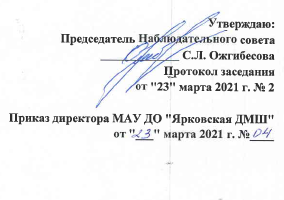 ПОЛОЖЕНИЕо закупке товаров, работ услуг для нужд муниципального автономного учреждения дополнительного образования «Ярковская детская музыкальная школа»2021 год1. ОБЩИЕ ПОЛОЖЕНИЯ, ТЕРМИНЫ И ОПРЕДЕЛЕНИЯНастоящее Положение о закупках товаров, работ, услуг для нужд муниципального автономного учреждения дополнительного образования «Ярковская детская музыкальная школа» (далее — настоящее Положение) разработано в соответствии с Типовым положением о закупках товаров, работ, услуг для государственных автономных и бюджетных учреждений Тюменской области, утвержденным распоряжением Управления государственных закупок Тюменской области от 12.12.2018 №003-р (далее — Типовое положение). Применение Типового положения является обязательным при утверждении положения о закупке или внесении в него изменений Заказчиком.В настоящем Положении в соответствии с частью 2.3. статьи 2 Федерального закона от 18.07.2011 N 223-ФЗ «О закупках товаров, работ, услуг отдельными видами юридических лиц» следующие разделы не подлежат изменению: 8-25 (за исключением пункта 25.3.36), 27 (в части срока заключения договора).В настоящем Положении о закупках товаров, работ, услуг применены следующие термины:Заказчик - Муниципальное автономное учреждение дополнительного образования «Ярковская детская музыкальная школа» далее - заказчик), автономное учреждение, в интересах и за счет средств которого осуществляются закупки.Уполномоченный заказчик (координатор закупки) – учреждение, осуществляющее сбор информации заказчиков о потребности в товарах, работах, услугах, определяющее необходимость проведения совместной закупки и представляющее сводную информацию и документы о совместных закупках Уполномоченному органу, специализированной организации.Специализированная организация - юридическое лицо, привлекаемое заказчиком в соответствии с разделом 7 настоящего Положения.Уполномоченный орган (организатор процедуры закупки) – уполномоченный исполнительный орган, которому заказчики, уполномоченный заказчик (уполномоченные заказчики) передали на основании соглашения о проведении закупки, о проведении совместной закупки (далее - соглашение) полномочия (часть своих полномочий) на организацию и проведение закупки, совместной закупи. Порядок проведения совместных закупок осуществляется в соответствии с разделом 24 настоящего Положения.Участник закупки - юридическое лицо или несколько юридических лиц, выступающих на стороне одного участника закупки, независимо от организационно-правовой формы, формы собственности, места нахождения и места происхождения капитала либо любое физическое лицо или несколько физических лиц, выступающих на стороне одного участника закупки, в том числе индивидуальный предприниматель или несколько индивидуальных предпринимателей, выступающих на стороне одного участника закупки.При этом участник закупки утрачивает свой статус после истечения срока подачи заявок, если он не подал заявку на участие в такой процедуре. При использовании термина для описания порядка проведения конкретной закупки термин «участник закупки» может конкретизироваться: «участник конкурса», «участник аукциона», «участник запроса котировок», «участник запроса предложений».Комиссия по осуществлению конкурентных закупок (равно как закупочная комиссия, комиссия по закупкам) - коллегиальный орган, сформированный заказчиком, уполномоченным органом (организатором закупки) для принятия решений в рамках конкурентной закупки в соответствии с настоящим Положением, с целью последующего заключения договора заказчиком по итогам проведения закупочной процедуры.При использовании термина для описания порядка проведения конкретной закупки термин «комиссия по осуществлению конкурентной закупки» может включать название конкретной закупки: «конкурсная комиссия», «аукционная комиссия», «комиссия по запросу котировок», «комиссия по запросу предложений».День – календарный день, за исключением случаев, когда в настоящем Положении срок устанавливается в рабочих днях.Извещение об осуществлении конкурентной закупки (равно извещение о закупке) - неотъемлемая часть документации о конкурентной закупке (за исключением запроса котировок, запроса котировок в электронной форме, где извещение о закупке непосредственно является закупочной документацией), отражающая общие условия и требования по проведению конкурентной закупки. Сведения, содержащиеся в извещении об осуществлении конкурентной закупки, должны соответствовать сведениям, содержащимся в документации о конкурентной закупке.Закупочная документация (равно документация о конкурентной закупке, равно документация о закупке) - комплект формируемых и утверждаемых документов, содержащий информацию о предмете (объекте) закупки, начальной (максимальной) цене договора, описании предмета (объекта) закупки, порядке и условиях участия в процедуре закупки, правилах (инструкция) подготовки оформления и подачи заявок участниками закупок, правилах определения победителя, критериях определения победителя, об условиях договора, заключаемого по результатам процедуры закупки. При описании порядка проведения конкретной закупочной процедуры термин «документация о закупке» равнозначен терминам «конкурсная документация», «аукционная документация», «документация по запросу предложений». При этом термины «конкурсная документация», «аукционная документация», «документация по запросу предложений» не являются равнозначными между собой.Предмет (объект) закупки – конкретные товары, работы или услуги, которые предполагается поставить (выполнить, оказать) в объеме и на условиях, определенных в закупочной документации.При этом «предмет закупки» и «объект закупки» являются равнозначными терминами в настоящем Положении.Закупочная деятельность - деятельность заказчика, осуществляемая в соответствии с Федеральным законом от 18.07.2011 № 223-ФЗ «О закупках товаров, работ, услуг отдельными видами юридических лиц» (далее - Федеральный закон № 223-ФЗ) и настоящим Положением, направленная на удовлетворение потребностей заказчика в товарах, работах, услугах (равно продукция) и включающая в себя планирование закупок и заключение договоров, проведение процедур закупки, контроль заключения по результатам таких процедур договоров и мониторинг их исполнения, а также составление отчетности по результатам закупочной деятельности.Процедура закупки (равно закупочная процедура, равно закупка) – совокупность и порядок действий, которые осуществляются заказчиком, предусмотренных настоящим Положением и направленных на определение поставщика (исполнителя, подрядчика), начиная с публикации извещения об осуществлении конкурентной закупки и/или документации о конкурентной закупке товаров, работ, услуг и завершаются заключением договора, с целью удовлетворения потребностей заказчика в товарах, работах, услугах с необходимыми показателями цены, качества, функциональности и надежности.Способы закупки – регламентированные настоящим Положением способы конкурентных и неконкурентных закупок, отличающиеся друг от друга особенностями проведения закупочной процедуры.Совместная закупка - способ определения поставщика (исполнителя, подрядчика) путем проведения конкурентных закупок, определенных разделом 13 настоящего Положения, за исключением способа запроса котировок (запроса котировок в электронной форме), на закупку одних и тех же товаров (работ, услуг) с целью удовлетворения потребностей двух и более заказчиков.Победитель процедуры закупки - участник конкурентной закупки, который признан закупочной комиссией победителем конкурентной закупки, в соответствии с условиями закупочной документации.Процедура проведения конкурентной закупки в электронной форме - процедура проведения закупки способом, определенным разделом 13 настоящего Положения в электронной форме и осуществляемая на электронной торговой площадке.Электронная торговая площадка (равно электронная площадка) - программно-аппаратный комплекс, предназначенный для проведения процедур закупки в электронной форме в режиме реального времени на сайте в информационно-телекоммуникационной сети Интернет.Оператор электронной торговой площадки - юридическое лицо, созданное в соответствии с законодательством Российской Федерации в организационно-правовой форме общества с ограниченной ответственностью или непубличного акционерного общества, в уставном капитале которых доля иностранных граждан, лиц без гражданства, иностранных юридических лиц либо количество голосующих акций, которыми владеют указанные граждане и лица, составляет не более чем двадцать пять процентов, владеющее электронной площадкой, в том числе необходимыми для ее функционирования оборудованием и программно-техническими средствами (далее также - программно-аппаратные средства электронной площадки), и обеспечивающее проведение конкурентных закупок в электронной форме в соответствии с положениями Федерального закона № 223-ФЗ. Функционирование электронной площадки осуществляется в соответствии с правилами, действующими на электронной площадке, и соглашением, заключенным между заказчиком и оператором электронной площадки, с учетом положений раздела 14 настоящего Положения.Электронный документ - документ, в котором информация представлена в электронно-цифровой форме, подписанный усиленной квалифицированной электронной подписью (далее - электронная подпись) лица, имеющего право действовать от имени соответственно участника конкурентной закупки в электронной форме, Заказчика, оператора электронной площадки.Заявка на участие в закупке – комплект документов, содержащий предложение участника закупки, направленный заказчику по форме и в порядке, установленном документацией о конкурентной закупке.Лот – объем товаров, работ или услуг, закупаемых в рамках одной процедуры, либо часть закупаемых товаров, работ или услуг (явно обособленная в закупочной документации), на которую в рамках данной процедуры допускается подача отдельной заявки и заключение отдельного договора (многолотовая закупка).Единая информационная система в сфере закупок (далее ЕИС) – аппаратно-программный комплекс, разработанный для федерального органа исполнительной власти, уполномоченного на ведение Единой информационной системы, обеспечивающий совокупность информации, содержащейся в базах данных, информационных технологий и технических средств, обеспечивающих формирование, обработку, хранение такой информации, а также ее предоставление с использованием официального сайта ЕИС в информационно-телекоммуникационной сети "Интернет" (далее - официальный сайт) по закупкам в соответствии с Федеральным законом № 223-ФЗ.Эксперт (экспертная организация) – физическое лицо, индивидуальный предприниматель или юридическое лицо, независимо от организационно-правовой формы, обладающее специальными знаниями, опытом, квалификацией в областях, относящихся к предмету закупки, и привлекаемое в рамках закупочной процедуры.Информационная система Тюменской области «Мониторинг цен» – совокупность баз данных информации о государственных и муниципальных закупках, закупках, осуществляемых в соответствии с Федеральным законом № 223-ФЗ, информационных технологий и технических средств, обеспечивающих ее обработку с целью формирования и обоснования начальной (максимальной) цены договора.Региональная (муниципальная) информационная система (РМИС) в сфере закупок товаров, работ, услуг для обеспечения государственных и муниципальных нужд Тюменской области - централизованная информационно-техническая платформа для автоматизации процессов хранения, обработки данных и получения оперативной информации по размещению государственных закупок на базе автоматизированной системы управления процессом организации государственных закупок «АЦК-Госзаказ», установленная в Управлении государственных закупок Тюменской области и муниципальных образованиях Тюменской области.Иные термины и определения, не указанные в настоящем Положении, используются в соответствии с Федеральным законом № 223-ФЗ, а также иными нормативными правовыми актами Российской Федерации, регулирующими закупки товаров, работ, услуг отдельными видами юридических лиц.2. ПРЕДМЕТ И ЦЕЛИ РЕГУЛИРОВАНИЯ.2.1. Настоящее Положение разработано в целях своевременного и полного обеспечения потребностей заказчика в товарах, работах, услугах, совершенствования порядка и повышения эффективности закупок.2.2. Положение разработано в соответствии с Конституцией Российской Федерации, Гражданским кодексом Российской Федерации, Бюджетным кодексом Российской Федерации, Федеральным законом от 26.05.2006 № 135-ФЗ «О защите конкуренции», Федеральным законом № 223-ФЗ, иными федеральными законами и нормативно - правовыми актами Российской Федерации, Тюменской области, приказами и распоряжениями заказчика.2.3. Положение регулирует отношения, связанные с осуществлением закупок заказчика:- за счет субсидий, представленных из бюджетной системы Российской Федерации и иных средств в соответствии с требованиями Федерального закона № 223-ФЗ.2.4. Положение устанавливает требования к закупке, в том числе порядок подготовки и проведения процедур закупки (включая способы закупки) и условия их применения, порядок заключения и исполнения договоров, а также иные связанные с обеспечением закупки положения.2.5. Целями осуществления закупок являются:а) обеспечение единства экономического пространства, расширение возможностей участия юридических и физических лиц в закупках продукции для нужд заказчика и стимулирования такого участия, развития добросовестной конкуренции;б) создание условий для своевременного и полного удовлетворения потребностей заказчика в товарах, работах, услугах, в том числе для целей коммерческого использования, с необходимыми показателями цены, качества и надежности;в) эффективное использование денежных средств;г) обеспечение гласности и прозрачности закупки;д) предотвращение коррупции и других злоупотреблений.2.6. При закупке товаров, работ, услуг заказчик руководствуется следующими принципами:а) информационная открытость закупки;б) равноправие, справедливость, отсутствие дискриминации и необоснованных ограничений конкуренции по отношению к участникам закупки;в) целевое и экономически эффективное расходование денежных средств на приобретение товаров, работ, услуг (с учетом, при необходимости, стоимости жизненного цикла закупаемой продукции) и реализация мер, направленных на сокращение издержек заказчика;г) отсутствие ограничения допуска к участию в закупке путем установления неизмеряемых требований к участникам закупки.2.7. В целях информационного сопровождения закупочной деятельности при осуществлении закупок, регулируемых настоящим Положением, заказчик использует Региональную (муниципальную) информационную систему (РМИС), интегрированную с ЕИС.2.8. В случае передачи заказчиком своих полномочий (части своих полномочий) по определению поставщика (подрядчика, исполнителя) в уполномоченный орган на основании заключенного соглашения, отношения по взаимодействию уполномоченного органа и заказчика осуществляется посредством Региональной (муниципальной) информационной системы (РМИС) в соответствии с Порядком взаимодействия уполномоченного органа и заказчиков Тюменской области, утвержденным распоряжением Правительства Тюменской области от 27.12.2013 N 2518-рп.3. ПРИОРИТЕТ, ВКЛЮЧАЯ МИНИМАЛЬНУЮ ДОЛЮ ЗАКУПОК, ТОВАРОВ РОССИЙСКОГО ПРОИСХОЖДЕНИЯ, РАБОТ, УСЛУГ, ВЫПОЛНЯЕМЫХ, ОКАЗЫВАЕМЫХ РОССИЙСКИМИ ЛИЦАМИ3.1. Приоритет товаров российского происхождения, работ, услуг, выполняемых, оказываемых российскими лицами, при осуществлении закупок товаров, работ, услуг путем проведения конкурса, аукциона и иных способов закупки, за исключением закупки у единственного поставщика (исполнителя, подрядчика), по отношению к товарам, происходящим из иностранного государства, работам, услугам, выполняемым, оказываемым иностранными лицами (далее — приоритет) устанавливается в соответствии с Постановлением Правительства РФ от 16.09.2016 N 925 «О приоритете товаров российского происхождения, работ, услуг, выполняемых, оказываемых российскими лицами, по отношению к товарам, происходящим из иностранного государства, работам, услугам, выполняемым, оказываемым иностранными лицами».3.2. При осуществлении закупок товаров, работ, услуг путем проведения конкурса или иным способом, при котором победитель закупки определяется на основе критериев оценки и сопоставления заявок на участие в закупке, указанных в документации о закупке, или победителем в котором признается лицо, предложившее наиболее низкую цену договора, оценка и сопоставление заявок на участие в закупке, которые содержат предложения о поставке товаров российского происхождения, выполнении работ, оказании услуг российскими лицами, по стоимостным критериям оценки производятся по предложенной в указанных заявках цене договора, сниженной на 15 (пятнадцать) процентов, при этом договор заключается по цене договора, предложенной участником в заявке на участие в закупке.3.2.1. При осуществлении закупок радиоэлектронной продукции путем проведения конкурса или иным способом, при котором победитель закупки определяется на основе критериев оценки и сопоставления заявок на участие в закупке, указанных в документации о закупке, или победителем в котором признается лицо, предложившее наиболее низкую цену договора, оценка и сопоставление заявок на участие в закупке, которые содержат предложения о поставке радиоэлектронной продукции, включенной в единый реестр российской радиоэлектронной продукции, по стоимостным критериям оценки производятся по предложенной в указанных заявках цене договора, сниженной на 30 (тридцать) процентов, при этом договор заключается по цене договора, предложенной участником в заявке на участие в закупке.3.3. При осуществлении закупок товаров, работ, услуг путем проведения аукциона или иным способом, при котором определение победителя проводится путем снижения начальной (максимальной) цены договора, указанной в извещении о закупке, на "шаг", установленный в документации о закупке, в случае, если победителем закупки представлена заявка на участие в закупке, содержащая предложение о поставке товаров, происходящих из иностранных государств, или предложение о выполнении работ, оказании услуг иностранными лицами, договор с таким победителем заключается по цене, сниженной на 15 (пятнадцать) процентов от предложенной им цены договора.3.3.1. При осуществлении закупок радиоэлектронной продукции путем проведения аукциона или иным способом, при котором определение победителя проводится путем снижения начальной (максимальной) цены договора, указанной в извещении о закупке, на "шаг", установленный в документации о закупке, в случае если победителем закупки представлена заявка на участие в закупке, содержащая предложение о поставке радиоэлектронной продукции, не включенной в единый реестр российской радиоэлектронной продукции, договор с таким победителем заключается по цене, сниженной на 30 (тридцать) процентов от предложенной им цены договора.3.4. При осуществлении закупок товаров, работ, услуг путем проведения аукциона или иным способом, при котором определение победителя проводится путем снижения начальной (максимальной) цены договора, указанной в извещении о закупке, на "шаг", установленный в документации о закупке, в случае, если победителем закупки, при проведении которой цена договора снижена до нуля и которая проводится на право заключить договор, представлена заявка на участие в закупке, которая содержит предложение о поставке товаров, происходящих из иностранных государств, или предложение о выполнении работ, оказании услуг иностранными лицами, договор с таким победителем заключается по цене, увеличенной на 15 (пятнадцать) процентов от предложенной им цены договора.3.4.1. При осуществлении закупок радиоэлектронной продукции путем проведения аукциона или иным способом, при котором определение победителя проводится путем снижения начальной (максимальной) цены договора, указанной в извещении о закупке, на "шаг", установленный в документации о закупке, в случае если победителем закупки, при проведении которой цена договора снижена до нуля и которая проводится на право заключить договор, представлена заявка на участие в закупке, которая содержит предложение о поставке радиоэлектронной продукции, не включенной в единый реестр российской радиоэлектронной продукции, договор с таким победителем заключается по цене, увеличенной на 30 (тридцать) процентов от предложенной им цены договора.3.5. Для предоставления приоритета товарам российского происхождения, работам, услугам, выполняемым, оказываемым российскими лицами, при осуществлении закупок товаров, работ, услуг документация о закупке должна содержать следующие сведения:а) требование об указании (декларировании) участником закупки в заявке на участие в закупке (в соответствующей части заявки на участие в закупке, содержащей предложение о поставке товара) наименования страны происхождения поставляемых товаров;б) положение об ответственности участников закупки за представление недостоверных сведений о стране происхождения товара, указанного в заявке на участие в закупке;в) сведения о начальной (максимальной) цене единицы каждого товара, работы, услуги, являющихся предметом закупки;г) условие о том, что отсутствие в заявке на участие в закупке указания (декларирования) страны происхождения поставляемого товара не является основанием для отклонения заявки на участие в закупке и такая заявка рассматривается как содержащая предложение о поставке иностранных товаров;д) условие о том, что для целей установления соотношения цены предлагаемых к поставке товаров российского и иностранного происхождения, цены выполнения работ, оказания услуг российскими и иностранными лицами в случаях, предусмотренных подпунктами "г" и "д" пункта 6 постановления Правительства Российской Федерации от 16.09.2016 №925 «О приоритете товаров российского происхождения, работ, услуг, выполняемых, оказываемых российскими лицами, по отношению к товарам, происходящим из иностранного государства, работам, услугам, выполняемым, оказываемым иностранными лицами», цена единицы каждого товара, работы, услуги определяется как произведение начальной (максимальной) цены единицы товара, работы, услуги, указанной в документации о закупке в соответствии с подпунктом "в" настоящего пункта, на коэффициент изменения начальной (максимальной) цены договора по результатам проведения закупки, определяемый как результат деления цены договора, по которой заключается договор, на начальную (максимальную) цену договора;е) условие отнесения участника закупки к российским или иностранным лицам на основании документов участника закупки, содержащих информацию о месте его регистрации (для юридических лиц и индивидуальных предпринимателей), на основании документов, удостоверяющих личность (для физических лиц);ж) указание страны происхождения поставляемого товара на основании сведений, содержащихся в заявке на участие в закупке, представленной участником закупки, с которым заключается договор;з) положение о заключении договора с участником закупки, который предложил такие же, как и победитель закупки, условия исполнения договора или предложение которого содержит лучшие условия исполнения договора, следующие после условий, предложенных победителем закупки, который признан уклонившемся от заключения договора;и) условие о том, что при исполнении договора, заключенного с участником закупки, которому предоставлен приоритет в соответствии с настоящим постановлением, не допускается замена страны происхождения товаров, за исключением случая, когда в результате такой замены вместо иностранных товаров поставляются российские товары, при этом качество, технические и функциональные характеристики (потребительские свойства) таких товаров не должны уступать качеству и соответствующим техническим и функциональным характеристикам товаров, указанных в договоре.3.6. Приоритет не предоставляется в случаях, если:а) закупка признана несостоявшейся и договор заключается с единственным участником закупки;б) в заявке на участие в закупке не содержится предложений о поставке товаров российского происхождения, выполнении работ, оказании услуг российскими лицами;в) в заявке на участие в закупке не содержится предложений о поставке товаров иностранного происхождения, выполнении работ, оказании услуг иностранными лицами;г) в заявке на участие в закупке, представленной участником конкурса или иного способа закупки, при котором победитель закупки определяется на основе критериев оценки и сопоставления заявок на участие в закупке, указанных в документации о закупке, или победителем которой признается лицо, предложившее наиболее низкую цену договора, содержится предложение о поставке товаров российского и иностранного происхождения, выполнении работ, оказании услуг российскими и иностранными лицами, при этом стоимость товаров российского происхождения, стоимость работ, услуг, выполняемых, оказываемых российскими лицами, составляет менее 50 процентов стоимости всех предложенных таким участником товаров, работ, услуг;д) в заявке на участие в закупке, представленной участником аукциона или иного способа закупки, при котором определение победителя проводится путем снижения начальной (максимальной) цены договора, указанной в извещении о закупке, на "шаг", установленный в документации о закупке, содержится предложение о поставке товаров российского и иностранного происхождения, выполнении работ, оказании услуг российскими и иностранными лицами, при этом стоимость товаров российского происхождения, стоимость работ, услуг, выполняемых, оказываемых российскими лицами, составляет более 50 процентов стоимости всех предложенных таким участником товаров, работ, услуг.3.7. Минимальная доля закупок товаров российского происхождения, определенная в процентном отношении к объему закупок товаров (в том числе товаров, поставляемых при выполнении закупаемых работ, оказании закупаемых услуг) соответствующего вида, осуществленных заказчиком в отчетном году, устанавливается в соответствии с Постановлением Правительства РФ от 03.12.2020 N 2013 «О минимальной доле закупок товаров российского происхождения».3.7.1. Товаром российского происхождения признается товар, включенный:- в реестр промышленной продукции, произведенной на территории Российской Федерации, предусмотренный постановлением Правительства Российской Федерации от 30 апреля 2020 г. N 616 «Об установлении запрета на допуск промышленных товаров, происходящих из иностранных государств, для целей осуществления закупок для государственных и муниципальных нужд, а также промышленных товаров, происходящих из иностранных государств, работ (услуг), выполняемых (оказываемых) иностранными лицами, для целей осуществления закупок для нужд обороны страны и безопасности государства»;- в единый реестр российской радиоэлектронной продукции, предусмотренный постановлением Правительства Российской Федерации от 10 июля 2019 г. N 878 «О мерах стимулирования производства радиоэлектронной продукции на территории Российской Федерации при осуществлении закупок товаров, работ, услуг для обеспечения государственных и муниципальных нужд, о внесении изменений в постановление Правительства Российской Федерации от 16 сентября 2016 г. N 925 и признании утратившими силу некоторых актов Правительства Российской Федерации».4. ИНФОРМАЦИОННОЕ ОБЕСПЕЧЕНИЕ ЗАКУПОК4.1. Положение и вносимые в него изменения подлежат обязательному размещению в ЕИС в течение 15 (пятнадцати) дней с даты утверждения или с даты утверждения внесенных в него изменений.4.2. Заказчик размещает в ЕИС План закупки, сформированный на срок не менее чем один год. План закупки инновационной продукции, высокотехнологичной продукции, лекарственных средств размещается заказчиком в ЕИС на период от пяти до семи лет.План закупки товаров, работ, услуг заказчиков, определенных Правительством Российской Федерации в соответствии с пунктом 2 части 8.2 статьи 3 Федерального закона № 223-ФЗ, должен содержать формируемый на срок не менее чем три года раздел о закупке у субъектов малого и среднего предпринимательства в соответствии с утвержденными такими заказчиками перечнями товаров, работ, услуг, закупка которых осуществляется у таких субъектов.4.3. При осуществлении закупки, за исключением закупки у единственного поставщика (исполнителя, подрядчика) и конкурентной закупки, осуществляемой закрытым способом, в ЕИС размещаются информация о закупке, в том числе извещение об осуществлении конкурентной закупки, документация о конкурентной закупке, за исключением запроса котировок, проект договора, являющийся неотъемлемой частью извещения об осуществлении конкурентной закупки и документации о конкурентной закупке, изменения, внесенные в эти извещение и документацию, разъяснения этой документации, протоколы, составляемые в ходе осуществления закупки, итоговый протокол, а также иная информация, размещение которой в ЕИС предусмотрено Федеральным законом № 223-ФЗ и положением о закупке, за исключением случаев, предусмотренных частями 15 и 16 статьи 4 Федерального закона № 223-ФЗ.4.4. В случае, если при заключении и исполнении договора изменяются объем, цена закупаемых товаров, работ, услуг или сроки исполнения договора по сравнению с указанными в итоговом протоколе, не позднее чем в течение 10 (десяти) дней со дня внесения изменений в договор в ЕИС размещается информация об изменении договора с указанием измененных условий.4.5. Изменения, вносимые в извещение об осуществлении конкурентной закупки, документацию о конкурентной закупке, разъяснения положений документации о конкурентной закупке размещаются заказчиком в ЕИС не позднее чем в течение 3 (трех) дней со дня принятия решения о внесении указанных изменений, предоставления указанных разъяснений.4.6. Протоколы, составляемые в ходе закупки размещаются заказчиком в ЕИС не позднее чем через три дня со дня подписания таких протоколов.4.7. В случае возникновения при ведении ЕИС федеральным органом исполнительной власти, уполномоченным на ведение ЕИС, технических или иных неполадок, блокирующих доступ к ЕИС в течение более чем одного рабочего дня, информация, подлежащая размещению в ЕИС в соответствии с Федеральным законом № 223-ФЗ и настоящим Положением, размещается заказчиком на сайте заказчика с последующим размещением ее в ЕИС в течение одного рабочего дня со дня устранения технических или иных неполадок, блокирующих доступ к ЕИС, и считается размещенной в установленном порядке.4.8. Размещение заказчиком в ЕИС и на сайте заказчика в соответствии с Федеральным законом № 223-ФЗ и настоящим Положением информации о закупке, положения о закупке, плана закупки доступны для ознакомления без взимания платы.4.9. Заказчик не позднее 10-го числа месяца, следующего за отчетным месяцем, размещает в ЕИС:1) сведения о количестве и об общей стоимости договоров, заключенных заказчиком по результатам закупки товаров, работ, услуг, в том числе об общей стоимости договоров, информация о которых не внесена в реестр договоров в соответствии с частью 3 статьи 4.1 Федерального закона № 223-ФЗ;2) сведения о количестве и об общей стоимости договоров, заключенных заказчиком по результатам закупки у единственного поставщика (исполнителя, подрядчика);3) сведения о количестве и стоимости договоров, заключенных заказчиком с единственным поставщиком (исполнителем, подрядчиком) по результатам конкурентной закупки, признанной несостоявшейся.4.10. Не подлежат размещению в ЕИС сведения об осуществлении закупок товаров, работ, услуг, о заключении договоров, составляющие государственную тайну, сведения о закупке, осуществляемой в рамках выполнения государственного оборонного заказа в целях обеспечения обороны и безопасности Российской Федерации в части заказов на создание, модернизацию, поставки, ремонт, сервисное обслуживание и утилизацию вооружения, военной и специальной техники, на разработку, производство и поставки космической техники и объектов космической инфраструктуры, а также сведения о закупке, по которым принято решение Правительства Российской Федерации в соответствии с частью 16 статьи 4 Федерального закона № 223-ФЗ.Заказчик не размещает в ЕИС следующие сведения:1) о закупке товаров, работ, услуг, стоимость которых не превышает сто тысяч рублей. В случае, если годовая выручка заказчика за отчетный финансовый год составляет более чем пять миллиардов рублей, заказчик не размещает в ЕИС сведения о закупке товаров, работ, услуг, стоимость которых не превышает пятьсот тысяч рублей;2) о закупке услуг по привлечению во вклады (включая размещение депозитных вкладов) денежных средств организаций, получению кредитов и займов, доверительному управлению денежными средствами и иным имуществом, выдаче банковских гарантий и поручительств, предусматривающих исполнение обязательств в денежной форме, открытию и ведению счетов, включая аккредитивы, о закупке брокерских услуг, услуг депозитариев;3) о закупке, связанной с заключением и исполнением договора купли-продажи, аренды (субаренды), договора доверительного управления государственным или муниципальным имуществом, иного договора, предусматривающего переход прав владения и (или) пользования в отношении недвижимого имущества.4.11. Заказчик дополнительно вправе размещать указанную в настоящем разделе информацию на сайте заказчика в информационно-телекоммуникационной сети "Интернет". 4.12. Информация о годовом объеме закупки, которую заказчик обязан осуществить у субъектов малого и среднего предпринимательства в соответствии с пунктом 2 части 8 статьи 3 Федерального закона № 223-ФЗ, постановлением Правительства Российской Федерации от 11.12.2014 № 1352 «Об особенностях участия субъектов малого и среднего предпринимательства в закупках товаров, работ, услуг отдельными видами юридических лиц», размещается в ЕИС не позднее 1 февраля года, следующего за прошедшим календарным годом.5. КОМИССИЯ ПО ОСУЩЕСТВЛЕНИЮ КОНКУРЕНТНЫХ ЗАКУПОК5.1. В целях обеспечения проведения конкурентных закупок товаров, работ, услуг в соответствии с разделами 15-22 настоящего Положения (за исключением совместных закупок), Заказчик создает комиссию по осуществлению конкурентных закупок (далее по тексту – закупочная комиссия, комиссия по закупкам). Комиссия по закупкам формируется в составе не менее 5 человек.В случае проведения закупок при участии уполномоченного органа в соответствии с пунктом 6.2. раздела 6 настоящего Положения, а также при проведении совместных закупок, комиссия по закупкам формируется уполномоченным органом из числа сотрудников уполномоченного органа в составе не менее 3 (трех) человек и утверждается решением уполномоченного органа. В состав комиссии по закупкам может быть включен представитель (представители) заказчика в соответствии с пунктом 5.2. настоящего раздела.В случае проведения закупок (в том числе совместных), при участии Специализированной организации комиссия по закупкам формируется и осуществляет свои полномочия в соответствии с условиями договора на передачу специализированной организации осуществления отдельных функций и полномочий заказчика. 5.2. В состав комиссии по закупкам могут входить как сотрудники заказчика, так и сторонние лица, в том числе представители учредителя (по согласованию). Количество сотрудников заказчика в составе комиссии по закупкам не должно составлять менее 1/3 от общего числа членов комиссии.5.3. Состав комиссии по закупкам утверждается приказом руководителя заказчика на неопределенный срок. Допускается создание заказчиком отдельных комиссий по закупке конкретных товаров, работ, услуг.Из числа членов комиссии по закупкам, являющихся сотрудниками заказчика, приказом руководителя заказчика назначаются председатель и секретарь комиссии.5.4. В состав комиссии по закупкам не могут включаться лица лично заинтересованные в результатах закупки (представители участников закупки, подавших заявки на участие в закупке, состоящие в штате организаций, подавших указанные заявки), либо лица, на которых способны оказывать влияние участники закупки (в том числе лица, состоящие в браке с физическими лицами, являющимися выгодоприобретателями, единоличным исполнительным органом хозяйственного общества (директором, генеральным директором, управляющим, президентом и другими), членами коллегиального исполнительного органа хозяйственного общества, руководителем (директором, генеральным директором) учреждения или унитарного предприятия либо иными органами управления юридических лиц - участников закупки, с физическими лицами, в том числе зарегистрированными в качестве индивидуального предпринимателя, - участниками закупки либо являются близкими родственниками (родственниками по прямой восходящей и нисходящей линии (родителями и детьми, дедушкой, бабушкой и внуками), полнородными и неполнородными (имеющими общих отца или мать) братьями и сестрами), усыновителями или усыновленными указанных физических лиц.Член комиссии по закупкам, обнаруживший после подачи заявок участниками закупок на участие в закупке свою личную заинтересованность в результатах закупки, должен незамедлительно сделать заявление об этом председателю комиссии по закупкам или лицу, его замещающему. В таком случае член комиссии по закупкам, имеющий личную заинтересованность в результатах закупки, отстраняется от участия в ее работе по всем вопросам, касающимся соответствующей закупки.5.5. Члены комиссии по закупкам:- принимают решения о допуске или отказе в допуске к участию в конкурентной закупке;- подписывают все протоколы в ходе проведения конкурентной закупки;- осуществляют вскрытие конвертов с заявками или открывают доступ к электронным заявкам, рассмотрение, оценку и сопоставление заявок на участие в закупке, определяют победителя или принимают иное решение по результатам закупки;- предлагают заказчику заключить договор по результатам закупки или принимают иное решение;- осуществляют иные функции в соответствии с требованиями Федерального закона № 223-ФЗ и настоящего Положения.5.6. Председатель комиссии по закупкам ведет заседание комиссии, вскрывает конверты с заявками на участие в процедуре закупки, открывает доступ к поданным в форме электронных документов заявкам на участие в закупке, а также осуществляет иные функции, предусмотренные настоящим Положением. Председатель комиссии вправе назначить лицо из членов комиссии, которое осуществляет вскрытие конвертов, открывает доступ к поданным в форме электронных документов заявкам на участие в закупке, а также осуществляет иные функции, предусмотренные настоящим Положением.Секретарь комиссии по закупкам осуществляет прием, регистрацию заявок, поступивших от участников закупок, обеспечивает их целостность и сохранность, оформляет протоколы в ходе закупки, своевременно уведомляет членов комиссии по закупкам о месте, дате и времени проведения заседания комиссии по закупкам, а также осуществляет иные функции, определенные настоящим Положением.Секретарь комиссии по закупкам является членом комиссии по закупкам с правом голоса в соответствии с пунктом 5.9. настоящего раздела.5.7. Комиссия по закупкам правомочна осуществлять свои функции, если на заседании присутствует не менее половины общего числа ее членов. При отсутствии кворума заказчик на основании приказа руководителя заменяет отсутствующих членов комиссии по закупкам новыми лицами, с учетом требований, установленных данным разделом настоящего Положения, не допуская переноса даты и времени заседаний комиссии.5.8. Заседания комиссии по закупкам проводятся в очной форме. Принятие решения членами комиссии по закупкам путем проведения заочного голосования, а также делегирование ими своих полномочий иным лицам не допускается.5.9. Каждый член комиссии по закупкам имеет один голос. Члены комиссии не вправе воздерживаться от голосования при принятии решений. Решения принимаются простым большинством голосов членов комиссии, участвующих в заседании, при открытом голосовании. При равенстве голосов голос председателя комиссии по закупкам является решающим.5.10. При осуществлении функций, возложенных на комиссию по закупкам, членам комиссии запрещается:а) участвовать в переговорах с участниками закупки в период проведения закупки;б) создавать преимущественные условия участия в закупке товаров, работ, услуг участникам закупки;в) принимать решения путем проведения заочного голосования, а также делегировать свои полномочия иным лицам;г) отказаться от голосования;д) предоставлять информацию о ходе, результатах закупки товаров, работ, услуг, за исключением случаев, когда предоставление такой информации предусмотрено настоящим Положением, иными локальными актами заказчика, связанными с закупочной деятельностью, а также законодательством Российской Федерации.5.11. Комиссия по закупкам вправе:а) обращаться к структурным подразделениям заказчика для предоставления разъяснений на запросы участников закупок по предмету закупки, условий договора, обоснования начальной (максимальной) цены договора;б) в случае необходимости привлекать к своей работе экспертов.5.12. На члена комиссии по закупкам возлагается персональная ответственность за неисполнение или ненадлежащее исполнение функций члена комиссии в соответствии с настоящим Положением.5.13. Решения комиссии по закупкам оформляются протоколами, которые подписываются всеми членами комиссии, принявшими участие в заседании комиссии.5.14. При осуществлении закупок, в том числе совместных закупок для нужд автономных учреждений, порядок работы комиссии по закупкам регулируется Порядком взаимодействия (соглашением) заказчиков и Уполномоченного органа. Заказчик вправе проводить совместные закупки способами, указанными в разделе 13 настоящего Положения.5.15. Изменение состава комиссии по закупкам также оформляется распорядительными документами и допускается в случаях:- прекращения полномочий лица, являющегося членом комиссии по закупкам;- невозможности исполнения членом комиссии по закупкам своих обязанностей;- длительного отсутствия члена комиссии по закупкам (командировка, отпуск, временная нетрудоспособность и т.п.).5.16. В своей деятельности комиссия по закупкам, привлекаемые эксперты (экспертные организации) руководствуются Гражданским кодексом Российской Федерации, иными федеральными законами, нормативными правовыми актами Правительства Российской Федерации, настоящим Положением, извещением о проведении закупки и документацией о закупке со всеми приложениями, изменениями и дополнениями.6. УПОЛНОМОЧЕННЫЙ ОРГАН6.1. Уполномоченный орган осуществляет полномочия по определению поставщиков (исполнителей, подрядчиков) для заказчика, в порядке, установленном решением о создании такого уполномоченного органа или о наделении его указанными полномочиями.6.2. Уполномоченный орган осуществляет функции заказчика по проведению закупки на основании заключенного соглашения о передаче заказчиком своих полномочий (части своих полномочий) по определению поставщика (подрядчика, исполнителя) в уполномоченный орган.Уполномоченный орган при проведении совместных закупок заказчиками выступает организатором совместной закупки.6.3. Заказчик и уполномоченный орган совместно утверждают конкурсную или аукционную документацию и несут ответственность в пределах полномочий, установленных в Порядке взаимодействия (соглашением) между заказчиками и уполномоченным органом.6.4. Не допускается возлагать на такой уполномоченной орган полномочия на обоснование закупок, определение условий договора, в том числе на определение начальной (максимальной) цены договора, и подписание договора. Договоры подписываются заказчиками, для которых были определены поставщики (исполнители, подрядчики).7. СПЕЦИАЛИЗИРОВАННАЯ ОРГАНИЗАЦИЯ7.1. Заказчик вправе привлечь на основе договора специализированную организацию для осуществления отдельных функций и полномочий заказчика по определению поставщика (исполнителя, подрядчика) путем проведения конкурса (открытого конкурса, конкурса в электронной форме, конкурса с ограниченным участием в электронной форме), аукциона (аукциона в электронной форме), запроса котировок (в том числе в электронной форме), запроса предложений (в том числе в электронной форме), а также путем осуществления закупки у единственного поставщика (подрядчика, исполнителя), для разработки извещения и конкурсной документации, извещения и документации об аукционе, извещения о запросе котировок (извещение о проведении запроса котировок в электронной форме), извещения и документации о запросе предложений (в том числе в электронной форме), опубликования и размещения извещения об осуществлении конкурентной закупки, документации о проведении конкурентной закупки в ЕИС и на электронной торговой площадке и выполнения иных функций, связанных с обеспечением проведения определения поставщика (исполнителя, подрядчика) до заключения договора заказчиком с победителем (единственным участником закупки).В договоре на оказание услуг по привлечению специализированной организации распределяются функции и полномочия, права и обязанности, ответственность заказчика и специализированной организации. В договоре на оказание услуг по привлечению специализированной организации заказчик и специализированная организация вправе предусмотреть иные функции и полномочия, права и обязанности, не установленные настоящим пунктом Положения.Обоснование начальной (максимальной) цены договора, определение существенных условий договора, описание объекта закупки осуществляются заказчиком, если иное не предусмотрено договором на оказание услуг по привлечению специализированной организации.Заказчик и специализированная организация совместно утверждают конкурсную, аукционную документацию и несут ответственность в пределах полномочий, установленных в договоре на оказание услуг по привлечению специализированной организации.7.2. Выбор специализированной организации осуществляется заказчиком путем закупки услуги в соответствии с настоящим Положением.7.3. Специализированная организация осуществляет указанные в пункте 7.1. настоящего Положения функции от имени заказчика. При этом права и обязанности возникают у заказчика.7.4. Специализированная организации самостоятельно несет ответственность за вред, причиненный физическому или юридическому лицу в результате незаконных действий (бездействия) специализированной организации, совершенных в пределах полномочий, переданных ей заказчиком на основе договора и связанных с закупкой товаров, работ и услуг, при осуществлении ею указанных в пункте 7.1. настоящего Положения функций от имени заказчика.7.5. Специализированная организация не может быть участником закупки, в соответствии с которым эта организация осуществляет функции, указанные в пункте 7.1. настоящего Положения.7.6. При проведении закупки какие-либо переговоры специализированной организации с участником закупки не допускаются. В случае нарушения указанного требования закупка может быть признана недействительной по иску заинтересованного лица в порядке, предусмотренном законодательством Российской Федерации.8. ПЛАНИРОВАНИЕ ЗАКУПОК. ПОЛНОМОЧИЯ ЗАКАЗЧИКА8.1. План закупки товаров, работ, услуг формируется в соответствии с Правилами формирования плана закупки товаров (работ, услуг) и требований к форме такого плана, утвержденных постановлением Правительства Российской Федерации от 17.09.2012 N 932 , а также настоящим Положением.Сроки и порядок подготовки плана закупок определяются Учреждением самостоятельно с учетом требований, установленных Правительством Российской Федерации и настоящим Положением.8.2. Планирование закупок товаров, работ, услуг заказчика проводится в соответствии с внутренними документами заказчика путем составления плана закупок не менее чем на один год и его размещения в ЕИС. При составлении плана закупок учитываются положения пункта 4.2. настоящего Положения. План закупок заказчика является основанием для осуществления закупок.8.3. Планирование закупок осуществляется исходя из оценки потребностей заказчика в товарах, работах, услугах.8.4. План закупок утверждается директором учреждения.8.5. Заказчик вправе не включать в план закупок и не размещать в ЕИС с учетом части 15 статьи 4 Федерального закона № 223-ФЗ сведения о закупке товаров (работ, услуг) в случае, если стоимость товаров (работ, услуг) не превышает 100 тыс. рублей.8.6. Внесение изменений в план закупки утверждается руководителем заказчика. Внесение изменений в план закупки, размещенный в ЕИС, осуществляется не позднее дня размещения в ЕИС извещения об осуществлении закупки.8.7. План закупки является основанием для действий Учреждения по осуществлению закупки товаров, работ, услуг в соответствии с настоящим Положением.8.8. Планирование закупок осуществляется заказчиком на основании утвержденного плана финансово-хозяйственной деятельности заказчика. План закупок формируется заказчиком в соответствии с требованиями настоящего раздела и утверждается в течение 10 (десяти) рабочих дней после доведения до заказчика государственного задания.Размещение плана закупки, информации о внесении в него изменений в ЕИС осуществляется в течение 10 (десяти) календарных дней с даты утверждения плана или внесения в него изменений. 8.9. При составлении плана закупки учитываются все предполагаемые закупки товаров, работ, услуг заказчика. При осуществлении планирования необходимо стремиться к консолидации однотипных закупок с целью повышения эффективности их проведения.8.10. При планировании закупок и подготовке извещения и документации о закупке, сроки заключения и исполнения договоров должны учитывать нормативную и/или расчетную длительность технологического цикла выполнения работ, оказания услуг, поставки товаров, сроки проведения закупочных процедур исходя из требуемой даты поставки товаров, выполнения работ, оказания услуг.8.11. Запрещается дробить объем отдельной закупки с целью снижения плановой стоимости закупки и начальной (максимальной) цены договора для получения возможности осуществить закупку неконкурентным способом (у единственного поставщика).Под дроблением понимается уменьшение объема отдельной закупки, ее плановой стоимости и начальной максимальной цены договора при условии, что заказчику потребность в таких товарах, работах, услугах на плановый период заранее известна и не существует препятствий технологического или экономического характера, не позволяющих провести одну конкурентную процедуру для закупки всего объема требуемого товара, работы, услуги. Если предметом договора, для заключения которого проводится конкурентная закупка, является поставка товара, необходимого для нормального функционирования и жизнеобеспечения (продовольствие (продукты питания), топливо (бензин, дизельное топливо, горюче-смазочные материалы), лекарственные средства), заказчик вправе осуществить несколько конкурентных процедур с разбивкой количества (объема) требуемого товара на квартал, полугодие.8.12. В случае, если у заказчика имеются структурные подразделения, которые участвуют в закупках товаров, работ, услуг, порядок их взаимодействия, распределение прав и обязанностей, ответственности регламентируется внутренними документами заказчика.При этом, план закупок формируется на основе планов закупок структурных подразделений заказчика и является консолидированным документом, отражающим общий объем закупок заказчика.8.13. При подготовке плана закупок следует учитывать долгосрочные договоры, ранее заключенные для исполнения в планируемом периоде, а также объемы запасов, чтобы исключить дублирование приобретения товаров, работ, услуг.8.14. Заказчик (уполномоченное внутренними документами заказчика лицо) при подготовке и проведении процедуры закупки осуществляет следующие функции и полномочия:- формирует потребности в товаре, работе, услуге;- проводит обоснование начальной (максимальной) цены договора;- определяет предмет закупки и способ ее проведения;- разрабатывает формы документов, применяемых при закупках;- разрабатывает извещение, документацию о закупке согласно требованиям законодательства и настоящего Положения (для разработки технического задания могут привлекаться как специалисты Заказчика, так и специалисты из других организаций);- размещает в ЕИС извещение о проведении закупки, документацию о закупке, описание объекта закупки, проект договора, разъяснения положений документации о закупке и внесение в нее изменений;- готовит разъяснения положений документации о закупке и внесение в нее изменений при необходимости;- заключает договор по итогам процедуры закупки;- контролирует исполнение договора;- осуществляет иные действия, прямо предусмотренные настоящим Положением.8.15. Корректировка плана закупки может осуществляться в случае:а) корректировки бюджета, инвестиционной, производственной и иных программ и мероприятий заказчика, если данные корректировки меняют сведения, указанные в плане закупки;б) изменения более чем на 10 процентов стоимости планируемых к приобретению товаров (работ, услуг), выявленного в результате подготовки к процедуре проведения конкретной закупки, вследствие чего невозможно осуществление закупки в соответствии с планируемым объемом денежных средств, предусмотренным планом закупки;в) изменения предмета (объекта) закупки, способа осуществления и формы закупки, потребности в товарах, работах, услугах, сроков их приобретения и условий исполнения договора, указанных в плане закупок, в том числе при проведении повторной закупки;г) изменения стоимости планируемых к приобретению товаров (работ, услуг) путем проведения совместных закупок, выявленного в результате подготовки к процедуре проведения конкретной закупки, вследствие чего невозможно осуществление закупки в соответствии с планируемым объемом денежных средств, предусмотренным планом закупки.д) изменение до начала закупки срока исполнения договора, порядка оплаты или размера аванса;е) изменение даты начала закупки и (или) способа закупки, отмена заказчиком закупки, предусмотренной планом закупок;ж) образовавшаяся экономия по результатам проведенных конкурентных процедур;з) возникновение обстоятельств, предвидеть которые на дату утверждения плана закупок было невозможно.9. ПОРЯДОК ФОРМИРОВАНИЯ НАЧАЛЬНОЙ (МАКСИМАЛЬНОЙ) ЦЕНЫ ДОГОВОРА9.1. Заказчик формирует начальную (максимальную) цену договора или цену договора, заключаемого с единственным поставщиком в соответствии с настоящим Положением, за исключением случаев, если закупка не превышает 100 (сто) тысяч рублей (включительно), с учетом налогов, сборов и иных обязательных платежей, а также в случае осуществления закупки у единственного поставщика в соответствии с пунктами 25.3.2, 25.3.5, 25.3.6, 25.3.11, 25.3.15, 25.3.17, 25.3.19, 25.3.26 раздела 25 Положения.9.2. Начальная (максимальная) цена договора или цена договора, заключаемого с единственным поставщиком, определяется заказчиком посредством применения следующего метода или нескольких следующих методов:1) метод сопоставимых рыночных цен (анализа рынка);2) тарифный метод;3) проектно-сметный и (или) сметный метод;4) затратный метод;5) иные методы.9.3. Метод сопоставимых рыночных цен (анализ рынка) является приоритетным методом формирования начальной (максимальной) цены договора.Метод сопоставимых рыночных цен (анализа рынка) заключается в установлении начальной (максимальной) цены договора на основании информации о рыночных ценах идентичных товаров, работ, услуг, планируемых к закупкам, или при их отсутствии однородных товаров, работ, услуг.9.4. При направлении потенциальным поставщикам (исполнителям, подрядчикам) запросов о цене товара (работы, услуги) при определении начальной (максимальной) цены договора способом сопоставимых рыночных цен, заказчиком в запросе указываются основные условия исполнения договора, способные повлиять на формирование затратной базы со стороны поставщика (исполнителя, подрядчика). К числу таких условий относятся в том числе:- сроки (периоды) поставки товаров, выполнения работ, оказания услуг;- место и условия поставки товаров, выполнения работ, оказания услуг;- порядок формирования цены договора, то есть, какие расходы (в том числе налоги, расходы на перевозку и иные расходы) в себя должна включать цена договора;- срок и условия оплаты поставок товаров, выполнения работ, оказания услуг;- размер обеспечения исполнения обязательств по договору; - сроки и объем гарантий качества9.5. При применении метода сопоставимых рыночных цен (анализ рынка) заказчик должен получить не менее трех ценовых предложений. Источниками ценовых предложений в целях формирования начальной максимальной цены договора могут являться реестр договоров, заключенных заказчиками, данные информационной системы Тюменской области «Мониторинг цен» (далее - ИС «Мониторинг цен»), запросы о предоставлении ценовой информации.9.5.1. При определении начальной максимальной цены договора методом сопоставимых рыночных цен заказчик вправе использовать в качестве обоснования начальной максимальной цены договора полученное им наименьшее ценовое предложение при условии непревышения им рекомендуемой цены закупки, содержащейся в выписке из ИС «Мониторинг цен» в случае наличия в ИС «Мониторинг цен» информации об идентичных (однородных) товарах, работах, услугах.Выписка из ИС «Мониторинг цен» является документом, использованным при определении, обосновании начальной (максимальной) цены договора, и подлежит хранению с иными документами о закупке.9.6. При осуществлении закупки неконкурентным способом (закупка у единственного поставщика), за исключением закупки стоимостью до 100 (ста) тысяч рублей (включительно), с учетом налогов, сборов и иных обязательных платежей, с применением метода сопоставимых рыночных цен (анализа рынка) при обосновании начальной (максимальной) цены договора, основанного на информации о ценах товаров, работ, услуг, полученной по запросу заказчика у поставщиков (подрядчиков, исполнителей), заказчик применяет наименьшее значение цены полученных предложений.9.7. Обоснование начальной (максимальной) цены договора, за исключением закупки стоимостью до 100 (ста) тысяч рублей (включительно), с учетом налогов, сборов и иных обязательных платежей, оформляется в виде документа, в котором, в том числе, указываются:- метод(ы) формирования начальной (максимальной) цены договора;- реквизиты коммерческих предложений поставщиков (исполнителей, подрядчиков), полученных в ответ на запрос заказчика, в случае направления заказчиком такого запроса;- реквизиты договора в случае выбора заказчиком в качестве источника информации о ценах товаров (работ, услуг) ранее заключенного заказчиком договора;- адрес соответствующей страницы в информационно-телекоммуникационной сети Интернет, если источником информации о ценах являются данные из информационно-телекоммуникационной сети Интернет;- подробный расчет начальной (максимальной) цены договора, если заказчик осуществляет расчет начальной (максимальной) цены договора;- при осуществлении закупки конкурентным способом с применением метода сопоставимых рыночных цен (анализа рынка) при обосновании начальной (максимальной) цены договора, основанного на информации о ценах товаров, работ, услуг, полученной по запросу заказчика у поставщиков (исполнителей, подрядчиков), заказчик указывает расчет среднего значения цены либо наименьшее значение цены;- иные реквизиты источников информации, на основании которых установлена начальная (максимальная) цена договора.9.8. Сформированный документ обоснования начальной (максимальной) цены договора выводится на бумажном носителе и подписывается уполномоченным лицом заказчика.9.9. Материалы обоснования начальной (максимальной) цены договора, в том числе графические изображения снимков экрана («скриншот»), хранятся вместе с документацией о закупке.9.10. Обоснование начальной (максимальной) цены договора формируется до момента опубликования извещения о закупке или заключения договора, если договор заключается с единственным поставщиком.9.11. При применении метода сопоставимых рыночных цен (анализа рынка) заказчик может использовать обоснованные им коэффициенты или индексы для пересчета цен товаров, работ, услуг с учетом различий в характеристиках товаров, коммерческих и (или) финансовых условий поставок товаров, выполнения работ, оказания услуг.9.12. В целях применения метода сопоставимых рыночных цен (анализа рынка) может использоваться общедоступная информация о ценах товаров, работ, услуг, которая может быть использована для целей определения начальной (максимальной) цены договора, к которой относится:1) информация о ценах товаров, работ, услуг, содержащаяся в договорах (контрактах), размещенных в реестре контрактов (договоров) в соответствии с требованиями Федерального закона № 44-ФЗ, Федерального закона № 223-ФЗ;2) информация о ценах товаров, работ, услуг, содержащаяся в рекламе, каталогах, описаниях товаров и в других предложениях, обращенных к неопределенному кругу лиц и признаваемых в соответствии с гражданским законодательством публичными офертами;3) информация о котировках на российских биржах и иностранных биржах;4) информация о котировках на электронных площадках;5) данные государственной статистической отчетности о ценах товаров, работ, услуг;6) информация о ценах товаров, работ, услуг, содержащаяся в официальных источниках информации уполномоченных государственных органов и муниципальных органов в соответствии с законодательством Российской Федерации, законодательством субъектов Российской Федерации, муниципальными нормативными правовыми актами, в официальных источниках информации иностранных государств, международных организаций или иных общедоступных изданиях;7) информация информационно-ценовых агентств, общедоступные результаты изучения рынка, а также результаты изучения рынка, проведенного по инициативе заказчика, в том числе на основании договора, при условии раскрытия методологии расчета цен, иные источники информации.8) информация, размещенная в свободном доступе, в частности, опубликованная в печати, размещенная на сайтах в сети Интернет.9.13. Метод сопоставимых рыночных цен (анализа рынка) является приоритетным для определения начальной (максимальной) цены договора.9.14. Тарифный метод применяется заказчиком, если в соответствии с законодательством Российской Федерации цены закупаемых товаров, работ, услуг подлежат государственному регулированию или установлены муниципальными правовыми актами. В этом случае начальная (максимальная) цена договора и цена заключаемого договора с единственным поставщиком (исполнителем, подрядчиком) определяются в соответствии с установленным тарифом (ценой) на товары, работы, услуги.9.15. Проектно-сметный метод и (или) сметный метод заключается в определении начальной (максимальной) цены договора, цены договора, заключаемого с подрядчиком на:1) строительство, реконструкцию, капитальный ремонт объекта капитального строительства на основании проектной документации, в соответствии с методиками и нормативами (государственными элементными сметными нормами) строительных работ и специальных строительных работ, утвержденными федеральным органом исполнительной власти, осуществляющим функции по выработке государственной политики и нормативно-правовому регулированию в сфере строительства. В случаях, предусмотренных действующим законодательством Российской Федерации и Тюменской области, проектная документация должна пройти проверку достоверности определения сметной стоимости, в том числе в государственных учреждениях, определенных действующим законодательством Российской Федерации и Тюменской области;2) проведение работ по сохранению объектов культурного наследия (памятников истории и культуры) народов Российской Федерации, за исключением научно-методического руководства, технического и авторского надзора, на основании согласованной в порядке, установленном законодательством Российской Федерации, проектной документации на проведение работ по сохранению объектов культурного наследия и в соответствии с реставрационными нормами и правилами, утвержденными федеральным органом исполнительной власти, уполномоченным Правительством Российской Федерации в области государственной охраны объектов культурного наследия;3) текущие ремонтные работы на основании смет, составленных заказчиком в соответствии с методиками и нормативами (государственными элементными сметными нормами) строительных работ и специальных строительных работ, утвержденными федеральным органом исполнительной власти, осуществляющим функции по выработке государственной политики и нормативно-правовому регулированию в сфере строительства. В случаях, предусмотренных действующим законодательством Российской Федерации и Тюменской области сметы должны пройти проверку достоверности определения сметной стоимости, в том числе в государственных учреждениях, определенных действующим законодательством Российской Федерации и Тюменской области;9.16. Затратный метод применяется в случае невозможности применения иных методов, предусмотренных настоящим Положением, или в дополнение к указанным методам. Данный метод заключается в определении начальной (максимальной) цены договора, цены договора, заключаемого с единственным поставщиком (подрядчиком, исполнителем), как суммы произведенных затрат и обычной для определенной сферы деятельности прибыли. При этом учитываются обычные в подобных случаях прямые и косвенные затраты на производство или приобретение и (или) реализацию товаров, работ, услуг, затраты на транспортировку, хранение, страхование и иные затраты. Информация об обычной прибыли для определенной сферы деятельности может быть получена заказчиком исходя из анализа договоров (контрактов), размещенных в ЕИС) в соответствии с Федеральным законом № 44-ФЗ, Федеральным законом № 223-ФЗ, других общедоступных источников информации, в том числе информации информационно-ценовых агентств, общедоступных результатов изучения рынка, а также результатов изучения рынка, проведенного по инициативе заказчика.9.17. В случае невозможности применения для определения начальной (максимальной) цены договора методов, указанных в пунктах 9.3 – 9.12. настоящего Положения, заказчик вправе применить иные методы.В этом случае в обоснование начальной (максимальной) цены договора, заказчик включает обоснование невозможности применения методов, указанных в пунктах 9.3 – 9.12. настоящего Положения.9.18. При осуществлении закупки у единственного поставщика (исполнителя, подрядчика) заказчик формирует и обосновывает начальную максимальную цену договора в соответствии с положениями настоящей главы.9.19. Идентичными товарами, работами, услугами признаются товары, работы, услуги, имеющие одинаковые характерные для них основные признаки. При определении идентичности товаров незначительные различия во внешнем виде таких товаров могут не учитываться. При определении идентичности работ, услуг учитываются характеристики подрядчика, исполнителя, их деловая репутация на рынке.9.20. Однородными товарами признаются товары, которые, не являясь идентичными, имеют сходные характеристики и состоят из схожих компонентов, что позволяет им выполнять одни и те же функции и (или) быть коммерчески взаимозаменяемыми. При определении однородности товаров учитываются их качество, репутация на рынке, страна происхождения.9.21. Однородными работами, услугами признаются работы, услуги, которые, не являясь идентичными, имеют сходные характеристики, что позволяет им быть коммерчески и (или) функционально взаимозаменяемыми. При определении однородности работ, услуг учитываются их качество, репутация на рынке, а также вид работ, услуг, их объем, уникальность и коммерческая взаимозаменяемость.9.22. Коммерческие и (или) финансовые условия поставок товаров, выполнения работ, оказания услуг признаются сопоставимыми, если различия между такими условиями не оказывают существенного влияния на соответствующие результаты или эти различия могут быть учтены с применением соответствующих корректировок таких условий.9.23. Формирование начальной максимальной цены договора оформляется в соответствии с пунктом 9.7. настоящего Положения. 9.24. В случаях закупки товаров, работ, услуг стоимостью, превышающей размер крупной сделки, закупка товаров, работ, услуг совершается с предварительного одобрения Наблюдательного совета заказчика.10. ПРАВИЛА ОПИСАНИЯ ПРЕДМЕТА ЗАКУПКИ10.1. При описании в документации о конкурентной закупке предмета закупки заказчик должен руководствоваться следующими правилами:1) в описании предмета закупки указываются функциональные характеристики (потребительские свойства), технические и качественные характеристики, а также эксплуатационные характеристики (при необходимости) предмета закупки;2) в описание предмета закупки не должны включаться требования или указания в отношении товарных знаков, знаков обслуживания, фирменных наименований, патентов, полезных моделей, промышленных образцов, наименование страны происхождения товара, требования к товарам, информации, работам, услугам при условии, что такие требования влекут за собой необоснованное ограничение количества участников закупки, за исключением случаев, если не имеется другого способа, обеспечивающего более точное и четкое описание указанных характеристик предмета закупки;3) в случае использования в описании предмета закупки указания на товарный знак необходимо использовать слова "(или эквивалент)", за исключением случаев:а) несовместимости товаров, на которых размещаются другие товарные знаки, и необходимости обеспечения взаимодействия таких товаров с товарами, используемыми заказчиком;б) закупок запасных частей и расходных материалов к машинам и оборудованию, используемым заказчиком, в соответствии с технической документацией на указанные машины и оборудование;в) закупок товаров, необходимых для исполнения государственного или муниципального контракта;г) закупок с указанием конкретных товарных знаков, знаков обслуживания, патентов, полезных моделей, промышленных образцов, места происхождения товара, изготовителя товара, если это предусмотрено условиями международных договоров Российской Федерации или условиями договоров юридических лиц, указанных в части 2 статьи 1 Федерального закона №223-ФЗ, в целях исполнения этими юридическими лицами обязательств по заключенным договорам с юридическими лицами, в том числе иностранными юридическими лицами;4) в случае если предметом закупки являются работы по строительству, реконструкции, капитальному ремонту, сносу объекта капитального строительства, документация о закупке должна содержать проектную документацию, утвержденную в порядке, установленном законодательством о градостроительной деятельности, за исключением случая, если подготовка проектной документации в соответствии с указанным законодательством не требуется. Включение проектной документации в документацию о закупке в соответствии с настоящим абзацем является надлежащим исполнением требований, предъявляемых к описанию предмета закупки, указанных в подпунктах 1-3 пункта 10.1, пункте 10.2 настоящего раздела.10.2. Документация о закупке в соответствии с требованиями, указанными в п. 10.1. настоящего раздела, должна содержать показатели, позволяющие определить соответствие закупаемых товара, работы, услуги установленным заказчиком требованиям. При этом указываются максимальные и (или) минимальные значения таких показателей, значения показателей, выраженных в диапазоне, а также значения показателей, которые не могут изменяться.10.3. Требования к гарантийному сроку (гарантийные обязательства) товара, работы, услуги и (или) объему предоставления гарантий их качества, к гарантийному обслуживанию товара, к расходам на эксплуатацию товара, к обязательности осуществления монтажа и наладки товара, к обучению лиц, осуществляющих использование и обслуживание товара, устанавливаются заказчиком при необходимости. В случае определения поставщика машин и оборудования заказчик устанавливает в документации о закупке требования к гарантийному сроку товара и (или) объему предоставления гарантий его качества, к гарантийному обслуживанию товара, к расходам на обслуживание товара в течение гарантийного срока, а также к осуществлению монтажа и наладки товара, если это предусмотрено технической документацией на товар. В случае определения поставщика новых машин и оборудования заказчик устанавливает в документации о закупке требования к предоставлению гарантии производителя и (или) поставщика данного товара и к сроку действия такой гарантии. Предоставление такой гарантии осуществляется не позднее (либо одновременно) с передачей товара, работы или услуги.11. ОБЕСПЕЧЕНИЕ ЗАЯВКИ НА УЧАСТИЕ В ПРОЦЕДУРАХ ЗАКУПКИ, ОБЕСПЕЧЕНИЕ ИСПОЛНЕНИЯ ДОГОВОРА, ЗАКЛЮЧАЕМОГО ПО ИТОГАМ ПРОЦЕДУРЫ ЗАКУПОК, ОБЕСПЕЧЕНИЕ ИСПОЛНЕНИЯ ГАРАНТИЙНЫХ ОБЯЗАТЕЛЬСТВ.11.1. Заказчик вправе установить в извещении об осуществлении закупки, закупочной документации, проекте договора требование об обеспечении заявки на участие в процедурах закупки, об обеспечении исполнения договора, заключаемого по итогам процедуры закупки, а также об обеспечении исполнения гарантийных обязательств.11.2. Заказчик не устанавливает в документации, извещении о конкурентной закупке требование обеспечения заявок на участие в закупке, если начальная (максимальная) цена договора не превышает пять миллионов рублей.В случае, если начальная (максимальная) цена договора превышает пять миллионов рублей, заказчик вправе установить в документации, извещении о закупке требование к обеспечению заявок на участие в закупке в размере не более пяти процентов начальной (максимальной) цены договора.Заказчик в извещении об осуществлении закупки, в закупочной документации определяет размер обеспечения заявки, срок и порядок его внесения, срок и порядок возврата обеспечения заявки.11.3. Обеспечение заявки на участие в конкурентных процедурах может предоставляться участником конкурентной закупки путем внесения денежных средств или предоставления банковской гарантии.Участник закупки одновременно с подачей заявки на участие в закупке предоставляет обеспечение заявки. При этом, срок внесения обеспечения заявки определяется закупочной документацией с учетом сроков начала и окончания подачи заявки на участие в закупке.11.3.1. Если в документации или извещении о закупке, которой могут быт только субъекты малого и среднего предпринимательства, установлено требование к обеспечению заявки на участие в закупке, размер такого обеспечения не может превышать 2 (два) процента начальной (максимальной) цены договора (цены лота). При этом такое обеспечение может предоставляться участником закупки по его выбору путем внесения денежных средств на счет, указанный заказчиком в документации или извещении о закупке, путем предоставления банковской гарантии или иным способом, предусмотренным документацией или извещением о закупке.11.4. Заказчик возвращает участнику закупки денежные средства, внесенные в качестве обеспечения заявок в течение 10 (десяти) дней, а оператор электронной площадки прекращает блокирование таких денежных средств в соответствии с регламентом площадки после даты наступления одного из следующих случаев:1) принятия заказчиком решения об отказе от проведения закупки;2) получения заказчиком от участника уведомления об отзыве заявки участника закупки на участие в закупке;3) размещения в ЕИС подписанного протокола рассмотрения заявок (предложений) участников закупок (об определении участников закупки):- участнику закупки, подавшему заявку после окончания срока подачи заявок на участие в закупке;- участнику закупки, не допущенному к участию в закупке.4) размещения в ЕИС подписанного протокола по итогам закупки:- участнику, допущенному к участию в закупке, но не представившему ценовых предложений в ходе закупки (в случае проведения аукциона в электронной форме);- участнику, не признанному победителем закупки, за исключением участника, сделавшего предпоследнее ценовое предложение (в случае проведения аукциона в электронной форме, запроса котировок, в том числе в электронной форме) либо участника, заявке которого был присвоен второй номер (в случае проведения открытого конкурса, в том числе в электронной форме, конкурса с ограниченным участием в электронной форме, запроса предложений, в том числе в электронной форме).5) заключения договора заказчиком - участнику, сделавшему предпоследнее ценовое предложение (в случае проведения аукциона, запроса котировок, в том числе в электронной форме) либо участнику, заявке которого был присвоен второй номер (в случае проведения открытого конкурса, в том числе в электронной форме, конкурса с ограниченным участием в электронной форме, запроса предложений, в том числе в электронной форме);6) заключения договора заказчиком - победителю или единственному участнику закупки (в части денежных средств, внесенных в качестве обеспечения заявки).11.4.1. Денежные средства, внесенные в качестве обеспечения заявки на участие в закупке, участниками которой могут быт только субъекты малого и среднего предпринимательства, на счет, указанный в документации или извещении о такой закупке, возвращаются:а) всем участникам закупки, за исключением участника закупки, заявке которого присвоен первый номер, в срок не более 7 (семи) рабочих дней со дня подписания протокола, составленного по результатам закупки;б) участнику закупки, заявке которого присвоен первый номер, в срок не более 7 (семи) рабочих дней со дня заключения договора либо со дня принятия заказчиком в порядке, установленном настоящим Положением, решения о том, что договор по результатам закупки не заключается.11.5. Возврат участнику конкурентной закупки обеспечения заявки на участие в закупке не производится в следующих случаях:1) уклонение или отказ участника закупки от заключения договора;2) непредоставление или предоставление с нарушением условий, установленных Федеральным законом №223-ФЗ, до заключения договора заказчику обеспечения исполнения договора (в случае, если в извещении об осуществлении закупки, документации о закупке установлены требования обеспечения исполнения договора и срок его предоставления до заключения договора).11.6. Исполнение договора, исполнение гарантийных обязательств могут обеспечиваться предоставлением банковской гарантии, выданной банком, включенным в предусмотренный статьей 74.1 Налогового кодекса Российской Федерации перечень банков, отвечающих установленным требованиям для принятия банковских гарантий в целях налогообложения, или внесением денежных средств на счет заказчика, указанный в закупочной документации. Способ обеспечения исполнения договора, гарантийных обязательств, определяется участником закупки, с которым заключается договор, самостоятельно. При этом, срок действия банковской гарантии должен превышать предусмотренный договором срок исполнения обязательств, которые должны быть обеспечены такой банковской гарантией, не менее чем на один месяц.Если предметом договора, для заключения которого проводится конкурентная закупка, является поставка товара, необходимого для нормального жизнеобеспечения (продовольствие (продукты питания), топливо (бензин, дизельное топливо, горюче-смазочные материалы), лекарственные средства), заказчик обязан установить в документации о закупке обеспечение исполнения договора в размере, указанном в пункте 11.9 настоящего Положения.11.6.1. Если в документации или извещении о закупке, участником которой могут быт только субъекты малого и среднего предпринимательства, установлено требование к обеспечению исполнения договора, размер такого обеспечения:а) не может превышать 5 (пять) процентов начальной (максимальной) цены договора (цены лота), если договором не предусмотрена выплата аванса;б) устанавливается в размере аванса, если договором предусмотрена выплата аванса.Такое обеспечение может предоставляться участником закупки, которой могут быт только субъекты малого и среднего предпринимательства, по его выбору путем внесения денежных средств на счет, указанный заказчиком в документации или извещении о закупке, путем предоставления банковской гарантии или иным способом, предусмотренным документацией или извещением о закупке.11.7. Договор заключается после предоставления участником закупки, с которым заключается договор, обеспечения исполнения договора в соответствии с настоящим Положением и закупочной документации.11.8. В случае непредоставления участником закупки, с которым заключается договор, обеспечения исполнения договора в срок, установленный для заключения договора, и/или предоставление обеспечения исполнения договора с нарушением условий, установленных Федеральным законом №223-ФЗ и настоящим Положением, такой участник считается уклонившимся от заключения договора.11.9. Размер обеспечения исполнения договора должен составлять от пяти до тридцати процентов начальной (максимальной) цены договора, указанной в извещении об осуществлении закупки. В случае, если, договором предусмотрена выплата аванса, размер обеспечения исполнения договора устанавливается в размере аванса. Размер обеспечения гарантийных обязательств не может превышать десять процентов начальной (максимальной) цены договора.11.10. В ходе исполнения договора поставщик (подрядчик, исполнитель) вправе предоставить заказчику обеспечение исполнения договора, уменьшенное на размер исполненных обязательств, предусмотренных договором, взамен ранее предоставленного обеспечения исполнения договора. При этом может быть изменен способ обеспечения исполнения договора. Поставщик (подрядчик, исполнитель) вправе изменить способ обеспечения гарантийных обязательств и (или) предоставить заказчику взамен ранее предоставленного обеспечения гарантийных обязательств новое обеспечение гарантийных обязательств.В ходе исполнения договора заказчик вправе уменьшить обеспечение исполнения договора на размер исполненных обязательств поставщиком (подрядчиком, исполнителем), если обязательства исполнены поставщиком (подрядчиком, исполнителем) надлежаще, качественно и в сроки, установленные договором и со стороны заказчика отсутствуют претензии к товарам, работам, услугам, поставляемые (выполняемые, оказываемые) поставщиком (подрядчиком, исполнителем). При этом, уменьшаемое заказчиком обеспечение исполнения договора применяется в отношении денежных средств, зачисленных поставщиком (исполнителем, подрядчиком) на счет заказчика в качестве обеспечения исполнения договора. При предоставлении поставщиком (подрядчиком, исполнителем) обеспечения исполнения договора в виде денежных средств на счет заказчика, указанный в закупочной документации, и надлежащего исполнения сторонами своих обязательств по договору, заказчик возвращает поставщику (подрядчику, исполнителю) денежные средства в течение 10 (десяти) календарных дней после предоставления поставщиком (подрядчиком, исполнителем) акта сверки и письменного обращения о возврате денежных средств.11.11. Банковская гарантия, предоставляемая участником закупки в качестве обеспечения заявки, исполнения договора, гарантийных обязательств должна быть безотзывной и должна содержать:1) сумму банковской гарантии, подлежащую уплате гарантом заказчику в случае ненадлежащего исполнения или неисполнения обязательств принципалом в соответствии требованиями настоящего Положения;2) обязательства принципала, надлежащее исполнение которых обеспечивается банковской гарантией;3) обязанность гаранта уплатить заказчику неустойку в размере 0,1 процента денежной суммы, подлежащей уплате, за каждый день просрочки;4) условие, согласно которому исполнением обязательств гаранта по банковской гарантии является фактическое поступление денежных сумм на счет заказчика;5) срок действия банковской гарантии с учетом требований настоящего раздела;6) отлагательное условие, предусматривающее заключение договора предоставления банковской гарантии по обязательствам принципала, возникшим из договора при его заключении, в случае предоставления банковской гарантии в качестве обеспечения исполнения договора.11.12. В случае, предусмотренном извещением об осуществлении закупки, документацией о закупке, проектом договора, в банковскую гарантию включается условие о праве заказчика на бесспорное списание денежных средств со счета гаранта, если гарантом в срок не более чем 5 (пять) рабочих дней не исполнено требование заказчика об уплате денежной суммы по банковской гарантии, направленное до окончания срока действия банковской гарантии.11.13. Заказчик рассматривает поступившую банковскую гарантию в срок, не превышающий 5 (пяти) календарных дней со дня ее поступления.11.14. Заказчик вправе направить запрос банку, выдавшему банковскую гарантию о подтверждении выдачи такой банковской гарантии на условиях, установленных в настоящем разделе.11.15. Основанием для отказа в принятии банковской гарантии заказчиком является:1) несоответствие банковской гарантии условиям, указанным в пунктах 11.11. и 11.12. настоящего раздела;2) несоответствие банковской гарантии требованиям, содержащимся в извещении об осуществлении закупки, приглашении принять участие в определении поставщика (подрядчика, исполнителя), документации о закупке, проекте договора.11.16. В случае отказа в принятии банковской гарантии заказчик в срок, установленный в пункте 11.13. настоящего раздела, информирует в письменной форме или в форме электронного документа об этом лицо, предоставившее банковскую гарантию, с указанием причин, послуживших основанием для отказа.11.17. В случае выбора способа обеспечения исполнения договора в виде внесения денежных средств, сумма такого обеспечения должна быть перечислена поставщиком (подрядчиком, исполнителем) до заключения договора в сроки, установленные документацией о закупке. Обеспечение исполнения договора должно распространяться на срок исполнения договора, факт внесения денежных средств на счет заказчика должен быть подтвержден копией платежного поручения с отметкой банка об оплате суммы обеспечения исполнения договора на момент подписания договора сторонами.В случае неисполнения или ненадлежащего исполнения поставщиком (подрядчиком, исполнителем) обязательств по заключенному договору заказчик имеет право получить удовлетворение за счет суммы, внесенной в качестве обеспечения исполнения договора, в том объеме, какой он имеет к моменту удовлетворения, в частности возмещение убытков, причиненных просрочкой исполнения договора, неустойку за неисполнение/ненадлежащее исполнение обязательства, и иные согласно соответствующему разделу договора об ответственности сторон, возмещение расходов по их взысканию, а так же понесенные заказчиком убытки в связи с неисполнением обязательств поставщиком (подрядчиком, исполнителем). Об удовлетворении своих требований за счет денежных средств, внесенных в качестве обеспечения исполнения договора, заказчик обязан в письменной форме уведомить поставщика (подрядчика, исполнителя).1) вследствие прекращения обеспеченного денежными средствами обязательства по заключенному договору, в том числе его надлежащим исполнением (подписанием актов приема-передачи товара, выполненных работ, оказанных услуг и др.);2) вследствие перехода прав на денежные средства к заказчику. В случае неисполнения/ненадлежащего исполнения поставщиком (подрядчиком, исполнителем). обязательств по заключенному договору денежные средства, перечисленные в качестве обеспечения исполнения договора, поставщику (подрядчику, исполнителю) не возвращаются и подлежат взысканию заказчиком в одностороннем уведомительном порядке в денежном эквиваленте в соответствии с соответствующим разделом об ответственности сторон заключенного договора.11.18. Заказчик вправе установить требование об обеспечении исполнения гарантийных обязательств, которое предусмотрено закупочной документацией и договором. Обеспечение исполнения гарантийных обязательств, если это предусмотрено закупочной документацией и проектом договора, должно предоставляться поставщиком (подрядчиком, исполнителем) не менее чем за двадцать дней до подписания сторонами по договору документа, подтверждающего выполнение поставщиком ( подрядчиком, исполнителем) основных обязательств по договору (акта приема-передачи товара, работы, услуги, акта ввода объекта в эксплуатацию и т.п.).11.19. Срок действия обеспечения гарантийных обязательств должен превышать срок исполнения гарантийных обязательств не менее чем на один месяц.11.20. Размер обеспечения гарантийных обязательств должен составлять не более 10 (десяти) процентов начальной (максимальной) цены договора.11.21. Исполнение обеспечения гарантийных обязательств по договору обеспечивается внесением денежных средств на счет заказчика, указанный в закупочной документации, проекте договора или предоставлением банковской гарантии. Способ обеспечения исполнения гарантийных обязательств определяется участником закупки, с которым заключается договор, самостоятельно.Порядок и сроки предоставления поставщиком (подрядчиком, исполнителем) обеспечения исполнения гарантийных обязательств, срок возврата заказчиком денежных средств, внесенных в качестве обеспечения исполнения гарантийных обязательств, определяются с учетом требований, установленных в настоящем разделе для обеспечения заявки, обеспечения исполнения договора, за исключением положений, указанных в абзаце втором пункта 11.10 настоящего раздела.12. ЕДИНЫЕ ТРЕБОВАНИЯ, ПРЕДЪЯВЛЯЕМЫЕ К УЧАСТНИКАМ ЗАКУПОК.12.1. Участник закупки должен обладать гражданской правоспособностью в полном объеме для заключения и исполнения договора по результатам процедуры закупки, а также соответствовать следующим единым требованиям, предъявляемым к участникам закупки:1) соответствие требованиям, установленным в соответствии с законодательством Российской Федерации к лицам, осуществляющим поставку товара, выполнение работы, оказание услуги, являющихся объектом закупки;2) непроведение ликвидации участника закупки - юридического лица и отсутствие решения арбитражного суда о признании участника закупки - юридического лица или индивидуального предпринимателя несостоятельным (банкротом) и об открытии конкурсного производства;3) неприостановление деятельности участника закупки в порядке, установленном Кодексом Российской Федерации об административных правонарушениях, на дату подачи заявки на участие в закупке;4) отсутствие у участника закупки недоимки по налогам, сборам, задолженности по иным обязательным платежам в бюджеты бюджетной системы Российской Федерации (за исключением сумм, на которые предоставлены отсрочка, рассрочка, инвестиционный налоговый кредит в соответствии с законодательством Российской Федерации о налогах и сборах, которые реструктурированы в соответствии с законодательством Российской Федерации, по которым имеется вступившее в законную силу решение суда о признании обязанности заявителя по уплате этих сумм исполненной или которые признаны безнадежными к взысканию в соответствии с законодательством Российской Федерации о налогах и сборах) за прошедший календарный год, размер которых превышает двадцать пять процентов балансовой стоимости активов участника закупки, по данным бухгалтерской отчетности за последний отчетный период. Участник закупки считается соответствующим установленному требованию в случае, если им в установленном порядке подано заявление об обжаловании указанных недоимки, задолженности и решение по такому заявлению на дату рассмотрения заявки на участие в определении поставщика (исполнителя, подрядчика) не принято;5) отсутствие у участника закупки - физического лица либо у руководителя, членов коллегиального исполнительного органа, лица, исполняющего функции единоличного исполнительного органа, или главного бухгалтера юридического лица - участника закупки судимости за преступления в сфере экономики и (или) преступления, предусмотренные статьями 289, 290, 291, 291.1 Уголовного кодекса Российской Федерации (за исключением лиц, у которых такая судимость погашена или снята), а также неприменение в отношении указанных физических лиц наказания в виде лишения права занимать определенные должности или заниматься определенной деятельностью, которые связаны с поставкой товара, выполнением работы, оказанием услуги, являющихся объектом осуществляемой закупки, и административного наказания в виде дисквалификации;6) участник закупки - юридическое лицо, которое в течение двух лет до момента подачи заявки на участие в закупке не было привлечено к административной ответственности за совершение административного правонарушения, предусмотренного статьей 19.28 Кодекса Российской Федерации об административных правонарушениях;7) участник закупки не является офшорной компанией;8) обладание участником закупки исключительными правами на результаты интеллектуальной деятельности, если в связи с исполнением договора заказчик приобретает права на такие результаты, за исключением случаев заключения договоров на создание произведений литературы или искусства, исполнения, на финансирование проката или показа национального фильма;9) отсутствие между участником закупки и заказчиком конфликта интересов, под которым понимаются случаи, при которых руководитель заказчика, член комиссии по осуществлению закупок, состоят в браке с физическими лицами, являющимися выгодоприобретателями, единоличным исполнительным органом хозяйственного общества (директором, генеральным директором, управляющим, президентом и другими), членами коллегиального исполнительного органа хозяйственного общества, руководителем (директором, генеральным директором) учреждения или унитарного предприятия либо иными органами управления юридических лиц - участников закупки, с физическими лицами, в том числе зарегистрированными в качестве индивидуального предпринимателя, - участниками закупки либо являются близкими родственниками (родственниками по прямой восходящей и нисходящей линии (родителями и детьми, дедушкой, бабушкой и внуками), полнородными и неполнородными (имеющими общих отца или мать) братьями и сестрами), усыновителями или усыновленными указанных физических лиц. Под выгодоприобретателями для целей настоящей статьи понимаются физические лица, владеющие напрямую или косвенно (через юридическое лицо или через несколько юридических лиц) более чем десятью процентами голосующих акций хозяйственного общества либо долей, превышающей десять процентов в уставном капитале хозяйственного общества.12.2. Заказчик вправе установить в закупочной документации требование об:- отсутствии сведений об участнике закупки в реестре недобросовестных поставщиков (подрядчиков, исполнителей), предусмотренных Федеральным законом № 223-ФЗ, Федеральным законом  № 44-ФЗ, в том числе информации об учредителях, о членах коллегиального исполнительного органа, лице, исполняющем функции единоличного исполнительного органа участника закупки - юридического лица;- отсутствии аффилированности между участником закупки и Заказчиком.12.3. Участник закупки должен обладать оборудованием и другими материально-техническими возможностями, а также кадровыми ресурсами, финансовыми ресурсами, необходимыми для исполнения договора на поставку товара, выполнение работ, оказание услуг, деловой репутацией, опытом, если указанные требования и критерии содержатся в документации процедуры закупки.12.4. Указанные в настоящем разделе требования предъявляются в равной мере ко всем участникам закупок, в том числе требования предъявляются к группе лиц, в случае, если на стороне участника закупки выступают несколько лиц.12.5. Комиссия по закупкам проверяет соответствие участников закупок требованиям, указанным в подпункте 1 пункта 12.1. и пункте 12.2. (при установлении таких требований) настоящего раздела, и дополнительным требованиям, установленным в отношении отдельных видов товаров, работ, услуг согласно Перечню в соответствии с пунктом 12.7. настоящего раздела. Комиссия по закупкам вправе проверять соответствие участников закупок требованиям, указанным в подпунктах 2 - 9 пункта 12.1 настоящего раздела. В случае, установления комиссией по закупкам несоответствия участника закупок требованиям, указанным в пункте 12.1., пункте 12.2. (при установлении таких требований) и дополнительным требованиям, установленным в отношении отдельных видов товаров, работ, услуг согласно Перечню в соответствии с пунктом 12.7. настоящего раздела, такой участник закупки отстраняется от участия в процедуре закупки в любой момент до заключения договора или заказчик отказывается от заключения договора с победителем процедуры закупок, единственным участником процедуры закупок.12.5.1. При осуществлении закупок, участниками которых являются только субъекты малого и среднего предпринимательства, и участниками, в отношении которых заказчиком устанавливается требование о привлечении к исполнению договора субподрядчиков (соисполнителей) из числа субъектов малого и среднего предпринимательства, комиссия по закупам проверяет наличие информации о таких участнике, субподрядчике (соисполнителе) в едином реестре субъектов малого и среднего предпринимательства в соответствии с пунктом 23.20 настоящего Положения.При осуществлении закупок, участниками которых являются только субъекты малого и среднего предпринимательства, и участниками, в отношении которых заказчиком устанавливается требование о привлечении к исполнению договора субподрядчиков (соисполнителей) из числа субъектов малого и среднего предпринимательства, заказчик принимает решение об отказе в допуске к участию в закупке участника закупки или об отказе от заключения договора с участником закупки в случае отсутствия информации об участнике закупки, субподрядчике (соисполнителе), к субъектам малого и среднего предпринимательства в едином реестре субъектов малого и среднего предпринимательства в соответствии с пунктом 23.21 настоящего Положения.12.6. Заказчиком устанавливается Перечень отдельных видов товаров, работ, услуг, закупки которых осуществляются путем проведения конкурсов с ограниченным участием в электронной форме или аукционов в электронной форме и дополнительные требования, в том числе к наличию:1) финансовых ресурсов для исполнения договора;2) на праве собственности или ином законном основании оборудования и других материальных ресурсов для исполнения договора;3) опыта работы, связанного с предметом договора, и деловой репутации;4) необходимого количества специалистов и иных работников определенного уровня квалификации для исполнения договора.В случае, если в отношении участников закупки предъявляются дополнительные требования в соответствии с указанным в настоящем пункте Положения, такие дополнительные требования не могут применяться в качестве критериев оценки заявок (предложений) путем провидения конкурсов с ограниченным участием в электронной форме.12.7. Перечень отдельных видов товаров, работ, услуг и дополнительных требований к участникам закупок (далее - Перечень) устанавливается в Приложении № 1 к настоящему Положению.12.8. Перечень, указанный в пункте 12.7. настоящего раздела, содержит перечень документов для участников закупок, которые подтверждают соответствие участников закупок дополнительным требованиям, установленным в Приложении № 1 к настоящему Положению.12.9. Заказчик не вправе устанавливать в закупочной документации иные дополнительные требования к участникам закупок, помимо включенных в Перечень, указанный в пункте 12.7 настоящего раздела, и которые прямо не предусмотрены настоящим Положением.13. СПОСОБЫ ЗАКУПОК. ФОРМА ЗАКУПКИ13.1. Настоящим положением предусмотрены конкурентные и неконкурентные способы закупки.13.2. Конкурентной закупкой является закупка, осуществляемая с соблюдением одновременно следующих условий:1) информация о конкурентной закупке сообщается заказчиком одним из следующих способов:а) путем размещения в ЕИС извещения об осуществлении конкурентной закупки, доступного неограниченному кругу лиц, с приложением документации о конкурентной закупке;б) посредством направления приглашений принять участие в закрытой конкурентной закупке в случаях, которые предусмотрены статьей 3.5 Федерального закона №223-ФЗ, с приложением документации о конкурентной закупке не менее чем двум лицам, которые способны осуществить поставки товаров, выполнение работ, оказание услуг, являющихся предметом такой закупки;2) обеспечивается конкуренция между участниками конкурентной закупки за право заключить договор с заказчиком на условиях, предлагаемых в заявках на участие в такой закупке, окончательных предложениях участников такой закупки;3) описание предмета конкурентной закупки осуществляется с соблюдением требований части 6.1 статьи 3 Федерального закона №223-ФЗ.13.3. Конкурентные закупки осуществляются следующими способами:а) путем проведения торгов:- аукцион в электронной форме - открытый конкурс - открытый конкурс в электронной форме - конкурс с ограниченным участием в электронной форме- запрос котировок в электронной форме- запрос предложений в электронной формеб) иными способами:- запрос котировок;- запрос предложений.Конкурентные закупки, отнесенные к иным способам, осуществляются с соблюдением совокупности условий и требований, установленных в пункте 13.2 настоящего раздела, и проводятся в форме торгов в порядке, установленном Федеральным законом № 223-ФЗ и настоящим Положением.Конкурентные закупки могут включать в себя один или несколько этапов.13.4. Неконкурентные закупки:- закупка у единственного поставщика (исполнителя, подрядчика), в том числе в электронной форме.13.5. Для участия в конкурентной закупке в электронной форме участнику необходимо получить аккредитацию на электронной площадке в порядке, установленном оператором электронной площадки.13.6. Решение о способе закупки товаров (работ, услуг) принимает заказчик.13.7. Заказчик вправе проводить совместные закупки способами и по форме, установленными в пункте 13.3. настоящего Положения, за исключением способа запроса котировок, запроса котировок в электронной форме, запроса предложений, запроса предложений в электронной форме.14. ПОРЯДОК ОСУЩЕСТВЛЕНИЯ КОНКУРЕНТНОЙ ЗАКУПКИ14.1. Предоставление разъяснений по положениям извещения об осуществлении конкурентной закупки и (или) документации о конкурентной закупке.14.1.1. Любой участник закупки вправе направить заказчику запрос о даче разъяснений положений извещения об осуществлении закупки и (или) документации о закупке.В случае, если закупка осуществляется в электронной форме участник закупки направляет запрос о даче разъяснений положений извещения об осуществлении закупки и (или) документации о закупке через оператора электронной торговой площадки.В случае, если закупка осуществляется не в электронной форме (бумажная форма) участник закупки направляет в письменной форме на бумажном носителе запрос о даче разъяснений положений извещения об осуществлении закупки и (или) документации о закупке на почтовый адрес заказчика, указанный в извещении об осуществлении закупки.В таком запросе о даче разъяснений участник закупки обязан указать почтовый или электронный адрес, на который заказчик направляет соответствующие разъяснения положений извещения об осуществлении закупки и (или) документации о закупке. В случае, если адрес в запросе о даче разъяснений не указан, заказчик не несет ответственности за невозможность направления, такому участнику закупки разъяснений положений извещения об осуществлении закупки и (или) документации о закупке.Запрос о даче разъяснений оформляется по форме, установленной в извещении об осуществлении закупки и (или) документации о закупке. Запрос о даче разъяснений в обязательном порядке должен быть подписан руководителем участника закупки (для юридических лиц) и скреплен печатью (при наличии). В случае, если запрос о даче разъяснений подписан представителем участника закупки, к запросу прилагается копия доверенности на право осуществления таких действий от имени участника закупки.При этом, участник закупки вправе направить не более трех запросов по одной закупке, независимо от формы и способа проведения закупки.14.1.2. В течение 3 (трех) рабочих дней с даты поступления запроса, указанного в пункте 14.1. настоящего Положения, заказчик осуществляет разъяснение положений извещения об осуществлении закупки и (или) документации о закупке и размещает их в ЕИС с указанием предмета запроса, но без указания участника такой закупки, от которого поступил указанный запрос. При этом заказчик вправе не осуществлять такое разъяснение в случае, если указанный запрос поступил позднее чем за 3 (три) рабочих дня до даты окончания срока подачи заявок на участие в такой закупке.14.1.3. Разъяснения положений документации о конкурентной закупке не должны изменять предмет закупки и существенные условия проекта договора.14.1.4. Разъяснения положений документации о конкурентной закупке направляются участнику закупки, направившему запрос о даче разъяснений на почтовый или электронный адрес, указанный в запросе на разъяснение, и размещаются заказчиком в ЕИС не позднее чем в течение 3 (трех) дней со дня предоставления указанных разъяснений.14.2. Порядок предоставления документации о конкурентной закупке. Плата, взимаемая за предоставление документации о конкурентной закупке.14.2.1. Предоставление документации о конкурентной закупке до размещения извещения об осуществлении закупки и (или) документации о закупке не допускается.14.2.2. После даты размещения извещения об осуществлении закупки и (или) документации о закупке не в электронной форме (в бумажной форме) заказчик на основании поданного в письменной форме на бумажном носителе заявления любого заинтересованного лица в течении одного рабочего дня с даты получения соответствующего заявления обязан предоставить такому лицу документацию о закупке в порядке, указанном в документации о конкурентной закупке. 14.2.3. Документация о конкурентной закупке предоставляется бесплатно на сайте: www.zakupki.gov.ru и/или по адресу указанному в документации о закупке.14.2.4. Документация о конкурентной закупке предоставляется на русском языке.14.3. Изменения, вносимые в извещение об осуществлении конкурентной закупки, документацию о конкурентной закупке.14.3.1. Заказчик вправе принять решение о внесении изменений в извещение об осуществлении конкурентной закупки, документацию о конкурентной закупке не позднее, чем за 4 (четыре) дня до даты окончания подачи заявок на участие в аукционе, конкурсе.14.3.2. Заказчик вправе принять решение о внесении изменений в извещение об осуществлении конкурентной закупки, документацию о конкурентной закупке не позднее, чем за 2 (два) рабочих дня до дня истечения срока подачи заявок на участие в запросе котировок, до дня проведения запроса предложений.14.3.3. Изменения, вносимые в извещение об осуществлении конкурентной закупки, документацию о конкурентной закупке размещаются заказчиком в ЕИС не позднее чем в течение 3 (трех) дней со дня принятия решения о внесении указанных изменений, предоставления указанных разъяснений.14.3.4. В случае, внесения изменений в извещение об осуществлении конкурентной закупки, документацию о конкурентной закупке срок подачи заявок на участие в такой закупке должен быть продлен таким образом, чтобы с даты размещения в ЕИС указанных изменений до даты окончания срока подачи заявок на участие в такой закупке оставалось не менее половины срока подачи заявок на участие в такой закупке, установленного соответствующей главой настоящего Положения для данного способа закупки.14.4. Отмена конкурентной закупки.14.4.1. Заказчик вправе отменить конкурентную закупку по одному и более предмету закупки (лоту) до наступления даты и времени окончания срока подачи заявок на участие в конкурентной закупке.14.4.2. Решение об отмене конкурентной закупки размещается в ЕИС в день принятия этого решения.14.4.3. По истечении срока отмены конкурентной закупки в соответствии с пунктом 14.4.1 настоящего раздела и до заключения договора заказчик вправе отменить определение поставщика (исполнителя, подрядчика) только в случае возникновения обстоятельств непреодолимой силы в соответствии с гражданским законодательством.14.4.4. При отмене определения поставщика (подрядчика, исполнителя) заказчик не несет ответственность перед участниками закупки, подавшими заявки, за исключением случая, если вследствие отмены определения поставщика (подрядчика, исполнителя) участникам закупки причинены убытки в результате недобросовестных действий заказчика, по основаниям, предусмотренным ст. 448 Гражданского кодекса РФ.14.5. Порядок осуществления конкурентных закупок по способам и форме. Порядок предоставления документов и информации участниками закупок.14.5.1. Порядок осуществления конкурентных закупок по способам и форме, предусмотренным разделом 13 настоящего Положения, устанавливается соответствующими разделами настоящего Положения для каждого способа закупки.14.5.2. Участники закупок предоставляют документы и информацию, которые предусмотрены по способам проведения конкурентных закупок главами настоящего Положения. Требовать от участника закупки предоставления иных документов и информации, за исключением предусмотренных разделами настоящего Положения, извещением и (или) документацией о конкурентных закупках, не допускается.14.6. Порядок предоставления разъяснений результатов закупки.14.6.1. Любой участник закупки, в том числе подавший единственную заявку на участие в закупке, в течении 10 (десяти) календарных дней с момента размещения в ЕИС итогового протокола на участие в закупке, протокола рассмотрения единственной заявки на участие в закупке вправе направить в письменной форме на бумажном носителе (если закупка проводится не в электронной форме), в форме электронного документа (если закупка проводится в электронной форме запрос направляется через оператора электронной торговой площадки) заказчику запрос о даче разъяснений результатов закупки. При этом запрос о даче разъяснений результатов закупки должен быть оформлен и подписан в соответствии с требованиями, установленными в пункте 14.1.1. настоящего раздела. В течение 3 (трех) рабочих дней с даты поступления такого запроса заказчик обязан представить в письменной форме на бумажном носителе или в форме электронного документа участнику закупки соответствующие разъяснения (если закупка проводится в электронной форме разъяснения направляются через оператора электронной торговой площадки).14.7. Порядок осуществления электронного документооборота.14.7.1. Обмен между участником конкурентной закупки в электронной форме, заказчиком и оператором электронной площадки информацией, связанной с получением аккредитации на электронной площадке, осуществлением конкурентной закупки в электронной форме, осуществляется на электронной площадке в форме электронных документов.В случае проведения заказчиком конкурентных закупок в электронной форме электронные документы участника закупки, заказчика, оператора электронной торговой площадки должны быть подписаны усиленной квалифицированной электронной подписью лица, имеющего право действовать от имени соответственно участника закупки, заказчика, оператора электронной торговой площадки.14.7.2. В случаях, предусмотренных настоящим Положением, направление информации и электронных документов заказчиком участнику закупки или участником закупки заказчику при проведении конкурентных закупок в электронной форме осуществляется через электронную торговую площадку.Информация, связанная с осуществлением конкурентной закупки в электронной форме, подлежит размещению в порядке, установленном Федеральным законом № 223-ФЗ. В течение одного часа с момента размещения такая информация должна быть размещена в ЕИС и на электронной площадке. Такая информация должна быть доступна для ознакомления без взимания платы.14.7.3. В течение одного часа с момента размещения в ЕИС извещения об отказе от осуществления конкурентной закупки в электронной форме, изменений, внесенных в извещение об осуществлении конкурентной закупки в электронной форме, документацию о такой закупке, разъяснений положений документации о такой закупке, запросов заказчиков о разъяснении положений заявки на участие в конкурентной закупке в электронной форме оператор электронной площадки размещает указанную информацию на электронной площадке, направляет уведомление об указанных изменениях, разъяснениях всем участникам конкурентной закупки в электронной форме, подавшим заявки на участие в ней, уведомление об указанных разъяснениях также лицу, направившему запрос о даче разъяснений положений документации о конкурентной закупке, уведомление об указанных запросах о разъяснении положений заявки участника такой закупки заказчикам по адресам электронной почты, указанным этими участниками при аккредитации на электронной площадке или этим лицом при направлении запроса.14.7.4. При осуществлении конкурентной закупки в электронной форме проведение переговоров заказчика с оператором электронной площадки и оператора электронной площадки с участником конкурентной закупки в электронной форме не допускается в случае, если в результате этих переговоров создаются преимущественные условия для участия в конкурентной закупке в электронной форме и (или) условия для разглашения конфиденциальной информации.14.7.5. Оператором электронной площадки обеспечивается конфиденциальность информации:1) о содержании заявок на участие в конкурентной закупке в электронной форме, окончательных предложений до окончания срока подачи заявок, окончательных предложений;2) об участниках конкурентной закупки в электронной форме, подавших заявки на участие в такой закупке, до предоставления комиссии по закупкам в соответствии с Федеральным законом № 223-ФЗ и соглашением, заключенным между заказчиком и оператором электронной площадки, доступа к данным заявкам (ко вторым частям заявок, направляемым заказчику в соответствии с разделом 23 настоящего Положения, в случае осуществления конкурентной закупки в электронной форме, участниками которой могут быть только субъекты малого и среднего предпринимательства).14.8. Условия участия участников закупки в конкурентных закупках.14.8.1. Участники закупки имеют право выступать в отношениях, связанных с осуществлением закупки, как непосредственно, так и через своих представителей. Полномочия представителей участников закупки подтверждаются доверенностью, выданной и оформленной в соответствии с гражданским законодательством Российской Федерации.14.9. Порядок осуществления аудиозаписи при проведении конкурентных закупок в не электронной форме.14.9.1. Заказчик вправе обеспечить осуществление аудиозаписи вскрытия конвертов с заявками на участие в открытом конкурсе, запросе предложений, запросе котировок. Участник закупки, присутствующий при вскрытии конвертов с заявками на участие в открытом конкурсе, запросе предложений, запросе котировок, вправе осуществлять аудио- и видеозапись вскрытия таких конвертов.14.10. Порядок и сроки хранения документов при проведении конкурентных закупок.14.10.11. В случае, если заказчиком осуществляются закупки не в электронной форме, то протоколы, составляемые в ходе осуществления конкурентной закупки, а также по итогам конкурентной закупки, заявки на участие в конкурентной закупке, окончательные предложения участников конкурентной закупки, извещение документация о конкурентной закупке, извещение о проведении запроса котировок, изменения, внесенные в документацию о конкурентной закупке, разъяснения положений документации о конкурентной закупке хранятся заказчиком не менее трех лет.14.10.12. В случае, если заказчиком осуществляются закупки в электронной форме, то протоколы, составляемые в ходе осуществления конкурентной закупки, а также по итогам конкурентной закупки, заявки на участие в конкурентной закупке, окончательные предложения участников конкурентной закупки, извещение и документация о конкурентной закупке, извещение о проведении запроса котировок, изменения, внесенные в документацию о конкурентной закупке, разъяснения положений документации о конкурентной закупке хранятся оператором электронной торговой площадки не менее трех лет.15. АУКЦИОН В ЭЛЕКТРОННОЙ ФОРМЕ15.1. Под аукционом в электронной форме (далее также - аукцион) понимается форма торгов, проведение которых обеспечивается оператором электронной площадки на электронной площадке, при которой победителем аукциона, с которым заключается договор, признается лицо, заявка которого соответствует требованиям, установленным документацией о закупке, и которое предложило наиболее низкую цену договора путем снижения начальной (максимальной) цены договора, указанной в извещении о проведении аукциона, на установленную в документации о закупке величину (далее - "шаг аукциона"). В случае, если при проведении аукциона цена договора снижена до нуля, аукцион проводится на право заключить договор. В этом случае победителем аукциона признается лицо, заявка которого соответствует требованиям, установленным документацией о закупке, и которое предложило наиболее высокую цену за право заключить договор.15.2. Для проведения аукциона в электронной форме заказчик разрабатывает и утверждает документацию об аукционе в электронной форме (далее также — документация об аукционе, аукционная документация).Заказчик размещает в ЕИС извещение о проведении аукциона в электронной форме (далее — также извещение о проведении аукциона), документацию об аукционе не менее чем за пятнадцать дней до даты окончания срока подачи заявок на участие в аукционе, за исключением случаев, предусмотренных подпунктом 2 пункта 23.3 настоящего Положения.Извещение о проведении аукциона, документация об аукционе размещается также на электронной торговой площадке оператором электронной торговой площадки. Аукцион в электронной форме проводится в порядке, установленном оператором электронной торговой площадки.15.3. В случае, если заказчиком установлено требование обеспечения заявки на участие в аукционе, такое требование в равной мере распространяется на всех участников процедуры закупки и указывается в документации об аукционе.15.4. Извещение о проведении аукциона в электронной форме.Извещение о проведении аукциона является неотъемлемой частью документации об аукционе. Сведения, содержащиеся в извещении об аукционе, должны соответствовать сведениям, содержащимся в аукционной документации.Срок подачи заявок на участие в аукционе исчисляется с даты размещения в ЕИС документов, указанных в пункте 15.2. настоящего Положения.В извещении о проведении аукциона должны быть указаны следующие сведения:- способ осуществления закупки – аукцион в электронной форме;- наименование, место нахождения, почтовый адрес, адрес электронной почты, номер контактного телефона заказчика (заказчиков);- предмет договора с указанием количества поставляемого товара, объема выполняемой работы, оказываемой услуги, а также краткое описание предмета закупки в соответствии с разделом 10 настоящего Положения (при необходимости);- место поставки товара, выполнения работы, оказания услуги;- сведения о начальной (максимальной) цене договора (цена лота), либо формула цены, устанавливающая правила расчета сумм, подлежащих уплате заказчиком поставщику (исполнителю, подрядчику) в ходе исполнения договора, и максимальное значение цены договора, либо цена единицы товара, работы, услуги и максимальное значение цены договора;- порядок, дата начала, дата и время окончания срока подачи заявок на участие в аукционе и порядок подведения итогов аукциона , (сроки и порядок проведения квалификационного отбора участников аукциона в случае, предусмотренном пунктом 23.6 раздела 23 настоящего Положения);- адрес электронной площадки в информационно-телекоммуникационной сети "Интернет";- дата и время проведения аукциона.15.5. Документация об аукционе в электронной форме.Аукционная документация должна содержать следующие сведения:- требования к безопасности, качеству, техническим характеристикам, функциональным характеристикам (потребительским свойствам) товара, работы, услуги, к размерам, упаковке, отгрузке товара, к результатам работы, установленные заказчиком и предусмотренные техническими регламентами в соответствии с законодательством Российской Федерации о техническом регулировании, документами, разрабатываемыми и применяемыми в национальной системе стандартизации, принятыми в соответствии с законодательством Российской Федерации о стандартизации, иные требования, связанные с определением соответствия поставляемого товара, выполняемой работы, оказываемой услуги потребностям заказчика. Если заказчиком в документации о закупке не используются установленные в соответствии с законодательством Российской Федерации о техническом регулировании, законодательством Российской Федерации о стандартизации требования к безопасности, качеству, техническим характеристикам, функциональным характеристикам (потребительским свойствам) товара, работы, услуги, к размерам, упаковке, отгрузке товара, к результатам работы, в документации о закупке должно содержаться обоснование необходимости использования иных требований, связанных с определением соответствия поставляемого товара, выполняемой работы, оказываемой услуги потребностям заказчика;- требования к содержанию, форме, оформлению и составу заявки на участие в аукционе и инструкция по ее заполнению;- требования к описанию участниками закупки поставляемого товара, который является предметом закупки, его функциональных характеристик (потребительских свойств), его количественных и качественных характеристик, требования к описанию участниками закупки выполняемой работы, оказываемой услуги, которые являются предметом закупки, их количественных и качественных характеристик;- место, условия и сроки (периоды) поставки товара, выполнения работы, оказания услуги;- сведения о начальной (максимальной) цене договора (цена лота), либо формула цены, устанавливающая правила расчета сумм, подлежащих уплате заказчиком поставщику (исполнителю, подрядчику) в ходе исполнения договора, и максимальное значение цены договора, либо цена единицы товара, работы, услуги и максимальное значение цены договора, а в случае проведения совместной закупки сведения о начальной (максимальной) цене договора каждого заказчика) и общей начальной (максимальной) цене договоров всех заказчиков;- форма, сроки и порядок оплаты товара, работы, услуги;- порядок формирования цены договора (цены лота) (с учетом или без учета расходов на перевозку, страхование, уплату таможенных пошлин, налогов и других обязательных платежей);- порядок, дата начала, дата и время окончания срока подачи заявок на участие в аукционе и порядок проведения аукциона;- требования к участникам аукциона и перечень документов, представляемых участниками закупки для подтверждения их соответствия установленным требованиям;- размер обеспечения исполнения договора, гарантийных обязательств по договору, требования, предъявляемые к такому обеспечению, срок и порядок его предоставления (в случае, если требование об обеспечении исполнения договора, обеспечении гарантийных обязательств по договору установлено заказчиком в соответствии с разделом 11 настоящего Положения);- размер обеспечения заявки, срок и порядок предоставления указанного обеспечения, а также порядок возврата такого обеспечения (в случае, если требование об обеспечении заявки установлено заказчиком в соответствии с разделом 11 настоящего Положения);- формы, порядок, дата и время окончания срока предоставления участникам закупки разъяснений положений документации об аукционе;- сроки и порядок отмены процедуры закупки в порядке, предусмотренном в пункте 14.4 раздела 114 настоящего Положения;- дата рассмотрения заявок участников аукциона и подведения итогов аукциона;- статус аукциона - торги на понижение;- дата и время начала проведения аукциона;- величина понижения начальной цены ("шаг аукциона");- ограничение времени действия шага;- описание предмета (объекта) закупки. в соответствии с частью 6.1 статьи 3 Федерального закона № 223-ФЗ;- условия предоставления приоритета товаров российского происхождения, работ, услуг, выполняемых, оказываемых российскими лицами, при осуществлении закупок товаров, работ, услуг (требования к форме предоставления таких сведений).К аукционной документации должны быть приложены (в виде приложений к аукционной документации, являющихся ее неотъемлемой частью):1) описание предмета (объекта) закупки;2) проект договора;3) обоснование цены договора (цены лота);4) формы документов, установленные заказчиком в соответствии с документацией об аукционе, в том числе форма заявки на участие в аукционе.Сведения, содержащиеся в аукционной документации, должны соответствовать сведениям, указанным в извещении о проведении аукциона.Аукционная документация размещается в ЕИС одновременно с извещением о проведении аукциона и должна быть доступна для ознакомления в ЕИС без взимания платы.15.6. Подача заявок на участие в аукционе в электронной форме:Заявка на участие в аукционе представляется согласно требованиям к форме, содержанию, оформлению и составу заявки на участие в аукционе, установленной заказчиком в аукционной документации в соответствии с пунктом 15.5 данного раздела настоящего Положения.Заявка на участие в аукционе подается участником закупки, получившим аккредитацию на электронной площадке, в соответствии с регламентом электронной площадки.Заявка подается оператору электронной торговой площадки в форме электронного документа в срок, установленный аукционной документацией, в соответствии с регламентом электронной площадки.Заявка на участие в аукционе должна содержать документы и информацию, установленные в документации о закупке.По условиям аукционной документации, участник выражает свое согласие со всеми условиями закупки и не может отказаться от заключения договора после завершения процедуры закупки.15.7. Заявка в электронной форме на участие в аукционе подается участником закупки оператору электронной торговой площадки, которая содержит следующие сведения и документы:1) сведения и документы об участнике процедуры закупки, подавшем такую заявку:- наименование участника закупки, фирменное наименование (при наличии), сведения об организационно-правовой форме, о месте нахождения, почтовый адрес (для юридического лица), идентификационный номер налогоплательщика (при наличии) учредителей, членов коллегиального исполнительного органа, лица, исполняющего функции единоличного исполнительного органа участника закупки, фамилию, имя, отчество, паспортные данные, сведения о месте жительства (для физического лица), номер контактного телефона;- полученную не ранее чем за 6 месяцев до дня размещения в ЕИС извещения о проведении аукциона копию выписки из единого государственного реестра юридических лиц ( далее - ЕГРЮЛ) (для юридического лица), полученную не ранее чем за 6 месяцев до дня размещения в ЕИС извещения о проведении аукциона копию выписки из единого государственного реестра индивидуальных предпринимателей (далее — ЕГРИП) (для индивидуального предпринимателя), либо выписку из ЕГРЮЛ/ЕГРИП в форме электронного документа в формате PDF, подписанную усиленной квалифицированной электронной подписью должностного лица налогового органа, копии документов, удостоверяющих личность участника такого аукциона (для иного физического лица), надлежащим образом заверенный перевод на русский язык документов о государственной регистрации юридического лица или физического лица в качестве индивидуального предпринимателя в соответствии с законодательством соответствующего иностранного государства (для иностранного лица), полученные не ранее чем за 6 месяцев до дня размещения в ЕИС извещения о проведении аукциона;- копии документов, подтверждающих полномочия лица на осуществление действий от имени участника закупки - юридического лица (копия решения о назначении или об избрании физического лица на должность, в соответствии с которым такое физическое лицо обладает правом действовать от имени участника закупки без доверенности (далее по тексту - руководитель). В случае, если от имени участника закупки действует иное лицо, заявка на участие в аукционе должна содержать также доверенность на осуществление действий от имени участника закупки, заверенную печатью участника закупки (при наличии) и подписанную руководителем участника закупки (для юридических лиц). В случае, если указанная доверенность подписана лицом, уполномоченным руководителем участника закупки, заявка на участие в аукционе должна содержать также документ, подтверждающий полномочия такого лица;- документы, подтверждающие соответствие участника закупки требованиям установленным законодательством к лицам, осуществляющим поставку товаров, выполнение работ, оказание услуг, если такие требования установлены в документации о проведении электронного аукциона;- документы, подтверждающие соответствие участника закупки дополнительным требованиям, предъявляемым к участникам закупки, установленным в документации;- документы (декларация) участника закупки (представляется с применением программно-аппаратных средств электронной торговой площадки) о соответствии участника закупки единым требованиям, установленным в документации о закупке в соответствии с пунктами 12.1, 12.2 настоящего Положения, и предъявляемым к участникам (в случае установления данных требований в аукционной документации);- копии учредительных документов участника закупки (для юридических лиц), копии документов, удостоверяющих личность (для физических лиц);- решение об одобрении или о совершении крупной сделки либо копия такого решения в случае, если требование о необходимости наличия такого решения для совершения крупной сделки установлено законодательством Российской Федерации, учредительными документами юридического лица и если для участника закупки поставка товаров, выполнение работ, оказание услуг, являющихся предметом договора, или внесение денежных средств в качестве обеспечения заявки на участие в аукционе, обеспечения исполнения договора являются крупной сделкой. В случае, если для данного участника поставка товаров, выполнение работ, оказание услуг, являющиеся предметом договора, внесение денежных средств в качестве обеспечения заявки на участие в закупки, обеспечения исполнения договора не являются крупной сделкой, участник закупки представляет соответствующее письмо;- обладание участниками закупки исключительными правами на объекты интеллектуальной собственности, если в связи с исполнением договора Заказчик приобретает права на объекты интеллектуальной собственности;2) конкретные показатели товара (в том числе поставляемого или используемого в процессе выполнения работ, оказания услуг), его функциональные, технические и качественные характеристики, соответствующие значениям, установленным документацией об аукционе в электронной форме, включающие в том числе указание на товарный знак (его словесное обозначение) (при его наличии), знак обслуживания (при наличии), фирменное наименование (при наличии), патенты (при наличии), промышленные образцы (при наличии) и страну происхождения товара.Отсутствие в заявке на участие в закупке указания (декларирования) страны происхождения поставляемого товара не является основанием для отклонения заявки на участие в закупке, и такая заявка рассматривается как содержащая предложение о поставке иностранных товаров;3) согласие участника аукциона в электронной форме на поставку товара, выполнение работы или оказание услуги на условиях, предусмотренных аукционной документацией и не подлежащих изменению по результатам проведения аукциона в электронной форме (дается с применением программно-аппаратных средств электронной торговой площадки);4) обеспечение заявки на участие в аукционе в электронной форме, которое осуществляется в порядке, предусмотренном разделом 11 настоящего Положения.Требовать от участника закупки иное, за исключением предусмотренных настоящим Положением документов и информации, не допускается.Участник закупки вправе подать только одну заявку на участие в аукционе в любое время с момента размещения извещения о проведении аукциона до предусмотренных документацией об аукционе даты и времени окончания срока подачи заявок на участие в таком аукционе.Участник закупки вправе отозвать заявку на участие в аукционе в любое время до момента окончания срока подачи заявок., направив об этом уведомление оператору электронной площадки.Ответственность за достоверность документов и информации, предоставляемых в составе заявки на участие в аукционе, и соответствие указанных документов и информации требованиям, установленным законодательством Российской Федерации, за действия, совершенные на основании указанных документов и информации, за своевременное уведомление оператора электронной площадки о внесении изменений в документы и информацию, предоставляемые в соответствии с настоящим пунктом, за замену указанных в настоящем пункте документов или прекращение их действия (в том числе замену усиленной электронной подписи или прекращение ее действия) несет участник закупки, предоставивший указанные документы и информацию.15.8. Рассмотрение заявок участников аукциона в электронной форме.Комиссия по закупкам в срок, установленный в извещении о проведении аукциона, документации об аукционе, рассматривает все поступившие заявки на участие в аукционе на предмет их соответствия требованиям аукционной документации . Комиссия по закупкам принимает решение о допуске к участию/ об отклонении от участия в аукционе участников закупки, подавших заявки на участие в аукционе.Участник закупки отклоняется от участия в аукционе в случае:1) непредоставления и/или предоставления в составе заявки документов и информации не соответствующих требованиям, предусмотренным пунктом 15.7. настоящего раздела, либо предоставления недостоверных сведений;2) несоответствие конкретных показателей товара (в том числе поставляемого или используемого в процессе выполнения работ, оказания услуг) , его функциональных, технических и качественных характеристик, требованиям документацииоб аукционе, равно как и неуказание в заявке на товарный знак (при наличии), знак обслуживания (при наличии), фирменное наименование (при наличии), патенты (при наличии), промышленные образцы (при наличии).3) по основаниям, предусмотренным в разделе 23 настоящего Положения в случае, если закупка проводится в соответствии с требованиями, установленными в данном разделе.Срок рассмотрения заявок участников аукциона не может превышать 5 (пяти) дней со дня окончания срока подачи заявок на участие в аукционе.15.9. Результаты рассмотрения заявок участников аукциона оформляются комиссией по закупкам в протоколе рассмотрения заявок на участие в аукционе.Протокол должен содержать следующие сведения:- место, дата и время подписания протокола;- количество поданных на участие в аукционе заявок (этапе закупки), дата и время регистрации таких заявок;- общие сведения о закупке (наименование предмета закупки);- сведения о членах комиссии по закупкам;- результаты рассмотрения заявок на участие в аукционе с указанием в том числе:а) количества заявок на участие в аукционе, которые отклонены;б) оснований отклонения каждой заявки на участие в аукционе с указанием положений документации о закупке, которым не соответствует такая заявка;- причины, по которым аукцион признан несостоявшимся, в случае его признания таковым.Протокол подписывается в день окончания рассмотрения заявок участников закупки, но не позднее срока рассмотрения заявок, установленного в пункте 15.8 настоящего раздела, всеми присутствующими на заседании членами комиссии.Протокол размещается заказчиком не позднее 3 (трех) дней со дня его подписания в ЕИС и на электронной площадке в соответствии с регламентом электронной площадки.15.10. Порядок проведения аукциона в электронной форме.В аукционе могут участвовать только участники процедуры закупки, аккредитованные на электронной торговой площадке, предоставившие обеспечение заявки на участие в таком аукционе, если извещением и документацией о закупке установлено такое требование и допущенные к участию в аукционе.Аукцион проводится на электронной торговой площадке в день и время, указанные в извещении о проведении аукциона, документации об аукционе. Днем проведения электронного аукциона является рабочий день.С момента начала аукциона участники имеют возможность делать ценовые предложения, предусматривающие понижение текущего ценового предложения на величину, равную шагу аукциона. Величина понижения начальной (максимальной) цены договора (далее - шаг аукциона) составляет от 0,5 процента до 5 процентов начальной (максимальной) цены договора.Шаг аукциона определяется заказчиком в аукционной документации.В случае, если при проведении аукциона цена договора снижена до нуля, такой аукцион проводится на право заключить договор. При этом такой аукцион проводится путем повышения цены договора исходя с учетом следующих особенностей:1) такой аукцион в соответствии с настоящей частью проводится до достижения цены договора не более чем десять миллионов рублей;2) участник такого аукциона не вправе подавать предложения о цене договора выше максимальной суммы сделки для этого участника, указанной в решении об одобрении или о совершении по результатам такого аукциона сделок от имени участника закупки;3) размер обеспечения исполнения договора рассчитывается исходя из начальной (максимальной) цены договора, указанной в извещении и документации о проведении такого аукциона.По итогам аукциона в день окончания аукциона оператор электронной площадки формирует протокол проведения аукциона в соответствии с регламентом электронной площадки. В день окончания проведения аукциона оператор электронной площадки направляет протокол проведения аукциона заказчику и размещает его на электронной площадке. Заказчик, в течение дня, следующего за днем окончания аукциона, подписывает протокол подведения итогов аукциона размещает его в в ЕИС и на электронной торговой площадке в порядке, установленном в пункте 4.6 настоящего Положения.15.10.1. Протокол подведения итогов аукциона в электронной форме должен содержать следующие сведения:- место, дата и время подписания протокола;- количество поданных заявок на участие в аукционе, а также дата и время регистрации каждой такой заявки;- общие сведения о закупке (наименование предмета закупки);- сведения о членах комиссии по закупкам;- порядковые номера заявок на участие в аукционе, окончательных предложений участников аукциона в порядке уменьшения степени выгодности содержащихся в них условий исполнения договора, включая информацию о ценовых предложениях и (или) дополнительных ценовых предложениях участников закупки. Заявке на участие в аукционе, окончательному предложению, в которых содержатся лучшие условия исполнения договора, присваивается первый номер. В случае, если в нескольких заявках на участие в закупке, окончательных предложениях содержатся одинаковые условия исполнения договора, меньший порядковый номер присваивается заявке на участие в закупке, окончательному предложению, которые поступили ранее других заявок на участие в закупке, окончательных предложений, содержащих такие же условия;- результаты рассмотрения заявок на участие в аукционе, с указанием в том числе:а) количества заявок на участие в аукционе которые отклонены;б) оснований отклонения каждой заявки на участие в аукционе, с указанием положений документации о закупке, которым не соответствуют такие заявка;- причины, по которым закупка признана несостоявшейся, в случае признания ее таковой.15.11. Подписание договора по результатам аукциона.По итогам аукциона заключается договор на условиях, указанных в извещении о проведении аукциона и документации об аукционе по цене, предложенной победителем аукциона, с учетом установленного Правительством Российской Федерации приоритета товаров российского происхождения, работ, услуг, выполняемых, оказываемых российскими лицами, по отношению к товарам, происходящим из иностранного государства, работам, услугам, выполняемым, оказываемым иностранными лицами.Договор заключается на условиях, предусмотренных извещением о проведении аукциона, аукционной документацией , заявкой участника закупки, с которым заключается договор, в порядке и сроки, предусмотренные разделом 27 настоящего Положения.В случае необходимости одобрения органом управления заказчика в соответствии с законодательством Российской Федерации заключения договора или в случае обжалования в антимонопольном органе действий (бездействия) заказчика, комиссии по осуществлению конкурентной закупки, оператора электронной площадки договор должен быть заключен не позднее чем через 5 (пять) дней с даты указанного одобрения или с даты вынесения решения антимонопольного органа по результатам обжалования действий (бездействия) заказчика, комиссии по осуществлению конкурентной закупки, оператора электронной площадки.15.12. Аукцион в электронной форме признается несостоявшимся в случаях, если:- ни один из участников аукциона, допущенных к участию в таком аукционе, не сделал ценовых предложений, предусматривающих понижение текущего ценового предложения;- на участие в аукционе не подано ни одной заявки;- только один участник аукциона, из допущенных к участию в аукционе, сделал ценовое предложение, предусматривающее понижение текущего ценового предложения;- все поданные заявки участников аукциона (в том числе единственная поданная заявка) отклонены от участия в таком аукционе;- на участие в аукционе была подана и/или допущена только одна заявка участника закупки.В случае признания аукциона несостоявшимся в виду того, что ни один из участников аукциона, допущенных к участию в таком аукционе, не сделал ценовых предложений, предусматривающих понижение текущего ценового предложения, заказчик вправе:- заключить договор с участником аукциона, заявка которого поступила ранее других заявок на участие в таком аукционе, если несколько участников такого аукциона и поданные ими заявки признаны соответствующими требованиям законодательства и документации о таком аукционе. В таком случае договор заключается на условиях, указанных в извещении и документации о закупке по цене, не превышающей начальной (максимальной) цены договора;- принять решение о проведении повторного аукциона, либо решение о выборе иного способа закупки. В случае принятия решения о проведении повторного аукциона заказчик вправе изменить условия проведения такого аукциона. В случае, если аукцион признан несостоявшимся в виду того, что на участие в аукционе была подана одна заявка, и (или) только один участник закупки был допущен к участию в аукционе, и такая заявка признана соответствующей требованиям законодательства и документации о таком аукционе, договор заключается с единственным участником аукциона, на условиях, указанных в извещении и документации о закупке по цене, не превышающей начальной (максимальной) цены договора.В случае, если аукцион признан несостоявшимся в виду того, что по итогам проведения аукциона только один участник аукциона, из допущенных к участию в аукционе, сделал ценовое предложение, предусматривающее понижение текущего ценового предложения и заявка такого участника признана соответствующей требованиям законодательства и положениям аукционной документации, договор заключается с единственным участником аукциона, на условиях, указанных в извещении и документации о закупке по цене предложенной таким участником.В случае, если аукцион признан несостоявшимся в виду того, что на участие в аукционе не подано ни одной заявки либо все поданные заявки участников аукциона (в том числе единственная поданная заявка) отклонены от участия в таком аукционе, заказчик вправе принять решение о проведении повторного аукциона, либо решение о выборе иного способа закупки. В случае принятия решения о проведении повторного аукциона заказчик вправе изменить условия проведения такого аукциона.15.12.1. При принятии заказчиком решения о выборе иного способа закупки путем выбора способа закупки у единственного поставщика, заказчик руководствуется разделами настоящего Положения, регламентирующими осуществление закупки у единственного поставщика.15.12.2. Комиссия по закупкам рассматривает единственную заявку, поданную на участие в аукционе на предмет ее соответствия действующему законодательству, требованиям, установленным в извещении о проведении аукциона, аукционной документации.Результаты такого рассмотрения фиксируются комиссией по закупкам в протоколе рассмотрения единственной заявки на участие в аукционе в электронной форме, в котором должна содержаться информация, предусмотренная пунктом 15.10.1 настоящего раздела.15.13. Победитель аукциона признается уклонившимся от заключения договора в случае, если в порядке и сроки, предусмотренные пунктом 27.1.2 раздела 27 настоящего Положения, не подпишет усиленной электронной квалифицированной подписью проект договора, размещенный заказчиком на электронной площадке, и не разместит в порядке, предусмотренном разделом 11 настоящего Положения, документ, подтверждающий предоставление обеспечения исполнения договора, если данное требование установлено в извещении об осуществлении конкурентной закупки, документации о конкурентной закупке, а так же не разместит документы, подтверждающие обоснование предлагаемой цены договора в соответствии с требованиями пункта 26.3. раздела 26 настоящего Положения.15.14. В случае, если победитель аукциона признан уклонившимся от заключения договора, заказчик вправе обратиться в суд с требованием о возмещении убытков, причиненных уклонением от заключения договора в части, не покрытой суммой обеспечения заявки на участие в аукционе, и заключить договор с участником такого аукциона, который предложил такую же, как и победитель такого аукциона, цену договора или предложение о цене договора которого содержит лучшие условия по цене договора, следующие после условий, предложенных победителем такого аукциона. Такой участник признается победителем аукциона и проект договора, прилагаемый к документации об аукционе, составляется заказчиком путем включения в проект договора условий его исполнения, предложенных этим участником, в случае наличия согласия на заключение договора со стороны такого участника аукциона.После предоставления участником аукциона, который предложил такую же, как и победитель такого аукциона, цену договора или предложение о цене договора которого содержит лучшие условия по цене договора, следующие после условий, предложенных победителем такого аукциона, согласия на заключение договора, такой участник обязан подписать договор. Проект договора должен быть направлен заказчиком этому участнику в срок, не превышающий 5 (пяти) дней с даты признания победителя такого аукциона уклонившимся от заключения договора. Участник аукциона обязан подписать договор и передать его заказчику в порядке и в сроки, предусмотренные пунктом 27.1.2 раздела 27 настоящего Положения.16. ОТКРЫТЫЙ КОНКУРС16.1. Под открытым конкурсом (далее также - конкурс) понимается форма торгов, при которой победителем конкурса признается участник конкурентной закупки, заявка на участие в конкурентной закупке, окончательное предложение которого соответствует требованиям, установленным документацией о конкурентной закупке, и заявка, окончательное предложение которого по результатам сопоставления заявок, окончательных предложений на основании указанных в документации о такой закупке критериев оценки содержит лучшие условия исполнения договора.Извещение о проведении открытого конкурса, размещается заказчиком в ЕИС не менее чем за 15 (пятнадцать) дней до даты окончания срока подачи заявок на участие в конкурсе.Размещение конкурсной документации в ЕИС осуществляется заказчиком одновременно с размещением извещения о проведении открытого конкурса. Порядок предоставления конкурсной документации участникам закупки устанавливается в соответствии с разделом 14 настоящего Положения и конкурсной документацией.16.2. В извещении о проведении открытого конкурса должны быть указаны следующие сведения:- способ закупки - открытый конкурс;- наименование, место нахождения, почтовый адрес, адрес электронной почты, номер контактного телефона заказчика (заказчиков);- предмет договора с указанием количества поставляемого товара, объема выполняемых работ, оказываемых услуг, а также краткое описание предмета закупки;- место поставки товара, выполнения работ, оказания услуг;- сведения о начальной (максимальной) цене договора (цена лота), либо формула цены, устанавливающая правила расчета сумм, подлежащих уплате заказчиком поставщику (исполнителю, подрядчику) в ходе исполнения договора, и максимальное значение цены договора, либо цена единицы товара, работы, услуги и максимальное значение цены договора;- срок, место и порядок предоставления конкурсной документации, размер, порядок и сроки внесения платы, взимаемой заказчиком за предоставление данной документации, если такая плата установлена заказчиком, за исключением случаев предоставления документации о закупке в форме электронного документа;- порядок, дата начала, дата и время окончания срока подачи заявок на участие в конкурсе (этапах конкурса) и порядок подведения итогов конкурса (этапов конкурса);- дата и время вскрытия конвертов с заявками на участие в конкурсе;- место и дата рассмотрения, оценки и сопоставления предложений (заявок) участников закупки и подведения итогов конкурса.16.3. В конкурсной документации должны быть указаны сведения, в том числе:- требования к безопасности, качеству, техническим характеристикам, функциональным характеристикам (потребительским свойствам) товара, работы, услуги, к размерам, упаковке, отгрузке товара, к результатам работы, установленные заказчиком и предусмотренные техническими регламентами в соответствии с законодательством Российской Федерации о техническом регулировании, документами, разрабатываемыми и применяемыми в национальной системе стандартизации, принятыми в соответствии с законодательством Российской Федерации о стандартизации, иные требования, связанные с определением соответствия поставляемого товара, выполняемой работы, оказываемой услуги потребностям заказчика. Если заказчиком в документации о закупке не используются установленные в соответствии с законодательством Российской Федерации о техническом регулировании, законодательством Российской Федерации о стандартизации требования к безопасности, качеству, техническим характеристикам, функциональным характеристикам (потребительским свойствам) товара, работы, услуги, к размерам, упаковке, отгрузке товара, к результатам работы, в документации о закупке должно содержаться обоснование необходимости использования иных требований, связанных с определением соответствия поставляемого товара, выполняемой работы, оказываемой услуги потребностям заказчика;- требования к содержанию, форме, оформлению и составу заявки на участие в открытом конкурсе и инструкцию по ее заполнению;- требования к описанию участниками закупки поставляемого товара, который является предметом открытого конкурса, его функциональных характеристик (потребительских свойств), его количественных и качественных характеристик, требования к описанию участниками закупки выполняемой работы, оказываемой услуги, которые являются предметом открытого конкурса, их количественных и качественных характеристик;- место, условия и сроки (периоды) поставки товара, выполнения работы, оказания услуги;- сведения о начальной (максимальной) цене договора (цена лота), либо формула цены, устанавливающая правила расчета сумм, подлежащих уплате заказчиком поставщику (исполнителю, подрядчику) в ходе исполнения договора, и максимальное значение цены договора, либо цена единицы товара, работы, услуги и максимальное значение цены договора;- форма, сроки и порядок оплаты товара, работы, услуги;- порядок формирования цены договора (цены лота) (с учетом или без учета расходов на перевозку, страхование, уплату таможенных пошлин, налогов и других обязательных платежей);- порядок, дата начала, дата и время окончания срока подачи заявок на участие в открытом конкурсе, (этапах конкурса) и порядок подведения итогов такой закупки (этапов такой закупки);- требования к участникам закупки и перечень документов, представляемых участниками закупки для подтверждения их соответствия установленным требованиям;- формы, порядок, дата начала и дата окончания срока предоставления участникам закупки разъяснений положений конкурсной документации;- сроки и порядок отмены процедуры закупки в порядке, предусмотренном в пункте 14.4 раздела 14 настоящего Положения; - дата рассмотрения предложений участников такой закупки и подведения итогов такой закупки;- критерии оценки и сопоставления заявок на участие в открытом конкурсе;- порядок оценки и сопоставления заявок на участие в открытом конкурсе;- порядок и срок отзыва конкурсных заявок, порядок внесения изменений в такие заявки;- размер обеспечения заявки на участие в открытом конкурсе, срок и порядок предоставления указанного обеспечения, а также порядок возврата такого обеспечения (в случае, если требование об обеспечении заявки установлено заказчиком в соответствии с разделом 11 настоящего Положения);- размер обеспечения исполнения договора, гарантийных обязательств по договору, требования, предъявляемые к такому обеспечению, срок и порядок его предоставления (в случае, если требование об обеспечении исполнения договора, обеспечении гарантийных обязательств по договору установлено заказчиком в соответствии с разделом 11 настоящего Положения);- условия предоставления приоритета товаров российского происхождения, работ, услуг, выполняемых, оказываемых российскими лицами, при осуществлении закупок товаров, работ, услуг;- описание предмета закупки в соответствии с частью 6.1 статьи 3 Федерального закона № 223-ФЗ.К конкурсной документации должны быть приложены (в виде приложений к конкурсной документации):1) описание предмета (объекта) закупки;2) проект договора;3) обоснование цены договора (цены лота);4) формы документов, установленные заказчиком в соответствии с конкурсной документацией, в том числе форма заявки на участие в открытом конкурсе.16.4. Порядок подачи конкурсных заявок:Заявки на участие в открытом конкурсе представляются по форме и в порядке, которые указаны в конкурсной документации, а также в месте и до истечения срока, которые указаны в извещении о проведении конкурса.Конкурсная заявка должна содержать документы и информацию в соответствии с условиями конкурсной документации, в том числе:1) сведения и документы об участнике процедуры закупки, подавшем такую заявку:- наименование участника закупки, фирменное наименование (при наличии), сведения об организационно-правовой форме, о месте нахождения, почтовый адрес (для юридического лица), идентификационный номер налогоплательщика (при наличии) учредителей, членов коллегиального исполнительного органа, лица, исполняющего функции единоличного исполнительного органа участника закупки, фамилию, имя, отчество, паспортные данные, сведения о месте жительства (для физического лица), номер контактного телефона;- полученную не ранее чем за 6 месяцев до дня размещения в ЕИС извещения о проведении конкурса выписку из единого государственного реестра юридических лиц или нотариально заверенную копию такой выписки (для юридического лица), полученную не ранее чем за 6 месяцев до дня размещения в ЕИС извещения о проведении конкурса, выписку из единого государственного реестра индивидуальных предпринимателей или нотариально заверенную копию такой выписки (для индивидуального предпринимателя), копии документов, удостоверяющих личность (для иного физического лица), надлежащим образом заверенный перевод на русский язык документов о государственной регистрации юридического лица или государственной регистрации физического лица в качестве индивидуального предпринимателя в соответствии с законодательством соответствующего государства (для иностранного лица), полученные не ранее чем за 6 месяцев до дня размещения в ЕИС извещения о проведении конкурса. Предоставление копии электронной выписки из единого государственного реестра юридических лиц, выписки из единого государственного реестра индивидуальных предпринимателей при проведении процедуры открытого конкурса не в электронной форме не допускается;- копии документов, подтверждающих полномочия лица на осуществление действий от имени участника процедуры закупки - юридического лица (копия решения о назначении или об избрании физического лица на должность, в соответствии с которым такое физическое лицо обладает правом действовать от имени участника процедуры закупки без доверенности (далее по тексту - руководитель). В случае, если от имени участника закупки действует иное лицо, заявка на участие в конкурсе должна содержать также оригинал доверенности на осуществление действий от имени участника закупки, заверенную печатью участника закупки (при наличии) и подписанную руководителем участника закупки (для юридических лиц), или уполномоченным этим руководителем лицом, либо нотариально заверенную копию такой доверенности. В случае, если указанная доверенность подписана лицом, уполномоченным руководителем участника закупки, заявка на участие в конкурсе должна содержать также документ, подтверждающий полномочия такого лица;- документы, подтверждающие соответствие участника закупки требованиям установленным законодательством к лицам, осуществляющим поставку товаров, выполнение работ, оказание услуг, если такие требования установлены в документации о проведении открытого конкурса;- документы (декларация) участника открытого конкурса о соответствии участника закупки единым требованиям, установленным в документации о закупке в соответствии с пунктами 12.1, 12.2 настоящего Положения, и предъявляемым к участникам (в случае установления данных требований в конкурсной документации);- копии учредительных документов участника закупки (для юридических лиц);- решение об одобрении или о совершении крупной сделки либо копия такого решения в случае, если требование о необходимости наличия такого решения для совершения крупной сделки установлено законодательством Российской Федерации, учредительными документами юридического лица и если для участника закупки поставка товаров, выполнение работ, оказание услуг, являющихся предметом договора, или внесение денежных средств в качестве обеспечения заявки на участие в конкурсе, обеспечения исполнения договора являются крупной сделкой. В случае, если для данного участника поставка товаров, выполнение работ, оказание услуг, являющиеся предметом договора, внесение денежных средств в качестве обеспечения заявки на участие в процедуре закупки, обеспечения исполнения договора не являются крупной сделкой, участник закупки представляет соответствующее письмо;2) документы, подтверждающие внесение денежных средств в качестве обеспечения заявки на участие в открытом конкурсе, в порядке, установленном в разделе 11 настоящего Положения, в случае, если в конкурсной документации содержится указание на требование обеспечения такой заявки (платежное поручение, подтверждающее перечисление денежных средств в качестве обеспечения заявки на участие в конкурсе, или заверенная копия такого поручения);3) согласие участника открытого конкурса на поставку товара, выполнение работы или оказание услуги на условиях, предусмотренных конкурсной документацией и не подлежащих изменению по результатам проведения конкурса;4) предложение участника закупки в отношении объекта закупки, конкретные показатели товара, соответствующие значениям, установленным конкурсной документацией, в том числе указание на товарный знак (при наличии), знак обслуживания (при наличии), фирменное наименование (при наличии), патенты (при наличии), промышленные образцы (при наличии), а в случае закупки товара также предлагаемая цена единицы товара, наименование страны происхождения товара. Заявка, не содержащая наименование страны происхождения товара, рассматривается конкурсной комиссией как заявка, содержащая предложение о поставке иностранных товаров;5) предложение участника открытого конкурса о цене договора, которое не может быть равно нулю или быть выше начальной (максимальной) цены закупки, указанной в извещении о проведении открытого конкурса, конкурсной документации, с указанием сведений о включенных или не включенных в нее расходах (расходы на перевозку, страхование, уплату таможенных пошлин, налогов, сборов и другие обязательные платежи);6) документы, копии документов и информация, необходимые для оценки заявки по критериям, содержащимся в конкурсной документации. При этом отсутствие этих документов и сведений не является основанием для признания заявки на участие в конкурсе не соответствующей требованиям документации о таком конкурсе;7) документы, подтверждающие обоснование предлагаемой цены договора в соответствии с требованиями пункта 26.3. раздела 26 настоящего Положения.Ответственность за достоверность документов и информации, предоставляемых в составе заявки на участие в конкурсе, и соответствие указанных документов и информации требованиям, установленным законодательством Российской Федерации, за действия, совершенные на основании указанных документов и информации, за своевременное внесение изменений в документы и информацию, предоставляемые в соответствии с настоящим пунктом, за замену указанных в настоящем пункте документов или прекращение их действия несет участник закупки, предоставивший указанные документы и информацию.16.5. Прием заявок на участие в открытом конкурсе прекращается с наступлением срока вскрытия конвертов с заявками на участие в открытом конкурсе. Участник открытого конкурса имеет право подать только одну заявку на участие в конкурсе, а если закупка проводится по нескольким лотам, то в отношении каждого лота.Участник открытого конкурса, подавший заявку на участие в конкурсе, вправе изменить или отозвать ее в любое время до окончания срока подачи заявок на участие в конкурсе в порядке, установленном настоящим Положением и конкурсной документацией.В случае установления факта подачи одним участником открытого конкурса двух и более заявок на участие в конкурсе при условии, что поданные ранее заявки таким участником не отозваны, все заявки на участие в конкурсе такого участника не рассматриваются и не возвращаются такому участнику конкурса.16.6. Вскрытие конвертов с заявками на участие в конкурсе осуществляется после наступления срока, указанного в конкурсной документации в качестве срока окончания подачи заявок на участие в конкурсе, в установленное время, в месте, в порядке и в соответствии с процедурами, которые указаны в конкурсной документации.16.7. Результаты вскрытия конвертов с заявками на участие в открытом конкурсе фиксируются комиссией по закупкам в протоколе вскрытия конвертов с заявками поданными на участие в открытом конкурсе.Протокол вскрытия конвертов с заявками на участие в открытом конкурсе должен содержать следующие сведения:- дата подписания протокола;- место, дата, время вскрытия конвертов с заявкам на участие в открытом конкурсе;- сведения о членах комиссии по закупкам;- количество поданных заявок на участие в открытом конкурсе, а также дата и время регистрации каждой такой заявки;- общие сведения о закупке (наименование предмета закупки);- условия исполнения договора, указанные в заявке на участие в открытом конкурсе и являющиеся критерием оценки заявок на участие в открытом конкурсе.- причины, по которым открытый конкурс признан несостоявшимся, в случае его признания таковым.16.8. Протокол вскрытия конвертов с заявками на участие в открытом конкурсе ведется комиссией по закупкам, подписывается всеми присутствующими членами комиссии по закупкам непосредственно после вскрытия конвертов на участие в открытом конкурсе и размещается заказчиком в ЕИС не позднее чем через 3 (три) дня со дня подписания такого протокола.16.9. В случае, если по окончании срока подачи заявок на участие в открытом конкурсе не подано ни одной заявки на участие в конкурсе или подана только одна заявка на участие в конкурсе, такой конкурс признается несостоявшимся.Соответствующая информация вносится в протокол вскрытия заявок на участие в открытом конкурсе.16.10. Комиссия по закупкам рассматривает единственную заявку, поданную на участие в открытом конкурсе на предмет ее соответствия требованиям действующего законодательства, положениям установленным в конкурсной документации в порядке и сроке, установленные в пунктах 16.11. - 16.13. настоящего раздела, и в случае соответствия такой заявки и участника закупки указанным требованиям, заказчик с таким участником заключает договор в порядке, установленном пунктом 16.14 настоящего раздела. Результаты рассмотрения единственной заявки на участие в открытом конкурсе фиксируются в протоколе рассмотрения единственной заявки на участие в открытом конкурсе, в котором должна содержаться информация, предусмотренная пунктом 16.13 настоящего раздела.Протокол рассмотрения единственной заявки на участие в открытом конкурсе размещается заказчиком в ЕИС не позднее чем через 3 (три) дня со дня подписания такого протокола.16.11. Срок рассмотрения, оценки и сопоставления заявок на участие в открытом конкурсе, не может превышать 10 (десять) рабочих дней с даты вскрытия конвертов с заявками на участие в таком конкурсе.16.12. Порядок рассмотрения, оценки и сопоставления заявок, поданных на участие в открытом конкурсе.Заявка на участие в конкурсе признается надлежащей, если она соответствует требованиям, установленным в извещении о проведении открытого конкурса и конкурсной документации, а участник закупки, подавший такую заявку, соответствует требованиям, которые предъявляются к участнику закупки и указаны в конкурсной документации.Комиссия по закупкам отклоняет заявку на участие в конкурсе, если участник конкурса, подавший ее, не соответствует требованиям, предъявляемым к участнику закупки, указанным в конкурсной документации, или такая заявка признана не соответствующей требованиям, указанным в конкурсной документации.Участник открытого конкурса отклоняется от участия в таком конкурсе в случаях:1) непредоставления и/или представления в составе заявки документов и информации не соответствующих требованиям, предусмотренным пунктом 16.4. настоящего раздела, или предоставления недостоверных сведений;2) несоответствия предложения участника в отношении объекта закупки, конкретных показателей товара (в том числе поставляемого или используемого в процессе выполнения работ, оказания услуг), его функциональных, технических и качественных характеристик, соответствующим значениям, установленным конкурсной документацией, равно как и неуказание в заявке на товарный знак (при наличии), знак обслуживания (при наличии), фирменное наименование (при наличии), патенты (при наличии), промышленные образцы (при наличии).16.13. Комиссия по закупкам осуществляет оценку и сопоставление заявок на участие в открытом конкурсе, которые не были отклонены, для выявления победителя конкурса на основе критериев, указанных в конкурсной документации.При оценке и сопоставлении заявок на участие в открытом конкурсе применяется порядок оценки и сопоставления заявок на участие в конкурсе, предусмотренный в Приложении № 2 к настоящему Положению.На основании результатов оценки и сопоставления заявок на участие в конкурсе комиссия по закупкам присваивает каждой заявке на участие в конкурсе порядковый номер в порядке уменьшения степени выгодности содержащихся в них условий исполнения договора. Заявке на участие в конкурсе, в которой содержатся лучшие условия исполнения договора, присваивается первый номер. В случае, если в нескольких заявках на участие в конкурсе содержатся одинаковые условия исполнения договора, меньший порядковый номер присваивается заявке на участие в конкурсе, которая поступила ранее других заявок на участие в конкурсе, содержащих такие же условия.Победителем конкурса признается участник конкурса, который предложил лучшие условия исполнения договора на основе критериев, указанных в конкурсной документации, и заявке на участие в конкурсе которого присвоен первый номер.Протокол рассмотрения, оценки и сопоставления заявок на участие в открытом конкурсе (итоговый протокол) должен содержать следующие сведения:- дату подписания протокола;- информацию о месте, дате, времени рассмотрения заявок;- количество поданных на участие в закупке заявок, дата и время регистрации каждой заявки, а также информация об участниках закупки, подавших заявки на участие в открытом конкурсе;- порядковые номера заявок на участие в закупке участников закупки в порядке уменьшения степени выгодности содержащихся в них условий исполнения договора, включая информацию о ценовых предложениях. - результаты рассмотрения заявок на участие в закупке с указанием в том числе:а) количества заявок на участие в закупке которые отклонены;б) оснований отклонения каждой заявки на участие в открытом конкурсе с указанием положений документации о закупке, которым не соответствует такиая заявка;- сведения о членах комиссии по закупкам и решение каждого члена комиссии об отклонении или допуске заявок на участие в открытом конкурсе;- результаты оценки и сопоставления заявок на участие в открытом конкурсе с указанием решения комиссии по осуществлению закупок о присвоении каждой такой заявке значения по каждому из предусмотренных критериев оценки таких заявок (в случае, если этапом закупки предусмотрена оценка таких заявок);- причины, по которым закупка признана несостоявшейся, в случае признания ее таковой.В случае, если по результатам рассмотрения, оценки и сопоставления заявок на участие в открытом конкурсе комиссия по закупкам отклонила все поданные заявки или только одна из поданных заявок соответствует требованиям, указанным в конкурсной документации, конкурс признается несостоявшимся.Соответствующая информация вносится в протокол рассмотрения, оценки и сопоставления заявок на участие в открытом конкурсе (итоговый протокол).Протокол рассмотрения, оценки и сопоставления заявок на участие в открытом конкурсе (итоговый протокол) подписывается всеми присутствующими членами комиссии по закупкам в день окончания рассмотрения и оценки заявок на участие в открытом конкурсе и размещается заказчиком в ЕИС не позднее чем через 3 (три) дня со дня его подписания.16.14. По результатам открытого конкурса договор заключается с победителем открытого конкурса (единственным участником конкурса, заявка которого признана соответствующей) на условиях, указанных в заявке на участие в конкурсе, поданной участником конкурса, с которым заключается договор, и в конкурсной документации, а также с учетом установленного Правительством Российской Федерации приоритета товаров российского происхождения, работ, услуг, выполняемых, оказываемых российскими лицами, по отношению к товарам, происходящим из иностранного государства, работам, услугам, выполняемым, оказываемым иностранными лицами. Указанный участник не вправе отказаться от заключения договора.Договор заключается на условиях, предусмотренных извещением об осуществлении закупки, документацией о закупке, заявкой участника закупки, с которым заключается договор, по цене, не превышающей начальной (максимальной) цены договора, указанной в извещении о проведении закупки, в порядке и сроки, предусмотренные разделом 27 настоящего Положения.16.15. Победитель открытого конкурса признается уклонившимся от заключения договора в случае, если в порядке и сроки, предусмотренные пунктом 27.1.1. раздела 27 настоящего Положения, он не предоставит заказчику подписанный проект договора, направленный заказчиком, и не предоставит документ, подтверждающий предоставление обеспечения исполнения договора, если данное требование установлено в извещении об осуществлении конкурентной закупки, документации о конкурентной закупке.При уклонении победителя открытого конкурса от заключения договора заказчик вправе обратиться в суд с иском о возмещении убытков, причиненных уклонением от заключения договора в части, не покрытой суммой обеспечения заявки на участие в конкурсе, и заключить договор с участником конкурса, заявке на участие в конкурсе которого присвоен второй номер.16.16. В случае выражения согласия на заключение договора со стороны участника открытого конкурса, заявке на участие в конкурсе которого присвоен второй номер, проект договора для такого участника составляется заказчиком путем включения в проект договора, прилагаемый к конкурсной документации, условий исполнения договора, предложенных этим участником. Проект договора подлежит направлению заказчиком этому участнику в срок, не превышающий 5 (пяти) дней с даты признания победителя конкурса уклонившимся от заключения договора. Участник конкурса, заявке на участие в конкурсе которого присвоен второй номер, в случае его согласия на заключение договора, обязан подписать договор и передать его заказчику в порядке и в сроки, которые предусмотрены разделом 27 настоящего Положения.17. ОТКРЫТЫЙ КОНКУРС В ЭЛЕКТРОННОЙ ФОРМЕ17.1. Под открытым конкурсом в электронной форме понимается форма торгов, проведение которых обеспечивается оператором электронной площадки на электронной площадке, при котором информация о закупке сообщается заказчиком неограниченному кругу лиц путем размещения в ЕИС и на электронной торговой площадке извещения о проведении такого конкурса, конкурсной документации и к участникам закупки предъявляются единые требования.Победителем открытого конкурса в электронной форме признается участник конкурентной закупки, заявка на участие в конкурентной закупке, окончательное предложение которого соответствует требованиям, установленным документацией о конкурентной закупке, и заявка, окончательное предложение которого по результатам сопоставления заявок, окончательных предложений на основании указанных в документации о такой закупке критериев оценки содержит лучшие условия исполнения договора.17.2. Для проведения открытого конкурса в электронной форме заказчик разрабатывает и утверждает конкурсную документацию.17.3. Извещение о проведении открытого конкурса в электронной форме размещается заказчиком в ЕИС не менее чем за 15 (пятнадцать) дней до даты окончания срока подачи заявок на участие в таком конкурсе, за исключением случаев, предусмотренных подпунктом 1 пункта 23.3 настоящего Положения.Размещение конкурсной документации в ЕИС осуществляется заказчиком одновременно с размещением извещения о проведении открытого конкурса в электронной форме. Порядок предоставления конкурсной документации устанавливается в соответствии с разделом 14 настоящего Положения и конкурсной документацией.17.4. В извещении о проведении открытого конкурса в электронной форме должны быть указаны следующие сведения:- способ закупки - открытый конкурс в электронной форме;- наименование, место нахождения, почтовый адрес, адрес электронной почты, номер контактного телефона заказчика (заказчиков);- предмет договора с указанием количества поставляемого товара, объема выполняемых работ, оказываемых услуг, а также краткое описание предмета закупки;- место поставки товара, выполнения работ, оказания услуг;- сведения о начальной (максимальной) цене договора (цена лота), либо формула цены, устанавливающая правила расчета сумм, подлежащих уплате заказчиком поставщику (исполнителю, подрядчику) в ходе исполнения договора, и максимальное значение цены договора, либо цена единицы товара, работы, услуги и максимальное значение цены договора;- порядок, дата начала, дата и время окончания срока подачи заявок на участие в конкурсе (этапах конкурса) и порядок подведения итогов конкурса (этапов конкурса);- дата и время открытия доступа к заявками участников закупки поданных в форме электронных документов;- место и дата рассмотрения, оценки и сопоставления предложений (заявок) участников закупки и подведения итогов конкурса.- адрес электронной площадки в информационно-телекоммуникационной сети "Интернет".17.5. В конкурсной документации должны быть указаны сведения, в том числе:- требования к безопасности, качеству, техническим характеристикам, функциональным характеристикам (потребительским свойствам) товара, работы, услуги, к размерам, упаковке, отгрузке товара, к результатам работы, установленные заказчиком и предусмотренные техническими регламентами в соответствии с законодательством Российской Федерации о техническом регулировании, документами, разрабатываемыми и применяемыми в национальной системе стандартизации, принятыми в соответствии с законодательством Российской Федерации о стандартизации, иные требования, связанные с определением соответствия поставляемого товара, выполняемой работы, оказываемой услуги потребностям заказчика. Если заказчиком в документации о закупке не используются установленные в соответствии с законодательством Российской Федерации о техническом регулировании, законодательством Российской Федерации о стандартизации требования к безопасности, качеству, техническим характеристикам, функциональным характеристикам (потребительским свойствам) товара, работы, услуги, к размерам, упаковке, отгрузке товара, к результатам работы, в документации о закупке должно содержаться обоснование необходимости использования иных требований, связанных с определением соответствия поставляемого товара, выполняемой работы, оказываемой услуги потребностям заказчика;- требования к содержанию, форме, оформлению и составу заявки на участие в конкурсе и инструкция по ее заполнению;- требования к описанию участниками закупки поставляемого товара, который является предметом конкурса, его функциональных характеристик (потребительских свойств), его количественных и качественных характеристик, требования к описанию участниками закупки выполняемой работы, оказываемой услуги, которые являются предметом конкурса, их количественных и качественных характеристик;- место, условия и сроки (периоды) поставки товара, выполнения работы, оказания услуги;- сведения о начальной (максимальной) цене договора (цена лота), либо формула цены, устанавливающая правила расчета сумм, подлежащих уплате заказчиком поставщику (исполнителю, подрядчику) в ходе исполнения договора, и максимальное значение цены договора, либо цена единицы товара, работы, услуги и максимальное значение цены договора;- форма, сроки и порядок оплаты товара, работы, услуги;- порядок формирования цены договора (цены лота) (с учетом или без учета расходов на перевозку, страхование, уплату таможенных пошлин, налогов и других обязательных платежей);- порядок, дата начала, дата и время окончания срока подачи заявок на участие в открытом конкурсе (этапах конкурса) в электронной форме и порядок подведения итогов такой закупки (этапов такой закупки);- требования к участникам закупки и перечень документов, представляемых участниками закупки для подтверждения их соответствия установленным требованиям;- формы, порядок, дата начала и дата окончания срока предоставления участникам закупки разъяснений положений конкурсной документации;11) сроки и порядок отмены процедуры закупки в порядке, предусмотренном в пункте 14.4 раздела 14 настоящего Положения;- дата рассмотрения предложений участников такой закупки и подведения итогов такой закупки;- критерии оценки и сопоставления заявок на участие в открытом конкурсе в электронной форме;- порядок оценки и сопоставления заявок на участие в открытом конкурсе в электронной форме;- порядок и срок отзыва конкурсных заявок, порядок внесения изменений в такие заявки;- размер обеспечения заявки на участие в конкурсе в электронной форме, срок и порядок предоставления указанного обеспечения, а также порядок возврата такого обеспечения (в случае, если требование об обеспечении заявки установлено заказчиком в соответствии с разделом 11 настоящего Положения);- размер обеспечения исполнения договора, гарантийных обязательств по договору, требования, предъявляемые к такому обеспечению, срок и порядок его предоставления (в случае, если требование об обеспечении исполнения договора, обеспечении гарантийных обязательств по договору установлено заказчиком в соответствии с разделом 11 настоящего Положения);- условия предоставления приоритета товаров российского происхождения, работ, услуг, выполняемых, оказываемых российскими лицами, при осуществлении закупок товаров, работ, услуг.- описание предмета закупки в соответствии с частью 6.1 статьи 3 Федерального закона № 223-ФЗ.К конкурсной документации должны быть приложены (в виде приложений к конкурсной документации, являющихся ее неотъемлемой частью):1) описание предмета (объекта) закупки;2) проект договора;3) обоснование цены договора (цены лота);4) формы документов, установленные заказчиком в соответствии с конкурсной документацией, в том числе форма заявки на участие в открытом конкурсе в электронной форме.17.6. Порядок подачи конкурсных заявок:Заявка на участие в конкурсе направляется участником закупки в электронной форме оператору электронной площадки. Участник закупки вправе подать заявку на участие в конкурсе в любое время с момента размещения извещения о его проведении до предусмотренных конкурсной документацией даты и времени окончания срока подачи таких заявок.Конкурсная заявка, подаваемая участником закупки оператору электронной торговой площадки должна содержать документы и информацию в соответствии с условиями конкурсной документации, в том числе:1) сведения и документы об участнике процедуры закупки, подавшем такую заявку:- наименование участника закупки, фирменное наименование (при наличии), сведения об организационно-правовой форме, о месте нахождения, почтовый адрес (для юридического лица), идентификационный номер налогоплательщика (при наличии) учредителей, членов коллегиального исполнительного органа, лица, исполняющего функции единоличного исполнительного органа участника закупки, фамилию, имя, отчество, паспортные данные, сведения о месте жительства (для физического лица), номер контактного телефона;- полученную не ранее чем за 6 месяцев до дня размещения в ЕИС извещения о проведении конкурса копию выписки из единого государственного реестра юридических лиц, полученную не ранее чем за 6 месяцев до дня размещения в ЕИС извещения о проведении конкурса копию (скан) выписки из единого государственного реестра индивидуальных предпринимателей (для индивидуального предпринимателя), либо выписку из ЕГРЮЛ/ЕГРИП в форме электронного документа в формате PDF, подписанную усиленной квалифицированной электронной подписью должностного лица налогового органа, копии документов, удостоверяющих личность (для иного физического лица), надлежащим образом заверенный перевод на русский язык документов о государственной регистрации юридического лица или государственной регистрации физического лица в качестве индивидуального предпринимателя в соответствии с законодательством соответствующего государства (для иностранного лица), полученные не ранее чем за 6 месяцев до дня размещения в ЕИС извещения о проведении конкурса;- копии документов, подтверждающих полномочия лица на осуществление действий от имени участника закупки - юридического лица (копия решения о назначении или об избрании физического лица на должность, в соответствии с которым такое физическое лицо обладает правом действовать от имени участника закупки без доверенности (далее по тексту - руководитель). В случае, если от имени участника закупки действует иное лицо, заявка на участие в конкурсе должна содержать копию (скан) доверенности на осуществление действий от имени участника закупки, заверенную печатью участника процедуры закупки (при наличии) и подписанную руководителем участника закупки (для юридических лиц) или уполномоченным этим руководителем лицом. В случае, если указанная доверенность подписана лицом, уполномоченным руководителем участника закупки, заявка на участие в конкурсе должна содержать также документ, подтверждающий полномочия такого лица;- документы, подтверждающие соответствие участника закупки требованиям установленным законодательством к лицам, осуществляющим поставку товаров, выполнение работ, оказание услуг, если такие требования установлены в документации о проведении открытого конкурса в электронной форме;- документы (декларация) закупки (представляется с применением программно-аппаратных средств электронной торговой площадки) о соответствии участника закупки единым требованиям, установленным в документации о закупке в соответствии с пунктами 12.1, 12.2 настоящего Положения, и предъявляемым к участникам (в случае установления данных требований в конкурсной документации);- копии учредительных документов участника закупки (для юридических лиц), копии документов, удостоверяющих личность (для физических лиц);- решение об одобрении или о совершении крупной сделки либо копия такого решения в случае, если требование о необходимости наличия такого решения для совершения крупной сделки установлено законодательством Российской Федерации, учредительными документами юридического лица и если для участника закупки поставка товаров, выполнение работ, оказание услуг, являющихся предметом договора, или внесение денежных средств в качестве обеспечения заявки на участие в конкурсе, обеспечения исполнения договора являются крупной сделкой. В случае, если для данного участника закупки поставка товаров, выполнение работ, оказание услуг, являющиеся предметом договора, или внесение денежных средств в качестве обеспечения заявки на участие в закупки, обеспечения исполнения договора не являются крупной сделкой, участник закупки представляет соответствующее письмо;2) обеспечение заявки на участие в открытом конкурсе в электронной форме. Обеспечение заявки осуществляется в соответствии с разделом 11 настоящего Положения;3) согласие участника открытого конкурса в электронной форме на поставку товара, выполнение работы или оказание услуги на условиях, предусмотренных конкурсной документацией и не подлежащих изменению по результатам проведения открытого конкурса в электронной форме (дается с применением программно-аппаратных средств электронной площадки);4) предложение участника закупки в отношении объекта закупки, конкретные показатели товара, соответствующие значениям, установленным конкурсной документацией, в том числе указание на товарный знак (при наличии), знак обслуживания (при наличии), фирменное наименование (при наличии), патенты (при наличии), промышленные образцы (при наличии),а в случае закупки товара также предлагаемая цена единицы товара, наименование страны происхождения товара. Заявка, не содержащая наименование страны происхождения товара, рассматривается конкурсной комиссией как заявка, содержащая предложение о поставке иностранных товаров;5) предложение участника открытого конкурса в электронной форме о цене договора, которое не может быть равно нулю или быть выше начальной (максимальной) цены закупки, указанной в извещении о проведении открытого конкурса в электронной форме, конкурсной документации, с указанием сведений о включенных или не включенных в нее расходах (расходы на перевозку, страхование, уплату таможенных пошлин, налогов, сборов и другие обязательные платежи);6) документы, копии документов и информация, необходимые для оценки заявки по критериям, содержащимся в конкурсной документации. При этом отсутствие этих документов и сведений не является основанием для признания заявки на участие в конкурсе не соответствующей требованиям документации о таком конкурсе;7) документы, подтверждающие обоснование предлагаемой цены договора в соответствии с требованиями п. 26.3. раздела 26 настоящего Положения.Ответственность за достоверность документов и информации, предоставляемых в составе заявки на участие в открытом конкурсе в электронной форме, и соответствие указанных документов и информации требованиям, установленным законодательством Российской Федерации, за действия, совершенные на основании указанных документов и информации, за своевременное уведомление оператора электронной площадки о внесении изменений в документы и информацию, предоставляемые в соответствии с настоящим разделом, за замену указанных в настоящем разделе документов или прекращение их действия (в том числе замену усиленной квалифицированной электронной подписи или прекращение ее действия) несет участник закупки, предоставивший указанные документы и информацию.17.7. Прием заявок на участие в открытом конкурсе в электронной форме прекращается с наступлением срока окончания подачи заявок на участие в таком конкурсе.Участник открытого конкурса в электронной форме имеет право подать только одну заявку на участие в таком конкурсе, а если закупка проводится по нескольким лотам, то в отношении каждого лота.Участник открытого конкурса в электронной форме, подавший заявку на участие в таком конкурсе, вправе изменить или отозвать ее в любое время до окончания срока подачи заявок на участие в таком конкурсе в порядке, установленном настоящим Положением и конкурсной документацией.В течение одного часа с момента получения заявки на участие в открытом конкурсе в электронной форме оператор электронной торговой площадки обязан присвоить данной заявке идентификационный номер и подтвердить в форме электронного документа, направляемого участнику закупки, подавшему данную заявку, ее получение с указанием присвоенного такой заявке идентификационного номера.17.8. В течение одного часа с момента получения заявки на участие в открытом конкурсе в электронной форме оператор электронной площадки возвращает данную заявку подавшему ее участнику такого конкурса в случае:1) подачи данной заявки с нарушением требований, предусмотренных подпунктом 14.7.1. пункта 14.7. настоящего Положения;2) подачи одним участником закупки двух и более заявок на участие в открытом конкурсе в электронной форме при условии, что поданные ранее заявки этим участником не отозваны. В указанном случае этому участнику возвращаются все заявки на участие в открытом конкурсе в электронной форме;3) получения данной заявки после даты или времени окончания срока подачи заявок на участие в открытом конкурсе в электронной форме;4) подачи участником закупки заявки, содержащей предложение о цене договора, превышающее начальную (максимальную) цену договора, равное нулю или ниже нуля;5) наличия в предусмотренном Федеральным законом № 44-ФЗ, Федеральным законом № 223-ФЗ реестре недобросовестных поставщиков (подрядчиков, исполнителей) информации об участнике закупки, при условии установления заказчиком такого требования в конкурсной документации.Одновременно с возвратом заявки на участие в открытом конкурсе в электронной форме оператор электронной площадки обязан в течение часа уведомить в форме электронного документа участника закупки, подавшего данную заявку, об основаниях ее возврата. Возврат заявок на участие в открытом конкурсе в электронной форме оператором электронной площадки по иным основаниям не допускается.17.9. Открытие доступа к поданным в форме электронных документов, заявкам на участие в открытом конкурсе в электронной форме осуществляется после наступления срока, указанного в конкурсной документации, в установленное время, в месте и в порядке, указанном в конкурсной документации. Оператор электронной торговой площадки направляет заказчику заявки на участие в таком конкурсе, а также информацию и электронные документы участников закупки, предусмотренные пунктом 17.6 настоящего раздела.17.10. Результаты открытия доступа к поданным в форме электронных документов заявкам на участие в открытом конкурсе в электронной форме фикрсируются комиссией по закупкам в протоколе открытия доступа к поданным в форме электронных документов заявкам на участие в открытом конкурсе в электронной форме.Протокол открытия доступа к поданным в форме электронных документов заявкам на участие в открытом конкурсе в электронной форме должен содержать следующие сведения:- дата подписания протокола;- место, дата, время открытия доступа к поданным в форме электронных документов заявкам на участие в открытом конкурсе в электронной форме;- сведения о членах комиссии по закупкам;- количество поданных на участие в открытом конкурсе в электронной форме заявок, а также дата и время регистрации каждой такой заявки;- общие сведения о закупке (наименование предмета закупки);- условия исполнения договора, указанные в заявке на участие в открытом конкурсе в электронной форме и являющиеся критерием оценки заявок на участие в таком конкурсе;- причины, по которым конкурс признан несостоявшимся, в случае его признания таковым.17.11. Протокол открытия доступа к поданным в форме электронных документов заявкам на участие в открытом конкурсе в электронной форме ведется комиссией по закупкам, подписывается всеми присутствующими членами комиссии по закупкам непосредственно после открытия доступа к поданным в форме электронных документов заявкам на участие в конкурсе и размещается заказчиком в ЕИС не позднее чем через 3 (три) дня со дня подписания такого протокола.17.12. В случае, если по окончании срока подачи заявок на участие в открытом конкурсе в электронной форме не подано ни одной заявки или подана только одна заявка, такой конкурс признается несостоявшимся.Соответствующая информация вносится в протокол открытия доступа к поданным в форме электронных документов заявкам на участие в конкурсе в электронной форме.17.13. Комиссия по закупкам рассматривает единственную заявку, поданную на участие в открытом конкурсе в электронной форме на предмет ее соответствия требованиям действующего законодательства и положениям установленным в конкурсной документации, и в случае соответствия такой заявки и участника закупки указанным требованиям, заказчик с таким участником заключает договор в порядке, установленном пункте 17.17. настоящего Положения. При этом, оценка такой заявки по критериям, установленным конкурсной документацией комиссией по закупкам не осуществляется. Результаты рассмотрения единственной заявки на участие в открытом конкурсе в электронной форме на предмет ее соответствия требованиям конкурсной документации фиксируются в протоколе рассмотрения единственной заявки на участие в открытом конкурсе в электронной форме, в котором должна содержаться информация, предусмотренная пунктом 17.6 настоящего раздела.Протокол рассмотрения единственной заявки на участие в открытом конкурсе в электронной форме размещается заказчиком в ЕИС не позднее чем через 3 (три) дня со дня подписания такого протокола.17.14. Срок рассмотрения, оценки и сопоставления заявок на участие в открытом конкурсе в электронной форме не может превышать 10 (десять) рабочих дней с даты открытия доступа к поданным в форме электронных документов заявкам на участие в таком конкурсе.17.15. Порядок рассмотрения, оценки и сопоставления заявок, поданных на участие в открытом конкурсе в электронной форме.Заявка на участие в открытом конкурсе в электронной форме признается надлежащей, если она соответствует требованиям, установленным в извещении об осуществлении закупки и конкурсной документации, а участник закупки, подавший такую заявку, соответствует требованиям, которые предъявляются к участнику закупки и указаны в конкурсной документации.Комиссия по закупкам отклоняет заявку на участие в открытом конкурсе в электронной форме, если участник закупки, подавший ее, не соответствует требованиям, предъявляемым к участнику закупки, указанным в конкурсной документации, или такая заявка участника закупки признана не соответствующей требованиям, указанным в конкурсной документации.Участник открытого конкурса в электронной форме отклоняется от участия в таком конкурсе в случаях:1) непредоставления и/или представления в составе заявки документов и информации не соответствующих требованиям, предусмотренным пунктом 17.6. настоящего раздела, или предоставления недостоверных сведений;2) несоответствия предложения участника в отношении объекта закупки, конкретных показателей товара (в том числе поставляемого или используемого в процессе выполнения работ, оказания услуг), его функциональных, технических и качественных характеристик, соответствующим значениям, установленным конкурсной документацией, равно как и неуказание в заявке на товарный знак (при наличии), знак обслуживания (при наличии), фирменное наименование (при наличии), патенты (при наличии), промышленные образцы (при наличии);3) по основаниям, предусмотренным в разделе 23 настоящего Положения в случае, если закупка проводится в соответствии с требованиями, установленными в данном разделе.17.16. Комиссия по закупкам осуществляет оценку и сопоставление заявок на участие в открытом конкурсе в электронной форме, которые не были отклонены, для выявления победителя такого конкурса на основе критериев, указанных в конкурсной документации.При оценке и сопоставлении заявок на участие в открытом конкурсе в электронной форме применяется порядок оценки и сопоставления заявок на участие в конкурсе, предусмотренный в Приложении № 2 к настоящему Положению.На основании результатов оценки и сопоставления заявок на участие в открытом конкурсе в электронной форме комиссия по закупкам присваивает каждой заявке на участие в таком конкурсе порядковый номер в порядке уменьшения степени выгодности содержащихся в них условий исполнения договора. Заявке на участие в открытом конкурсе в электронной форме, в которой содержатся лучшие условия исполнения договора, присваивается первый номер. В случае, если в нескольких заявках на участие в открытом конкурсе в электронной форме содержатся одинаковые условия исполнения договора, меньший порядковый номер присваивается заявке , которая поступила ранее других заявок на участие в таком конкурсе, содержащих такие же условия.Победителем открытого конкурса в электронной форме признается участник такого конкурса, который предложил лучшие условия исполнения договора на основе критериев, указанных в конкурсной документации, и заявке на участие в конкурсе которого присвоен первый номер.Протокол рассмотрения, оценки и сопоставления заявок на участие в открытом конкурсе в электронной форме (итоговый протокол) должен содержать следующие сведения:- дату подписания протокола;- информацию о месте, дате, времени рассмотрения заявок;- общие сведения о закупке (наименование предмета закупки);- количество поданных на участие в закупке заявок, дата и время регистрации каждой заявки, а также информация об участниках закупки, подавших заявки на участие конкурсе;- порядковые номера заявок на участие в закупке участников закупки в порядке уменьшения степени выгодности содержащихся в них условий исполнения договора, включая информацию о ценовых предложениях. - результаты рассмотрения заявок на участие в закупке с указанием в том числе:а) количества заявок на участие в закупке которые отклонены;б) оснований отклонения каждой заявки на участие в закупке с указанием положений документации о закупке, которым не соответствует такая заявка;8) сведения о членах комиссии по закупкам и решение каждого члена комиссии об отклонении или допуске заявок на участие в конкурсе;- результаты оценки и сопоставления заявок на участие в открытом конкурсе в электронной форме с указанием решения комиссии по осуществлению закупок о присвоении каждой такой заявке значения по каждому из предусмотренных критериев оценки таких заявок (в случае, если этапом закупки предусмотрена оценка таких заявок).Протокол рассмотрения, оценки и сопоставления заявок на участие в открытом конкурсе в электронной форме (итоговый протокол) подписывается всеми присутствующими членами комиссии по закупкам в день окончания рассмотрения и оценки заявок на участие в таком конкурсе и размещается заказчиком в ЕИС не позднее чем через 3 (три) дня со дня его подписания.В случае, если по результатам рассмотрения, оценки и сопоставления заявок на участие в открытом конкурсе в электронной форме конкурсная комиссия отклонила все поданные заявки или только одна из поданных заявок соответствует требованиям, указанным в конкурсной документации, конкурс признается несостоявшимся.Соответствующая информация вносится в протокол рассмотрения, оценки и сопоставления заявок на участие в открытом конкурсе в электронной форме (итоговый протокол).17.17. По результатам открытого конкурса в электронной форме договор заключается с победителем такого конкурса (единственным участником конкурса, заявка которого признана соответствующей) на условиях, указанных в заявке на участие в открытом конкурсе в электронной форме, поданной участником конкурса, с которым заключается договор, и в конкурсной документации, а также с учетом установленного Правительством Российской Федерации приоритета товаров российского происхождения, работ, услуг, выполняемых, оказываемых российскими лицами, по отношению к товарам, происходящим из иностранного государства, работам, услугам, выполняемым, оказываемым иностранными лицами. Указанный участник не вправе отказаться от заключения договора.Договор заключается на условиях, предусмотренных извещением об осуществлении закупки, документацией о закупке, заявкой участника закупки, с которым заключается договор, по цене, не превышающей начальной (максимальной) цены договора, указанной в извещении о проведении закупки, в порядке и сроки, предусмотренные разделом 27 настоящего Положения.17.18. Победитель открытого конкурса в электронной форме признается уклонившимся от заключения договора в случае, если в порядке и сроки, предусмотренные пунктом 27.1.2 раздела 27 настоящего Положения, он не подпишет усиленной электронной квалифицированной подписью проект договора, размещенный заказчиком на электронной торговой площадке, и не разместит документ, подтверждающий предоставление обеспечения исполнения договора, если данное требование установлено в извещении об осуществлении конкурентной закупки, документации о конкурентной закупке.При уклонении победителя открытого конкурса в электронной форме от заключения договора заказчик вправе обратиться в суд с иском о возмещении убытков, причиненных уклонением от заключения договора в части, не покрытой суммой обеспечения заявки на участие в таком конкурсе, и заключить договор с участником открытого конкурса в электронной форме, заявке на участие в конкурсе которого присвоен второй номер.17.19. В случае выражения согласия на заключение договора со стороны участника открытого конкурса в электронной форме, заявке на участие в конкурсе которого присвоен второй номер, проект договора для такого участника составляется заказчиком путем включения в проект договора условий исполнения договора, предложенных этим участником. Проект договора подлежит направлению заказчиком этому участнику в срок, не превышающий 5 (пяти) дней с даты признания победителя открытого конкурса в электронной форме уклонившимся от заключения договора. Участник открытого конкурса в электронной форме, заявке на участие в конкурсе, которого присвоен второй номер, в случае его согласия на заключение договора, подписывает договор и передает его заказчику в порядке и в сроки, которые предусмотрены разделом 27 настоящего Положения.18. КОНКУРС С ОГРАНИЧЕННЫМ УЧАСТИЕМ В ЭЛЕКТРОННОЙ ФОРМЕ18.1. Под конкурсом с ограниченным участием в электронной форме понимается конкурс, при котором информация о закупке сообщается заказчиком неограниченному кругу лиц путем размещения в ЕИС и на электронной торговой площадке извещения о проведении такого конкурса, конкурсной документации и к участникам закупки предъявляются единые и дополнительные требования и проведение такого конкурса обеспечивается оператором электронной площадки на электронной площадке.Победителем конкурса с ограниченным участием в электронной форме признается участник конкурса, который прошел предварительный отбор на участие в таком конкурсе и предложил лучшие условия исполнения договора на основе критериев, указанных в конкурсной документации, и заявке на участие в конкурсе которого присвоен первый номер.При проведении конкурса с ограниченным участием в электронной форме применяются положения предусмотренные разделом 17 настоящего Положения о проведении открытого конкурса в электронной форме с учетом особенностей, предусмотренных настоящим разделом.18.2. Извещение о проведении конкурса с ограниченным участием в электронной форме помимо сведений и информации в порядке, предусмотренном разделом 17 настоящего Положения должно содержать указание на установленные дополнительные требования к участникам закупки, а также следующую дополнительную информацию:1) дата проведения предварительного отбора;2) дата рассмотрения, оценки и сопоставления предложений (заявок) участников закупки, допущенных к участию в закупке по результатам предварительного отбора (подведение итогов конкурса);18.3. При проведении конкурса с ограниченным участием в электронной форме документация о закупке помимо сведений, подлежащих в соответствии с настоящим Положением включению в документацию об открытом конкурсе в электронной форме, должна содержать:1) информацию о проведении предварительного отбора и о том, что впоследствии рассматриваются и оцениваются заявки только тех участников закупки, которые успешно прошли предварительный отбор;2) порядок проведения предварительного отбора;3) требования предварительного отбора, предъявляемые участнику закупки;4) требования к способу подтверждения соответствия участника закупки предъявляемым дополнительным требованиям.18.4. Заказчик осуществляет закупки путем проведения конкурса с ограниченным участием в электронной форме в случае, если предметом закупки являются товары, работы, услуги, включенные в Перечень в Приложении №1 к настоящему Положению, и которые способны оказать (выполнить, осуществить) только поставщики (исполнители), имеющие необходимый уровень квалификации.18.5. Дополнительные требования к участникам закупки, устанавливаемые для осуществления предварительного отбора, а также наличие документов в составе конкурсной заявки, подтверждающих соответствие участника закупки дополнительным требованиям, устанавливаются в конкурсной документации о проведении конкурса с ограниченным участием в электронной форме в соответствии с Приложением №1 к настоящему Положению.18.6. В течение не более чем 5 (пять) рабочих дней с даты открытия доступа к поданным в форме электронных документов заявкам на участие в конкурсе с ограниченным участием в электронной форме заказчик проводит предварительный отбор для выявления участников закупки, которые соответствуют требованиям, установленным заказчиком.18.7. Участники закупки признаются прошедшими предварительный отбор при условии представления необходимых документов (копий документов) и информации в соответствии с требованиями, установленными конкурсной документацией.18.8. Участник закупки, не прошедший установленный предварительный отбор, отклоняется комиссией по закупкам от дальнейшего участия в конкурсе с ограниченным участие в электронной форме.18.9. Результаты предварительного отбора с обоснованием принятых решений каждым членом комиссии по закупкам, в том числе перечень участников закупки, соответствующих установленным требованиям, фиксируются в протоколе предварительного отбора, который размещается в ЕИС в течение 3 (трех) рабочих дней с даты подведения результатов предварительного отбора.18.10. В случае, если по результатам предварительного отбора ни один участник закупки не признан соответствующим, установленным дополнительным требованиям или только один участник закупки признан соответствующим установленным дополнительным требованиям, конкурс с ограниченным участием в электронной форме признается несостоявшимся.Договор заключается с единственным участником конкурса, если такой участник закупки признан впоследствии соответствующим установленным единым требованиям и заявка такого участника признана соответствующей требованиям, установленным документацией о проведении конкурса с ограниченным участием в электронной форме.18.11. В течение 10 (десяти) рабочих дней с даты проведения предварительного отбора комиссия по закупкам рассматривает и оценивает заявки участников, прошедших предварительный отбор на участие в конкурсе с ограниченным участием в электронной форме и подводит итоги конкурса. Комиссия по закупкам осуществляет оценку и сопоставление заявок на участие в конкурсе с ограниченным участием в электронной форме, которые не были отклонены, для выявления победителя такого конкурса на основе критериев, указанных в конкурсной документации.Результаты рассмотрения и оценки заявок на участие в конкурсе с ограниченным участием в электронной форме фиксируются в протоколе рассмотрения, сопоставления и оценки заявок на участие в таком конкурсе, в соответствии с разделом 17 настоящего Положения.18.12. При оценке заявок на участие в конкурсе с ограниченным участием в электронной форме применяется порядок оценки заявок на участие в конкурсе, предусмотренный в соответствие с приложением № 2 к настоящему Положению.18.13. Порядок и сроки подписания договора победителем (единственным участником конкурса, заявка которого признана соответствующей) и заказчиком, предусмотрены с учетом особенностей раздела 17 настоящего Положения.19. ЗАПРОС КОТИРОВОК19.1. Запрос котировок — конкурентный способ закупки, проводимый в форме торгов, при котором победителем запроса котировок признается участник закупки, заявка которого соответствует требованиям, установленным извещением о проведении запроса котировок, и содержит наиболее низкую цену договора.Для осуществления закупки путем проведения запроса котировок заказчик разрабатывает, утверждает и размещает в ЕИС извещение о проведении запроса котировок.При проведении запроса котировок извещение о проведении запроса котировок размещается в ЕИС не менее чем за 5 (пять) рабочих дней до дня истечения срока подачи заявок на участие в запросе котировок.19.2. Заказчик вправе осуществлять закупки путем проведения запроса котировок в соответствии с положениями настоящей главы при условии, что начальная (максимальная) цена договора не превышает 5 000 000 руб. с учетом о включенных или не включенных в нее расходах (расходы на перевозку, страхование, уплату таможенных пошлин, налогов, сборов и другие обязательные платежи).19.3. Требования, предъявляемые к запросу котировок.Извещение о проведении запроса котировок должно содержать информацию, необходимую и достаточную для того, чтобы участники могли принять решение об участии в запросе котировок, подготовить и подать заявки таким образом, чтобы заказчик мог оценить их по существу и выбрать наилучшее ценовое предложение.19.4. Извещение о проведении запроса котировок должно содержать следующие сведения:- способ закупки - запрос котировок;- наименование, место нахождения, почтовый адрес, адрес электронной почты, номер контактного телефона заказчика;- предмет договора с указанием количества поставляемого товара, объема выполняемых работ, оказываемых услуг, а также краткое описание предмета (объекта) закупки в соответствии с частью 6.1 статьи 3 Федерального закона № 223-ФЗ;- место поставки товара, выполнения работ, оказания услуг;- сведения о начальной (максимальной) цене договора, либо формула цены, устанавливающая правила расчета сумм, подлежащих уплате заказчиком поставщику (исполнителю, подрядчику) в ходе исполнения договора, и максимальное значение цены договора, либо цена единицы товара, работы, услуги и максимальное значение цены договора;- порядок, дата начала, дата и время окончания срока подачи заявок на участие в закупке и порядок подведения итогов закупки;- место и дата рассмотрения заявок (предложений) участников закупки и подведения итогов закупки;- форма котировочной заявки, а также требования к содержанию, оформлению и составу заявки на участие в запросе котировок, инструкция по ее заполнению;- порядок и сроки отзыва заявок на участие в запросе котировок, порядок внесения изменений в такие заявки;- размер обеспечения заявки на участие в запросе котировок, срок и порядок предоставления указанного обеспечения, а также порядок возврата такого обеспечения (в случае, если требование об обеспечении заявки установлено заказчиком в соответствии с разделом 11 настоящего Положения);- срок и порядок подписания победителем в проведении запроса котировок договора со дня подписания протокола рассмотрения котировочных заявок;- требования, предъявляемые действующим законодательством к участникам закупки и перечень документов, представляемых участниками закупки для подтверждения их соответствия установленным требованиям;- размер обеспечения исполнения договора, гарантийных обязательств по договору, требования, предъявляемые к такому обеспечению, срок и порядок его предоставления (в случае, если требование об обеспечении исполнения договора, обеспечении гарантийных обязательств по договору установлено заказчиком в соответствии с разделом 11 настоящего Положения);- срок, место и порядок предоставления извещения о проведении запроса котировок, размер, порядок и сроки внесения платы, взимаемой заказчиком за предоставление извещения, если такая плата установлена заказчиком, за исключением случаев предоставления документации в форме электронного документа;- форма, порядок, дата начала и дата окончания срока предоставления участникам закупки разъяснений положений извещения о проведении запроса котировок;- сроки и порядок отмены процедуры закупки в порядке, предусмотренном в пункте 14.4 раздела 14 настоящего Положения;- требования к безопасности, качеству, техническим характеристикам, функциональным характеристикам (потребительским свойствам) товара, работы, услуги, к размерам, упаковке, отгрузке товара, к результатам работы, установленные заказчиком и предусмотренные техническими регламентами в соответствии с законодательством Российской Федерации о техническом регулировании, документами, разрабатываемыми и применяемыми в национальной системе стандартизации, принятыми в соответствии с законодательством Российской Федерации о стандартизации, иные требования, связанные с определением соответствия поставляемого товара, выполняемой работы, оказываемой услуги потребностям заказчика. Если заказчиком в извещении о закупке не используются установленные в соответствии с законодательством Российской Федерации о техническом регулировании, законодательством Российской Федерации о стандартизации требования к безопасности, качеству, техническим характеристикам, функциональным характеристикам (потребительским свойствам) товара, работы, услуги, к размерам, упаковке, отгрузке товара, к результатам работы, в документации о закупке должно содержаться обоснование необходимости использования иных требований, связанных с определением соответствия поставляемого товара, выполняемой работы, оказываемой услуги потребностям заказчика;- требования к описанию участниками закупки поставляемого товара, который является предметом запроса котировок, его функциональных характеристик (потребительских свойств), его количественных и качественных характеристик, требования к описанию участниками закупки выполняемой работы, оказываемой услуги, которые являются предметом запроса котировок, их количественных и качественных характеристик;- условия предоставления приоритета товаров российского происхождения, работ, услуг, выполняемых, оказываемых российскими лицами, при осуществлении закупок товаров, работ, услуг.К извещению о проведении запроса котировок должны быть приложены (в виде приложений к извещению):1) описание предмета (объекта) закупки;2) проект договора;3) обоснование цены договора;4) формы документов, установленные заказчиком в соответствии с закупочной документацией, в том числе форма котировочной заявки.19.5. Требования, предъявляемые к котировочной заявке.Заявка на участие в запросе котировок состоит из одной части, включающей в себя документы и информацию, установленные в извещении о проведении запроса котировок, в том числе о предлагаемых товаре, работе, услуге, и предложения участника закупки о цене договора. Такая заявка подается участником закупки заказчику согласно требованиям к содержанию, оформлению и составу заявки, по форме и в срок, указанный в извещении о проведении запроса котировок в соответствии с пунктом 19.4 настоящего раздела .При подаче заявки на участие в запросе котировок участник выражает свое согласие со всеми условиями закупки и не может отказаться от заключения договора после завершения процедуры закупки.19.5.1. Котировочная заявка должна содержать следующие документы и информацию:1) сведения и документы об участнике процедуры закупки, подавшем такую заявку:- наименование участника закупки, фирменное наименование (при наличии), сведения об организационно-правовой форме, о месте нахождения, почтовый адрес (для юридического лица), идентификационный номер налогоплательщика (при наличии) учредителей, членов коллегиального исполнительного органа, лица, исполняющего функции единоличного исполнительного органа участника закупки, фамилию, имя, отчество, паспортные данные, сведения о месте жительства (для физического лица), номер контактного телефона;- полученную не ранее чем за 6 месяцев до дня размещения в ЕИС извещения о проведении запроса котировок копию выписки из единого государственного реестра юридических лиц, полученную не ранее чем за 6 месяцев до дня размещения в ЕИС извещения о проведении запроса котировок копию (скан) выписки из единого государственного реестра индивидуальных предпринимателей (для индивидуального предпринимателя), либо выписку из ЕГРЮЛ/ЕГРИП в форме электронного документа в формате PDF, подписанную усиленной квалифицированной электронной подписью должностного лица налогового органа, копии документов, удостоверяющих личность (для иного физического лица), надлежащим образом заверенный перевод на русский язык документов о государственной регистрации юридического лица или государственной регистрации физического лица в качестве индивидуального предпринимателя в соответствии с законодательством соответствующего государства (для иностранного лица), полученные не ранее чем за 6 месяцев до дня размещения в ЕИС извещения о проведении закупки;- копии документов, подтверждающих полномочия лица на осуществление действий от имени участника закупки - юридического лица (копия решения о назначении или об избрании физического лица на должность, в соответствии с которым такое физическое лицо обладает правом действовать от имени участника закупки без доверенности (далее по тексту - руководитель). В случае, если от имени участника закупки действует иное лицо, заявка на участие в конкурсе должна содержать копию (скан) доверенности на осуществление действий от имени участника закупки, заверенную печатью участника процедуры закупки (при наличии) и подписанную руководителем участника закупки (для юридических лиц) или уполномоченным этим руководителем лицом. В случае, если указанная доверенность подписана лицом, уполномоченным руководителем участника закупки, заявка на участие в запросе котировок должна содержать также документ, подтверждающий полномочия такого лица;- документы, подтверждающие соответствие участника закупки требованиям установленным законодательством к лицам, осуществляющим поставку товаров, выполнение работ, оказание услуг, если такие требования установлены в извещении о проведении запроса котировок;- декларация участника запроса котировок о соответствии участника закупки единым требованиям, установленным в извещении о закупке, установленным в соответствии с пунктами 12.1, 12.2 настоящего Положения, и предъявляемым к участникам (в случае установления данных требований в извещении о закупке);- копии учредительных документов участника закупки (для юридических лиц), копии документов, удостоверяющих личность (для физических лиц);- решение об одобрении или о совершении крупной сделки либо копия такого решения в случае, если требование о необходимости наличия такого решения для совершения крупной сделки установлено законодательством Российской Федерации, учредительными документами юридического лица и если для участника закупки поставка товаров, выполнение работ, оказание услуг, являющихся предметом договора, или внесение денежных средств в качестве обеспечения заявки на участие в закупке, обеспечения исполнения договора являются крупной сделкой.В случае, если для данного участника поставка товаров, выполнение работ, оказание услуг, являющиеся предметом договора, внесение денежных средств в качестве обеспечения заявки на участие в закупке, обеспечения исполнения договора не являются крупной сделкой, участник закупки представляет соответствующее письмо;2) обеспечение заявки на участие в запросе котировок (в случае, если требование об обеспечении заявки установлено заказчиком в извещении о проведении закупки). Обеспечение заявки осуществляется в соответствии с разделом 11 настоящего Положения;3) согласие участника запроса котировок на поставку товара, выполнение работы или оказание услуги на условиях, предусмотренных извещением о проведении закупки и не подлежащих изменению по результатам проведения запроса котировок;4) наименование, качественные и функциональные характеристики поставляемого товара, соответствующие значениям, установленным в извещении о проведении запроса котировок, в случае проведения запроса котировок на поставку товара, включающие указание на товарный знак (при наличии), знак обслуживания (при наличии), фирменное наименование (при наличии), патенты (при наличии), промышленные образцы (при наличии). При этом в случае, если иное не предусмотрено извещением о проведении запроса котировок, поставляемый товар должен быть новым товаром;5) предложение о цене договора, которая не может быть равна нулю или быть выше начальной (максимальной) цены закупки, указанной в извещении о проведении запроса котировок в электронной форме, с указанием сведений о включенных или не включенных в нее расходах (расходы на перевозку, страхование, уплату таможенных пошлин, налогов, сборов и другие обязательные платежи);19.6. Требовать от участника запроса котировок иное, за исключением предусмотренных настоящим разделом документов и информации, не допускается.19.7. Порядок проведения запроса котировок.19.7.1. Заказчик размещает в ЕИС, извещение о проведении запроса котировок и проект договора не менее чем за 5 (пять) рабочих дней до дня истечения срока подачи заявок на участие в запросе котировок.19.7.2. Извещение о проведении запроса котировок должно быть доступным для ознакомления в течение всего срока подачи котировочных заявок.19.7.3. Заказчик одновременно с размещением извещения о проведении запроса котировок вправе дополнительно направить запрос котировок лицам, осуществляющим поставки товаров, выполнение работ, оказание услуг, предусмотренных извещением о проведении запроса котировок.19.8. Порядок подачи котировочных заявок.19.8.1.Участник закупки вправе подать только одну заявку на участие в запросе котировок в любое время с момента размещения извещения о проведении такого запроса котировок до даты и времени окончания срока подачи заявок на участие в таком запросе, указанном в извещении о проведении закупки.Участник запроса котировок, подавший заявку на участие в такой закупке, вправе отозвать свою заявку либо внести в нее изменения не позднее даты окончания срока подачи заявок на участие в запросе котировок, направив об этом уведомление заказчику по форме, установленной в извещении о проведении запроса котировок.Заявка на участие в запросе котировок является измененной или отозванной, если изменение осуществлено или уведомление об отзыве заявки получено заказчиком до истечения срока подачи заявок на участие в запросе котировок.Ответственность за достоверность документов и информации, представляемых в составе котировочной заявки, и соответствие указанных документов и информации требованиям, установленным законодательством Российской Федерации, за действия, совершенные на основании указанных документов и информации, за замену указанных в настоящем пункте документов или прекращение их действия несет участник закупки, предоставивший указанные документы и информацию.19.8.2. Поданная в срок, указанный в извещении о проведении запроса котировок, котировочная заявка регистрируется заказчиком.19.8.3. Котировочные заявки, поданные после дня окончания срока подачи котировочных заявок, указанного в извещении о проведении запроса котировок, не рассматриваются и не возвращаются участникам, подавшим такие заявки.19.8.4. Запрос котировок признается несостоявшимся в случаях:- если по окончании срока подачи заявок на участие в запросе котировок не подано ни одной котировочной заявки или подана только одна такая заявка;- если по результатам рассмотрения заявок на участие в запросе котировок комиссией по закупкам отклонены все поданные заявки на участие в таком запросе (в том числе единственная поданная заявка) или только одна заявка из поданных признана соответствующей требованиям, указанным в извещении о проведении запроса котировок. 19.8.5. Последствия признания запроса котировок несостоявшимся.1) Заказчик заключает договор с единственным поставщиком (подрядчиком, исполнителем) в порядке, предусмотренном разделом 25 настоящего Положения в случае:а) если по окончании срока подачи заявок на участие в запросе котировок подана только одна заявка. При этом такая заявка признана соответствующей требованиям, указанным в извещении о проведении запроса котировок, содержит предложение о цене договора, не превышающей начальную (максимальную) цену, указанную в извещении о проведении закупки и заказчиком не продлен срок подачи котировочных заявок в порядке, указанном в подпункте 2 настоящего пункта;б) если по результатам рассмотрения заявок на участие в запросе котировок только одна заявка из всех поданных признана соответствующей требованиям, указанным в извещении о проведении закупки.2) В случае, если по окончании срока подачи котировочных заявок подана только одна котировочная заявка, заказчик вправе продлить срок подачи котировочных заявок на 4 (четыре) рабочих дня и в течение 1 (одного) рабочего дня после дня окончания срока подачи котировочных заявок заказчик размещает в ЕИС извещение о продлении срока подачи таких заявок.В случае, если по окончании срока подачи котировочных заявок, указанного в извещении о продлении срока подачи котировочных заявок, не подана дополнительно ни одна котировочная заявка, а единственная поданная котировочная заявка соответствует требованиям, установленным извещением о проведении запроса котировок, и содержит предложение о цене договора, не превышающей начальную (максимальную) цену, указанную в извещении о проведении запроса котировок, заказчик заключает договор с участником, подавшим такую котировочную заявку, на условиях, предусмотренных извещением о проведении запроса котировок, и по цене, предложенной указанным участником в котировочной заявке. Участник закупки признается уклонившимся от заключения договора в порядке, предусмотренные пунктом 19.10.1. настоящего раздела.3) В случае, если по окончании срока подачи заявок на участие в запросе котировок не подано ни одной такой заявки, заказчик вправе осуществить повторную закупку путем проведения запроса котировок или заключить договор с единственным поставщиком (подрядчиком, исполнителем) в порядке, предусмотренном в разделом 25 настоящего Положения, или продлить срок подачи котировочных заявок в порядке, предусмотренном в подпункте 2 настоящего пункта.4) В случае, если по результатам рассмотрения заявок на участие в запросе котировок котировочной комиссией отклонены все поданные заявки (в том числе единственная поданная заявка) заказчик вправе осуществить повторную закупку путем проведения запроса котировок или заключить договор с единственным поставщиком (подрядчиком, исполнителем) в порядке, предусмотренном разделом 25 настоящего Положения.19.9. Рассмотрение котировочных заявок.19.9.1. Комиссия по закупкам в срок до 2 (двух) рабочих дней, следующих за днем окончания срока подачи котировочных заявок, рассматривает котировочные заявки на соответствие их требованиям, установленным в извещении о проведении запроса котировок.19.9.2. Победителем в проведении запроса котировок признается участник, подавший котировочную заявку, которая отвечает всем требованиям, установленным в извещении о проведении запроса котировок, и в которой указана наиболее низкая цена договора. При предложении одинаковой цены договора несколькими участниками победителем в проведении запроса котировок признается участник закупки, котировочная заявка которого поступила ранее котировочных заявок других участников закупки, содержащих такие же условия по цене договора.19.9.3. Комиссия по закупкам не рассматривает и отклоняет котировочные заявки:- если они не соответствуют требованиям, установленным в извещении о проведении запроса котировок, или предложенная в котировочных заявках цена договора превышает начальную (максимальную) цену, указанную в извещении о проведении запроса котировок или равна нулю;- если участником запроса котировок не предоставлены документы и информация, предусмотренные пунктом 19.5.1 настоящего раздела, либо предоставлены недостоверные сведения и/или предоставлены документы и информация не соответствующие указанным требованиям.19.9.4. Результаты рассмотрения котировочных заявок оформляются протоколом рассмотрения котировочных заявок, в котором содержатся сведения:- дата подписания протокола;- общие сведения о закупке (наименование предмета закупки);- сведения о членах комиссии по закупкам с указанием решения каждого члена комиссии;- количество поданных на участие в закупке (этапе закупки) заявок, а также дата и время регистрации каждой такой заявки;- результаты рассмотрения заявок на участие в закупке с указанием в том числе:а) количества заявок на участие в закупке, которые отклонены;б) оснований отклонения каждой заявки на участие в закупке с указанием положений извещения о проведении запроса котировок, которым не соответствует такая заявка;- предложение о наиболее низкой цене договора;- информация о победителе запроса котировок;- информация об участнике запроса котировок, предложившем в заявке на участие в запросе котировок цену договора такую же, как и победитель запроса котировок, или об участнике запроса котировок, предложение которого содержит лучшие условия по цене договора, следующие после предложенных победителем запроса котировок условий; - порядковые номера заявок участников закупки ранжированные в порядке уменьшения степени выгодности содержащихся в них предложений о цене договора. Заявке участника закупки, отвечающей всем требованиям, установленным в извещении о проведении запроса котировок, и в которой указана наиболее низкая цена договора, присваивается первый номер, такой участник признается победителем запроса котировок. При предложении наиболее низкой цены договора несколькими участниками, победителем в проведении запроса котировок признается участник закупки, котировочная заявка которого поступила ранее котировочных заявок других участников закупки, содержащих такие же условия по цене договора;- причины, по которым конкурентная закупка признана несостоявшейся, в случае ее признания таковой.Протокол рассмотрения котировочных заявок подписывается всеми присутствующими на заседании членами котировочной комиссии и в срок до 3 (трех) дней после подписания размещается в ЕИС.19.10. По итогам запроса котировок договор заключается на условиях, предусмотренных извещением об осуществлении закупки, по цене, предложенной в заявке победителя в проведении запроса котировок (единственным участником запроса котировок, заявка которого признана соответствующей) или в котировочной заявке участника, с которым заключается договор, в случае уклонения победителя в проведении запроса котировок от заключения договора, с учетом установленного Правительством Российской Федерации приоритета товаров российского происхождения, работ, услуг, выполняемых, оказываемых российскими лицами, по отношению к товарам, происходящим из иностранного государства, работам, услугам, выполняемым, оказываемым иностранными лицами. Указанный участник не вправе отказаться от заключения договора.Договор заключается на условиях, предусмотренных извещением об осуществлении закупки, заявкой участника закупки, с которым заключается договор, по цене не превышающей начальной (максимальной) цены договора, указанной в извещении о проведении закупки, в порядке и сроки, предусмотренные разделом 27 настоящего Положения.19.10.1. Участник закупки признается уклонившимся от заключения договора в случае, если в порядке и сроки, предусмотренные пунктом 27.1.1. раздела 27 настоящего Положения, не подпишет проект договора, направленный заказчиком, и/или не предоставит документ, подтверждающий предоставление обеспечения исполнения договора, если данное требование установлено в извещении об осуществлении закупки.19.10.2. В случае, если победитель в проведении запроса котировок признан уклонившимся от заключения договора, заказчик вправе обратиться в суд с требованием о возмещении убытков, причиненных уклонением от заключения договора в части, не покрытой суммой обеспечения заявки на участие в закупке, и заключить договор с участником, предложившим такую же, как победитель в проведении запроса котировок, цену договора, а при отсутствии такого участника - с участником, предложение о цене договора которого содержит лучшее условие по цене договора, следующее после предложенного победителем в проведении запроса котировок условия по цене договора, если цена договора не превышает максимальную цену договора, указанную в извещении о проведении запроса котировок. Такой участник признается победителем запроса котировок и проект договора, прилагаемый к извещению о проведении запроса котировок, составляется заказчиком путем включения в проект договора условий его исполнения, предложенных этим участником, только при наличии согласия такого участника запроса котировок.После предоставления со стороны участника запроса котировок, который предложил такую же, как и победитель запроса котировок цену договора или участника предложение о цене договора которого содержит лучшие условия по цене договора, следующее после условий, предложенных победителем такого запроса котировок, согласия, заключение договора для такого участника является обязательным. Проект договора подлежит направлению заказчиком этому участнику в срок, не превышающий 5 (пяти) дней с даты признания победителя запроса котировок уклонившимся от заключения договора. Такой участник запроса котировок обязан подписать договор и передать его заказчику в порядке и в сроки, которые предусмотрены разделом 27 настоящего Положения.20. ЗАПРОС КОТИРОВОК В ЭЛЕКТРОННОЙ ФОРМЕ20.1. Запрос котировок в электронной форме - форма торгов, проведение которых обеспечивается оператором электронной площадки на электронной площадке, при которой информация о закупке сообщается неограниченному кругу лиц путем размещения в ЕИС извещения о проведении запроса котировок в электронной форме и при которой победителем запроса котировок признается участник закупки, заявка которого соответствует требованиям, установленным извещением о проведении запроса котировок в электронной форме, и содержит наиболее низкую цену договора.При проведении запроса котировок в электронной форме извещение о проведении закупки размещается в ЕИС не менее чем за 5 (пять) рабочих дней до дня истечения срока подачи заявок на участие в запросе котировок в электронной форме, за исключением случаев, предусмотренных разделом 23 настоящего Положения.20.2. Заказчик вправе осуществлять закупки путем проведения запроса котировок в электронной форме в соответствии с положениями настоящей главы при условии, что начальная (максимальная) цена договора не превышает 5 000 000 руб. с учетом сведений о включенных или не включенных в нее расходах (расходы на перевозку, страхование, уплату таможенных пошлин, налогов, сборов и другие обязательные платежи).20.3. Требования, предъявляемые к запросу котировок в электронной форме.Извещение о запросе котировок в электронной форме должно содержать информацию, необходимую и достаточную для того, чтобы участники могли принять решение об участии в запросе котировок в электронной форме, подготовить и подать заявки таким образом, чтобы заказчик мог оценить их по существу и выбрать наилучшее ценовое предложение.20.4. Извещение о запросе котировок в электронной форме должно содержать следующие сведения:- способ закупки - запрос котировок в электронной форме;- наименование, место нахождения, почтовый адрес, адрес электронной почты, номер контактного телефона заказчика;- предмет договора с указанием количества поставляемого товара, объема выполняемых работ, оказываемых услуг, а также краткое описание предмета закупки в соответствии с частью 6.1 статьи 3 Федерального закона № 223-ФЗ;- место поставки товара, выполнения работ, оказания услуг;- сведения о начальной (максимальной) цене договора, либо формула цены, устанавливающая правила расчета сумм, подлежащих уплате заказчиком поставщику (исполнителю, подрядчику) в ходе исполнения договора, и максимальное значение цены договора, либо цена единицы товара, работы, услуги и максимальное значение цены договора;- порядок, дата начала, дата и время окончания срока подачи заявок на участие в закупке и порядок подведения итогов закупки;- адрес электронной торговой площадки в информационно-телекоммуникационной сети "Интернет";- место и дата рассмотрения заявок (предложений) участников закупки и подведения итогов закупки;- форма котировочной заявки, подаваемой в форме электронного документа, а также требования к содержанию, оформлению и составу такой заявки, инструкция по ее заполнению;- порядок и сроки отзыва заявок на участие в запросе котировок в электронной форме, порядок внесения изменений в такие заявки;- размер обеспечения заявки на участие в запросе котировок в электронной форме, срок и порядок предоставления указанного обеспечения, а также порядок возврата такого обеспечения (в случае, если требование об обеспечении заявки установлено заказчиком в соответствии с разделом 11 настоящего Положения);- срок подписания победителем в проведении запроса котировок в электронной форме договора с даты размещения в ЕИС протокола рассмотрения котировочных заявок;- требования, предъявляемые действующим законодательством к поставщикам товаров, работ, услуг, являющихся предметом закупки;- размер обеспечения исполнения договора, гарантийных обязательств по договору, требования, предъявляемые к такому обеспечению, срок и порядок его предоставления (в случае, если требование об обеспечении исполнения договора, обеспечении гарантийных обязательств по договору установлено заказчиком в соответствии с разделом 11 настоящего Положения);- форма, порядок, дата начала и дата окончания срока предоставления участникам закупки разъяснений положений извещения о проведении запроса котировок в электронной форме;- сроки и порядок отмены процедуры закупки в порядке, предусмотренном в пункте 14.4 раздела 14 настоящего Положения;- требования к безопасности, качеству, техническим характеристикам, функциональным характеристикам (потребительским свойствам) товара, работы, услуги, к размерам, упаковке, отгрузке товара, к результатам работы, установленные заказчиком и предусмотренные техническими регламентами в соответствии с законодательством Российской Федерации о техническом регулировании, документами, разрабатываемыми и применяемыми в национальной системе стандартизации, принятыми в соответствии с законодательством Российской Федерации о стандартизации, иные требования, связанные с определением соответствия поставляемого товара, выполняемой работы, оказываемой услуги потребностям заказчика. Если заказчиком при составлении описания объекта закупки не используются установленные в соответствии с законодательством Российской Федерации о техническом регулировании, законодательством Российской Федерации о стандартизации требования к безопасности, качеству, техническим характеристикам, функциональным характеристикам (потребительским свойствам) товара, работы, услуги, к размерам, упаковке, отгрузке товара, к результатам работы, в извещении о закупке должно содержаться обоснование необходимости использования иных требований, связанных с определением соответствия поставляемого товара, выполняемой работы, оказываемой услуги потребностям заказчика;- требования к описанию участниками закупки поставляемого товара, который является предметом закупки, его функциональных характеристик (потребительских свойств), его количественных и качественных характеристик, требования к описанию участниками закупки выполняемой работы, оказываемой услуги, которые являются предметом закупки, их количественных и качественных характеристик;- условия предоставления приоритета товаров российского происхождения, работ, услуг, выполняемых, оказываемых российскими лицами, при осуществлении закупок товаров, работ, услуг.К извещению о проведении запроса котировок в электронной форме должны быть приложены (в виде приложений к извещению о проведении запроса котировок в электронной форме, являющихся ее неотъемлемой частью):1) описание предмета (объекта) закупки;2) проект договора;3) обоснование цены договора;4) формы документов, установленные заказчиком в соответствии с извещением о проведении запроса котировок, в том числе форма котировочной заявки.20.5. Требования, предъявляемые к котировочной заявке.Заявка на участие в запросе котировок в электронной форме состоит из одной части, включающей в себя документы и информацию, установленные в извещении о проведении запроса котировок в электронной форме, в том числе о предлагаемых товаре, работе, услуге, и предложения участника закупки о цене договора. Такая заявка представляется согласно требованиям к содержанию, оформлению и составу заявки на участие в закупке, указанным в извещении о проведении запроса котировок в электронной форме в соответствии с пунктом 20.4 настоящего раздела. Заявка на участие в запросе котировок в электронной форме подается участником закупки, получившим аккредитацию на электронной торговой площадке, в форме электронного документа в соответствии с регламентом электронной торговой площадки.При подаче заявки на участие в запросе котировок в электронной форме участник выражает свое согласие со всеми условиями закупки и не может отказаться от заключения договора после завершения процедуры закупки.20.5.1. Котировочная заявка должна содержать следующие документы и информацию:1) сведения и документы об участнике процедуры закупки, подавшем такую заявку:- наименование участника закупки, фирменное наименование (при наличии), сведения об организационно-правовой форме, о месте нахождения, почтовый адрес (для юридического лица), идентификационный номер налогоплательщика (при наличии) учредителей, членов коллегиального исполнительного органа, лица, исполняющего функции единоличного исполнительного органа участника закупки, фамилию, имя, отчество, паспортные данные, сведения о месте жительства (для физического лица), номер контактного телефона;- полученную не ранее чем за 6 месяцев до дня размещения в ЕИС извещения о проведении запроса котировок в электронной форме копию выписки из единого государственного реестра юридических лиц, полученную не ранее чем за 6 месяцев до дня размещения в ЕИС извещения о проведении запроса котировок в электронной форме копию (скан) выписки из единого государственного реестра индивидуальных предпринимателей (для индивидуального предпринимателя), либо выписку из ЕГРЮЛ/ЕГРИП в форме электронного документа в формате PDF, подписанную усиленной квалифицированной электронной подписью должностного лица налогового органа, копии документов, удостоверяющих личность (для иного физического лица), надлежащим образом заверенный перевод на русский язык документов о государственной регистрации юридического лица или государственной регистрации физического лица в качестве индивидуального предпринимателя в соответствии с законодательством соответствующего государства (для иностранного лица), полученные не ранее чем за 6 месяцев до дня размещения в ЕИС извещения о проведении закупки;- копии документов, подтверждающих полномочия лица на осуществление действий от имени участника закупки - юридического лица (копия решения о назначении или об избрании физического лица на должность, в соответствии с которым такое физическое лицо обладает правом действовать от имени участника закупки без доверенности (далее по тексту - руководитель). В случае, если от имени участника закупки действует иное лицо, заявка на участие в конкурсе должна содержать копию (скан) доверенности на осуществление действий от имени участника закупки, заверенную печатью участника процедуры закупки (при наличии) и подписанную руководителем участника закупки (для юридических лиц) или уполномоченным этим руководителем лицом. В случае, если указанная доверенность подписана лицом, уполномоченным руководителем участника закупки, заявка на участие в запросе котировок в электронной форме должна содержать также документ, подтверждающий полномочия такого лица;- документы, подтверждающие соответствие участника закупки требованиям установленным законодательством к лицам, осуществляющим поставку товаров, выполнение работ, оказание услуг, если такие требования установлены в извещении о проведении запроса котировок в электронной форме;- декларация участника закупки (предоставляется с использованием программно-аппаратных средств электронной торговой площадки) о соответствии участника закупки единым требованиям, установленным в извещении о закупке, установленным в соответствии с пунктами 12.1, 12.2 настоящего Положения, и предъявляемым к участникам (в случае установления данных требований в извещении о закупке);- копии учредительных документов участника закупки (для юридических лиц), копии документов, удостоверяющих личность (для физических лиц);- решение об одобрении или о совершении крупной сделки либо копия такого решения в случае, если требование о необходимости наличия такого решения для совершения крупной сделки установлено законодательством Российской Федерации, учредительными документами юридического лица и если для участника закупки поставка товаров, выполнение работ, оказание услуг, являющихся предметом договора, или внесение денежных средств в качестве обеспечения заявки на участие в закупке, обеспечения исполнения договора являются крупной сделкой. В случае, если для данного участника поставка товаров, выполнение работ, оказание услуг, являющиеся предметом договора, внесение денежных средств в качестве обеспечения заявки на участие в закупке, обеспечения исполнения договора не являются крупной сделкой, участник закупки представляет соответствующее письмо.2) обеспечение заявки на участие в запросе котировок в электронной форме (в случае, если требование об обеспечении заявки установлено заказчиком в извещении о проведении закупки). Обеспечение заявки осуществляется в соответствии с разделом 11 настоящего Положения;3) согласие участника запроса котировок в электронной форме на поставку товара, выполнение работы или оказание услуги на условиях, предусмотренных извещением о проведении закупки и не подлежащих изменению по результатам проведения запроса котировок в электронной форме (дается с применением программно-аппаратных средств электронной площадки);4) наименование и конкретные показатели товара, соответствующие значениям, установленным в извещении о проведении запроса котировок в электронной форме, включающие указание на товарный знак (при наличии), знак обслуживания (при наличии), фирменное наименование (при наличии), патенты (при наличии), промышленные образцы (при наличии). При этом в случае, если иное не предусмотрено извещением о проведении запроса котировок в электронной форме, поставляемый товар должен быть новым товаром;5) предложение о цене договора, которая не может быть равна нулю или быть выше начальной (максимальной) цены закупки, указанной в извещении о проведении запроса котировок в электронной форме, с указанием сведений о включенных или не включенных в нее расходах (расходы на перевозку, страхование, уплату таможенных пошлин, налогов, сборов и другие обязательные платежи).Требовать от участника запроса котировок в электронной форме иное, за исключением предусмотренных настоящим разделом документов и информации, не допускается.20.6. Порядок проведения запроса котировок в электронной форме.20.6.1. Заказчик размещает в ЕИС и на сайте электронной торговой площадки извещение о проведении запроса котировок в электронной форме и проект договора не менее чем за 5 (пять) рабочих дней до дня истечения срока подачи заявок на участие в запросе котировок в электронной форме, за исключением случаев, предусмотренных разделом 23 настоящего Положения.20.6.2. Извещение о проведении запроса котировок в электронной форме должно быть доступным для ознакомления в течение всего срока подачи котировочных заявок без взимания платы.20.6.3. Заказчик одновременно с размещением извещения о проведении запроса котировок в электронной форме вправе дополнительно направить запрос котировок в электронной форме лицам, осуществляющим поставки товаров, выполнение работ, оказание услуг, предусмотренных извещением о проведении запроса котировок в электронной форме.20.7. Порядок подачи котировочных заявок:20.7.1. Подача заявок на участие в запросе котировок в электронной форме осуществляется только лицами, зарегистрированными в ЕИС и аккредитованными на электронной площадке.Участник закупки вправе подать только одну заявку на участие в запросе котировок в электронной форме в любое время с момента размещения извещения о проведении такого запроса котировок в электронной форме до даты и времени окончания срока подачи заявок на участие в таком запросе, указанном в извещении о проведении закупки.Участник закупки, подавший заявку на участие в запросе котировок в электронной форме, вправе отозвать свою заявку либо внести в нее изменения не позднее даты окончания срока подачи заявок на участие в запросе котировок в электронной форме, направив об этом уведомление оператору электронной торговой площадки.Заявка на участие в запросе котировок в электронной форме является измененной или отозванной, если изменение осуществлено или уведомление об отзыве заявки получено заказчиком до истечения срока подачи заявок на участие в запросе котировок в электронной форме.Ответственность за достоверность документов и информации, представляемых в составе котировочной заявки, и соответствие указанных документов и информации требованиям, установленным законодательством Российской Федерации, за действия, совершенные на основании указанных документов и информации, за своевременное уведомление оператора электронной площадки о внесении изменений в документы и информацию, предоставляемые в соответствии с настоящим пунктом, за замену указанных в настоящем пункте документов или прекращение их действия (в том числе замену усиленной электронной подписи или прекращение ее действия) несет участник закупки, предоставивший указанные документы и информацию.20.7.3. Запрос котировок в электронной форме признается несостоявшимся в случае:- если по окончании срока подачи заявок на участие в запросе котировок в электронной форме не подано ни одной заявки или подана только одна заявка;- если по результатам рассмотрения заявок на участие в запросе котировок в электронной форме комиссией по закупкам отклонены все поданные заявки на участие в таком запросе (в том числе единственная поданная заявка) или только одна котировочная заявка признана соответствующей требованиям, указанным в извещении о проведении запроса котировок в электронной форме. 20.7.4. Последствия признания запроса котировок в электронной форме несостоявшимся.1) Заказчик заключает договор с единственным поставщиком (подрядчиком, исполнителем) в порядке, предусмотренном разделом 25 настоящего Положения в случае:а) если по окончании срока подачи заявок на участие в запросе котировок в электронной форме подана только одна заявка. При этом такая заявка признана соответствующей требованиям, указанным в извещении о проведении запроса котировок в электронной форме, содержит предложение о цене договора, не превышающей начальную (максимальную) цену, указанную в извещении о проведении закупки и заказчиком не продлен срок подачи котировочных заявок в порядке, указанном в подпункте 2 настоящего пункта;б) если по результатам рассмотрения заявок на участие в запросе котировок в электронной форме только одна такая заявка признана соответствующей требованиям, указанным в извещении о проведении запроса котировок в электронной форме.2) В случае, если по окончании срока подачи котировочных заявок подана только одна котировочная заявка, заказчик вправе продлить срок подачи котировочных заявок на 4 (четыре) рабочих дня и в течение 1 (одного) рабочего дня после дня окончания срока подачи котировочных заявок заказчик размещает в ЕИС и на сайте электронной торговой площадки извещение о продлении срока подачи таких заявок.В случае, если после дня окончания срока подачи котировочных заявок, указанного в извещении о продлении срока подачи котировочных заявок, не подана дополнительно ни одна котировочная заявка, а единственная поданная котировочная заявка соответствует требованиям, установленным извещением о проведении запроса котировок в электронной форме, и содержит предложение о цене договора, не превышающей начальную (максимальную) цену, указанную в извещении о проведении запроса котировок в электронной форме, заказчик заключает договор с участником, подавшим такую котировочную заявку, на условиях, предусмотренных извещением о проведении запроса котировок в электронной форме, и по цене, предложенной указанным участником в котировочной заявке. 3) В случае, если по окончании срока подачи заявок на участие в запросе котировок в электронной форме не подано ни одной заявки, заказчик вправе осуществить повторную закупку путем проведения запроса котировок в электронной форме или заключить договор с единственным поставщиком (подрядчиком, исполнителем) в порядке, предусмотренном разделом 25 настоящего Положения, или продлить срок подачи котировочных заявок в порядке, предусмотренном в подпункте 2 настоящего пункта.4) В случае, если по результатам рассмотрения заявок на участие в запросе котировок в электронной форме котировочной комиссией отклонены все поданные заявки (в том числе единственную поданную заявку) заказчик вправе осуществить повторную закупку путем проведения запроса котировок в электронной форме или заключить договор с единственным поставщиком (подрядчиком, исполнителем) в порядке, предусмотренном разделом 25 настоящего Положения.20.8. Рассмотрение котировочных заявок.20.8.1. В течение одного часа с даты и времени окончания срока подачи заявок на участие в запросе котировок в электронной форме оператор электронной площадки обеспечивает направление заказчику всех заявок, поданных на участие в таком запросе, а также информации и электронных документов участников закупки, предусмотренных пунктами 20.5. и 20.5.1. настоящего раздела.20.8.2. Комиссия по закупкам в срок до 2 (двух) рабочих дней, следующих за днем окончания срока подачи котировочных заявок, рассматривает котировочные заявки на соответствие их требованиям, установленным в извещении запроса котировок в электронной форме.20.8.3. Победителем в проведении запроса котировок в электронной форме признается участник, подавший котировочную заявку, которая отвечает всем требованиям, установленным в извещении о проведении запроса котировок в электронной форме, и в которой указана наиболее низкая цена договора. При предложении одинаковой цены договора несколькими участниками победителем в проведении запроса котировок в электронной форме признается участник закупки, котировочная заявка которого поступила ранее котировочных заявок других участников закупки, содержащих такие же условия по цене договора.20.8.4. Комиссия по закупкам не рассматривает и отклоняет котировочные заявки:1) если они не соответствуют требованиям, установленным в извещении о проведении запроса котировок в электронной форме или предложенная в котировочных заявках цена договора превышает начальную (максимальную) цену, указанную в извещении о проведении закупки или равна нулю;2) если участником запроса котировок в электронной форме не предоставлены документы и информация, предусмотренные пунктом 20.5.1 настоящего раздела, либо предоставлены недостоверные сведения и/или предоставлены документы и информация не соответствующие указанным требованиям;3) по основаниям, предусмотренным в разделе 23 настоящего Положения в случае, если закупка проводится в соответствии с требованиями, установленными в данном разделе.20.9. Результаты рассмотрения котировочных заявок оформляются протоколом рассмотрения котировочных заявок, в котором содержатся сведения:- дата подписания протокола;- общие сведения о закупке (наименование предмета закупки);- сведения о членах комиссии по закупкам с указанием решения каждого члена комиссии;- количество поданных на участие в закупке (этапе закупки) заявок, а также дата и время регистрации каждой такой заявки;- результаты рассмотрения заявок на участие в закупке с указанием в том числе:а) количества заявок на участие в закупке, которые отклонены;б) оснований отклонения каждой заявки на участие в закупке с указанием положений извещения о проведении запроса котировок в электронной форме, которым не соответствует такая заявка;- предложение о наиболее низкой цене договора;- информация о победителе запроса котировок;- информация об участнике запроса котировок в электронной форме, предложившем в заявке на участие в запросе котировок цену договора такую же, как и победитель запроса котировок, или об участнике запроса котировок в электронной форме, предложение которого содержит лучшие условия по цене договора, следующие после предложенных победителем запроса котировок в электронной форме условий;- порядковые номера заявок участников закупки ранжированные в порядке уменьшения степени выгодности содержащихся в них предложений о цене договора. Заявке участника закупки, отвечающей всем требованиям, установленным в извещении о проведении запроса котировок, и в которой указана наиболее низкая цена договора, присваивается первый номер, такой участник признается победителем запроса котировок в электронной форме. При предложении наиболее низкой цены договора несколькими участниками, победителем в проведении запроса котировок в электронной форме признается участник закупки, котировочная заявка которого поступила ранее котировочных заявок других участников закупки, содержащих такие же условия по цене договора;- причины, по которым конкурентная закупка признана несостоявшейся, в случае ее признания таковой.Протокол рассмотрения котировочных заявок подписывается всеми присутствующими на заседании членами котировочной комиссии и в срок до 3 (трех) дней после подписания размещается в ЕИС.20.10. По итогам запроса котировок в электронной форме договор заключается на условиях, предусмотренных извещением об осуществлении закупки, по цене, предложенной в заявке победителя в проведении запроса котировок в электронной форме (единственным участником запроса котировок, заявка которого признана соответствующей) или в котировочной заявке участника, с которым заключается договор, в случае уклонения победителя в проведении запроса котировок в электронной форме от заключения договора, с учетом установленного Правительством Российской Федерации приоритета товаров российского происхождения, работ, услуг, выполняемых, оказываемых российскими лицами, по отношению к товарам, происходящим из иностранного государства, работам, услугам, выполняемым, оказываемым иностранными лицами. Указанный участник не вправе отказаться от заключения договора.Договор заключается на условиях, предусмотренных извещением об осуществлении закупки, заявкой участника закупки, с которым заключается договор, по цене не превышающей начальной (максимальной) цены договора, указанной в извещении о проведении закупки, в порядке и сроки, предусмотренные разделом 27 настоящего Положения.В случае необходимости одобрения органом управления заказчика в соответствии с законодательством Российской Федерации заключения договора или в случае обжалования в антимонопольном органе действий (бездействия) заказчика, комиссии по осуществлению конкурентной закупки, оператора электронной площадки договор должен быть заключен не позднее чем через 5 (пять) дней с даты указанного одобрения или с даты вынесения решения антимонопольного органа по результатам обжалования действий (бездействия) заказчика, комиссии по осуществлению конкурентной закупки, оператора электронной площадки.20.10.1. Участник закупки признается уклонившимся от заключения договора в случае, если в порядке и сроки, предусмотренные пунктом 27.1.2 раздела 27 настоящего Положения, он не подпишет усиленной электронной квалифицированной подписью проект договора, размещенный заказчиком на электронной торговой площадке, и не разместит документ, подтверждающий предоставление обеспечения исполнения договора, если данное требование установлено в извещении об осуществлении закупки.20.10.2. В случае, если победитель в проведении запроса котировок в электронной форме признан уклонившимся от заключения договора, заказчик вправе обратиться в суд с требованием о возмещении убытков, причиненных уклонением от заключения договора в части, не покрытой суммой обеспечения заявки на участие в закупке, и заключить договор с участником, предложившим такую же, как победитель в проведении запроса котировок в электронной форме, цену договора, а при отсутствии такого участника - с участником, предложение о цене договора которого содержит лучшее условие по цене договора, следующее после предложенного победителем в проведении запроса котировок в электронной форме условия, если цена договора не превышает максимальную цену договора, указанную в извещении о проведении запроса котировок в электронной форме.Такой участник признается победителем запроса котировок в электронной форме и проект договора, прилагаемый к извещению о проведении такого запроса котировок, составляется заказчиком путем включения в проект договора условий его исполнения, предложенных этим участником, только при наличии согласия такого участника запроса котировок в электронной форме.После выражения со стороны участника запроса котировок в электронной форме, который предложил такую же, как и победитель запроса котировок цену договора или участника предложение о цене договора которого содержит лучшие условия по цене договора, следующее после условий, предложенных победителем такого запроса котировок, согласия, заключение договора для такого участника является обязательным.Проект договора подлежит направлению заказчиком этому участнику в срок, не превышающий 5 (пяти) дней с даты признания победителя запроса котировок уклонившимся от заключения договора. Такой участник запроса котировок обязан подписать договор в порядке и в сроки, которые предусмотрены разделом 27 настоящего Положения.21. ЗАПРОС ПРЕДЛОЖЕНИЙ21.1. Под запросом предложений понимается конкурентный способ закупки, проводимый в форме торгов, при котором победителем запроса предложений признается участник конкурентной закупки, заявка на участие в закупке которого в соответствии с критериями, определенными в документации о закупке, наиболее полно соответствует требованиям документации о закупке и содержит лучшие условия поставки товаров, выполнения работ, оказания услуг.Заказчик вправе осуществлять закупки путем проведения запроса предложений в соответствии с положениями настоящей главы при условии, что начальная (максимальная) цена договора не превышает 7 000 000 руб. с учетом о включенных или не включенных в нее расходах (расходы на перевозку, страхование, уплату таможенных пошлин, налогов, сборов и другие обязательные платежи).Запрос предложений проводится заказчиком для определения лучших условий исполнения договора по двум и более критериям, одним из которых обязательно является цена договора.Победителем признается участник закупки, предложивший лучшие условия исполнения договора в соответствии с требованиями документации о закупке.21.2. При проведении запроса предложений, извещение об осуществлении закупки и документация о закупке, проект договора размещается заказчиком в ЕИС не менее чем за 7 (семь) рабочих дней до дня проведения такого запроса.21.3. Извещение о проведении запроса предложений должно содержать следующую информацию:- способ закупки - запрос предложений;- наименование, место нахождения, почтовый адрес, адрес электронной почты, номер контактного телефона заказчика;- предмет договора с указанием количества поставляемого товара, объема выполняемых работ, оказываемых услуг, а также краткое описание предмета закупки;- место поставки товара, выполнения работ, оказания услуг;- сведения о начальной (максимальной) цене договора (цена лота), либо формула цены, устанавливающая правила расчета сумм, подлежащих уплате заказчиком поставщику (исполнителю, подрядчику) в ходе исполнения договора, и максимальное значение цены договора, либо цена единицы товара, работы, услуги и максимальное значение цены договора;- срок, место и порядок предоставления документации о закупке, размер, порядок и сроки внесения платы, взимаемой заказчиком за предоставление документации, если такая плата установлена заказчиком, за исключением случаев предоставления документации о закупке в форме электронного документа;- порядок, дата начала, дата и время окончания срока подачи заявок на участие в закупке и порядок подведения итогов закупки;- место, дата и время вскрытия конвертов с заявками на участие в запросе предложений, рассмотрения, сопоставления и оценки таких заявок;- срок и порядок подачи заявок на участие в запросе предложений.21.4. Одновременно с размещением извещения о проведении запроса предложений заказчик размещает в ЕИС документацию о проведении запроса предложений, которая должна содержать информацию установленную пунктом 21.3. настоящего раздела, а также следующую информацию и документы:- требования к безопасности, качеству, техническим характеристикам, функциональным характеристикам (потребительским свойствам) товара, работы, услуги, к размерам, упаковке, отгрузке товара, к результатам работы, установленные заказчиком и предусмотренные техническими регламентами в соответствии с законодательством Российской Федерации о техническом регулировании, документами, разрабатываемыми и применяемыми в национальной системе стандартизации, принятыми в соответствии с законодательством Российской Федерации о стандартизации, иные требования, связанные с определением соответствия поставляемого товара, выполняемой работы, оказываемой услуги потребностям заказчика. Если заказчиком в документации о закупке не используются установленные в соответствии с законодательством Российской Федерации о техническом регулировании, законодательством Российской Федерации о стандартизации требования к безопасности, качеству, техническим характеристикам, функциональным характеристикам (потребительским свойствам) товара, работы, услуги, к размерам, упаковке, отгрузке товара, к результатам работы, в документации о закупке должно содержаться обоснование необходимости использования иных требований, связанных с определением соответствия поставляемого товара, выполняемой работы, оказываемой услуги потребностям заказчика;- требования к содержанию, форме, оформлению и составу заявки на участие в закупке, инструкцию по ее заполнению;- требования к описанию участниками закупки поставляемого товара, который является предметом закупки, его функциональных характеристик (потребительских свойств), его количественных и качественных характеристик, требования к описанию участниками закупки выполняемой работы, оказываемой услуги, которые являются предметом закупки, их количественных и качественных характеристик, наименование страны происхождения товара;- место, условия и сроки (периоды) поставки товара, выполнения работы, оказания услуги;- сведения о начальной (максимальной) цене договора (цена лота), либо формула цены, устанавливающая правила расчета сумм, подлежащих уплате заказчиком поставщику (исполнителю, подрядчику) в ходе исполнения договора, и максимальное значение цены договора, либо цена единицы товара, работы, услуги и максимальное значение цены договора;- размер обеспечения заявки на участие в запросе предложений, срок и порядок предоставления указанного обеспечения, а также порядок возврата такого обеспечения (в случае, если требование об обеспечении заявки установлено заказчиком в соответствии с разделом 11 настоящего Положения);- размер обеспечения исполнения договора, гарантийных обязательств по договору, требования, предъявляемые к такому обеспечению, срок и порядок его предоставления (в случае, если требование об обеспечении договора, обеспечении гарантийных обязательств по договору установлено заказчиком в соответствии с разделом 11 настоящего Положения);- форма, сроки и порядок оплаты товара, работы, услуги;- порядок формирования цены договора (цены лота) (с учетом или без учета расходов на перевозку, страхование, уплату таможенных пошлин, налогов и других обязательных платежей);- требования к участникам закупки и перечень документов, представляемых участниками закупки для подтверждения их соответствия установленным требованиям;- критерии оценки и сопоставления заявок на участие в закупке;- порядок оценки и сопоставления заявок на участие в закупке;- место и дата рассмотрения, оценки и сопоставления заявок (предложений) участников закупки и подведения итогов закупки;- порядок и срок отзыва заявок на участие в закупке, порядок внесения изменений в такие заявки;- сроки и порядок отмены процедуры закупки в порядке, предусмотренном в пункте 14.4 раздела 14 настоящего Положения;- условия предоставления приоритета товаров российского происхождения, работ, услуг, выполняемых, оказываемых российскими лицами, при осуществлении закупок товаров, работ, услуг;- описание предмета закупки в соответствии с частью 6.1. статьи 3 Федерального закона № 223-ФЗ.К документации о проведении запроса предложений должны быть приложены (в виде приложений к документации о закупке, являющихся ее неотъемлемой частью):1) описание предмета (объекта) закупки;2) проект договора;3) обоснование цены договора;4) формы документов, установленные заказчиком в соответствии с документацией о закупке, в том числе форма заявки на участие в запросе предложений.21.5. Порядок подачи, рассмотрения, оценки и сопоставления заявок на участие в запросе предложений.21.5.1. Заявки на участие в запросе предложений представляются по форме и в порядке, которые указаны в документации о проведении запроса предложений, а также в месте и до истечения срока, которые указаны в извещении о проведении запроса предложений, с учетом требований, установленных в настоящем разделе.Заявка на участие в запросе предложений должна содержать документы и информацию в соответствии с условиями документации о закупке, в том числе:1) сведения и документы об участнике процедуры закупки, подавшем такую заявку:- наименование участника закупки, фирменное наименование (при наличии), сведения об организационно-правовой форме, о месте нахождения, почтовый адрес (для юридического лица), идентификационный номер налогоплательщика (при наличии) учредителей, членов коллегиального исполнительного органа, лица, исполняющего функции единоличного исполнительного органа участника закупки, фамилию, имя, отчество, паспортные данные, сведения о месте жительства (для физического лица), номер контактного телефона;- полученную не ранее чем за 6 месяцев до дня размещения в ЕИС извещения о проведении запроса предложений выписку из единого государственного реестра юридических лиц, или нотариально заверенную копию такой выписки (для юридического лица), полученную не ранее чем за 6 месяцев до дня размещения в ЕИС извещения о проведении запроса предложений, выписку из единого государственного реестра индивидуальных предпринимателей, или нотариально заверенную копию такой выписки (для индивидуального предпринимателя), копии документов, удостоверяющих личность (для иного физического лица), надлежащим образом заверенный перевод на русский язык документов о государственной регистрации юридического лица или государственной регистрации физического лица в качестве индивидуального предпринимателя в соответствии с законодательством соответствующего государства (для иностранного лица), полученные не ранее чем за 6 месяцев до дня размещения в ЕИС извещения о проведении запроса предложений. Предоставление копии электронной выписки из единого государственного реестра юридических лиц, выписки из единого государственного реестра индивидуальных предпринимателей при проведении процедуры запроса предложений не в электронной форме не допускается;- копии документов, подтверждающих полномочия лица на осуществление действий от имени участника закупки - юридического лица (копия решения о назначении или об избрании физического лица на должность, в соответствии с которым такое физическое лицо обладает правом действовать от имени участника закупки без доверенности (далее по тексту - руководитель). В случае, если от имени участника закупки действует иное лицо, заявка на участие в запросе предложений должна содержать также оригинал доверенности на осуществление действий от имени участника процедуры закупки, заверенную печатью участника закупки (при наличии) и подписанную руководителем участника закупки (для юридических лиц) или уполномоченным этим руководителем лицом, либо нотариально заверенную копию такой доверенности. В случае, если указанная доверенность подписана лицом, уполномоченным руководителем участника закупки, заявка на участие в запросе предложений должна содержать также документ, подтверждающий полномочия такого лица;- документы, подтверждающие соответствие участника закупки требованиям установленным законодательством к лицам, осуществляющим поставку товаров, выполнение работ, оказание услуг, если такие требования установлены в документации;- документы (декларация) участника закупки о соответствии участника закупки единым требованиям, установленным в документации о закупке в соответствии с пунктами 12.1., 12.2. настоящего Положения, и предъявляемым к участникам (в случае установления данных требований в документации о закупке);- копии учредительных документов участника процедуры закупки (для юридических лиц), копии документов, удостоверяющих личность (для физических лиц);- решение об одобрении или о совершении крупной сделки либо копия такого решения в случае, если требование о необходимости наличия такого решения для совершения крупной сделки установлено законодательством Российской Федерации, учредительными документами юридического лица и если для участника закупки поставка товаров, выполнение работ, оказание услуг, являющихся предметом договора, или внесение денежных средств в качестве обеспечения заявки на участие в запросе предложений, обеспечения исполнения договора являются крупной сделкой. В случае, если для данного участника поставка товаров, выполнение работ, оказание услуг, являющиеся предметом договора, или внесение денежных средств в качестве обеспечения заявки на участие в процедуре закупки, обеспечения исполнения договора не являются крупной сделкой, участник закупки представляет соответствующее письмо;2) документы, подтверждающие внесение денежных средств в качестве обеспечения заявки на участие в запросе предложений в порядке, установленном в разделе 11 настоящего Положения, в случае, если в документации содержится указание на требование обеспечения такой заявки (платежное поручение, подтверждающее перечисление денежных средств в качестве обеспечения заявки на участие в запросе предложений, или заверенная копия такого поручения);3) согласие участника закупки на поставку товара, выполнение работы или оказание услуги на условиях, предусмотренных документацией о проведении запроса предложений и не подлежащих изменению по результатам проведения запроса предложений;4) предложение участника закупки в отношении объекта закупки, конкретные показатели товара, соответствующие значениям, установленным документацией о проведении запроса предложений, и включающее в том числе указание на товарный знак (при наличии), знак обслуживания (при наличии), фирменное наименование (при наличии), патенты (при наличии), промышленные образцы (при наличии), а в случае закупки товара также предлагаемая цена единицы товара, наименование страны происхождения товара. Заявка не содержащая наименование страны происхождения товара рассматривается комиссией по закупкам как заявка содержащая предложение о поставке иностранных товаров;5) предложение участника закупки о цене договора, которое не может быть равно нулю или быть выше начальной (максимальной) цены закупки, указанной в извещении о проведении закупки, документации о закупке, с указанием сведений о включенных или не включенных в нее расходах (расходы на перевозку, страхование, уплату таможенных пошлин, налогов, сборов и другие обязательные платежи);6) документы, копии документов и информация, необходимые для оценки заявки по критериям, содержащимся в документации о проведении запроса предложений. При этом отсутствие этих документов и сведений не является основанием для признания заявки на участие в запросе предложений не соответствующей требованиям документации о такой закупке;7) документы, подтверждающие обоснование предлагаемой цены договора в соответствии с требованиями п. 26.3. раздела 26 настоящего Положения.Ответственность за достоверность документов и информации, предоставляемых в составе заявки на участие в запросе предложений, и соответствие указанных документов и информации требованиям, установленным законодательством Российской Федерации, за действия, совершенные на основании указанных документов и информации, за своевременное внесение изменений в документы и информацию, предоставляемые в соответствии с настоящим пунктом, за замену указанных в настоящем пункте документов или прекращение их действия несет участник закупки, предоставивший указанные документы и информацию.21.5.2. Прием заявок на участие в запросе предложений прекращается с наступлением срока окончания подачи заявок на участие в запросе предложений.Участник закупки имеет право подать только одну заявку на участие в запросе предложений.Участник закупки, подавший заявку на участие в запросе предложений, вправе изменить или отозвать ее в любое время до окончания срока подачи заявок на участие в запросе предложений в порядке, установленном настоящим Положением и документацией о закупке.В случае установления факта подачи одним участником закупки двух и более заявок на участие в запросе предложений при условии, что поданные ранее заявки таким участником не отозваны, все заявки на участие в запросе предложений такого участника закупки не рассматриваются и не возвращаются участнику закупки.21.5.3. Вскрытие конвертов с заявкам на участие в запросе предложений осуществляется комиссией по закупкам после наступления срока, указанного в документации о проведении запроса предложений в качестве срока окончания подачи заявок на участие в такой закупке, во время, в месте, в порядке и в соответствии с процедурами, которые указаны в документации о проведении запроса предложений. Вскрытие всех поступивших конвертов с заявками на участие в запросе предложений осуществляются в один день.21.5.4. Результаты вскрытия конвертов с заявками на участие в запросе предложений фиксируются комиссией по закупкам в протоколе вскрытия заявок на участие в запросе предложений.Протокол вскрытия заявок на участие в запросе предложений должен содержать следующие сведения:- дата подписания протокола;- количество поданных на участие в закупке (этапе закупки) заявок, а также дата и время регистрации каждой такой заявки, с присвоением порядковых номеров;- место, дата, время вскрытия конвертов с заявками на участие в запросе предложений;- общие сведения о закупке (наименование предмета закупки);- сведения о членах комиссии по закупкам;- наличие описи входящих в состав каждой заявки документов, а также информации о том, пронумерована ли заявка, прошита, подписана, проставлена ли на ней печать, имеются ли повреждения (за исключением проведения закупки в электронной форме);- наличие сведений и документов, предусмотренных настоящей главой и документацией о проведении запроса предложений, которые являются основанием для допуска к участию в закупке;- наличие сведений и документов, содержащихся в заявке на участие в запросе предложений, и являющиеся критерием оценки и сопоставления заявок на участие в нем;- причины, по которым запрос предложений признан несостоявшимся, в случае его признания таковым.21.5.5. В случае, если по окончании срока подачи заявок на участие в запросе предложений не подано ни одной заявки или подана только одна заявка, запрос предложений признается несостоявшимся.Соответствующая информация вносится в протокол вскрытия заявок на участие в запросе предложений.Комиссия по закупкам проводит рассмотрение единственной заявки на участие в запросе предложений на предмет ее соответствия требованиям законодательства и документации о проведении запроса предложений в порядке и сроке, установленные в пунктах 21.5.7. - 21.5.9. настоящего раздела, и в случае соответствия заявки и участника закупки указанным требованиям, заказчик с таким участником заключает договор в порядке, предусмотренном пунктом 21.7 настоящего раздела. При этом, оценка единственной поступившей заявки на участие в запросе предложений по критериям, установленным в документации о закупке, не осуществляется. 21.5.6. Протокол вскрытия заявок на участие в запросе предложений подписывается всеми присутствующими членами комиссии по закупкам непосредственно после вскрытия конвертов с заявками на участие в запросе предложений и размещается заказчиком в ЕИС не позднее чем через 3 (три) дня со дня подписания такого протокола.21.5.7. Комиссия по закупкам после проведения процедуры вскрытия заявок на участие в запросе предложений в установленные документацией о запросе предложений дату и время приступает к рассмотрению, оценке и сопоставлению заявок на участие в запросе предложений.При рассмотрении, оценке и сопоставлении заявок на участие в запросе предложений комиссия по закупкам сначала рассматривает их на соответствие требованиям действующего законодательства, требованиям установленным в настоящем Положении и документации о проведении запроса предложений, затем осуществляет оценку и сопоставление заявок, допущенных к участию в запросе предложений с учетом требований, предусмотренных пунктом 21.5.9. настоящего раздела.Общий срок рассмотрения, оценки и сопоставления заявок на участие в запросе предложений, устанавливается в документации о проведении запроса предложений, но не может длиться более 3 (трех) рабочих дней со дня подписания протокола вскрытия конвертов.21.5.8. Заявка на участие в запросе предложений признается надлежащей, если она соответствует требованиям, установленным в настоящем Положении, извещении об осуществлении закупки и документации о закупке, а участник закупки, подавший такую заявку, соответствует требованиям, которые предъявляются к участнику закупки и указаны в документации о закупке.Комиссия по закупкам отклоняет заявку на участие в запросе предложений, если участник закупки, подавший ее, не соответствует требованиям, предъявляемым к участнику закупки, указанным в документации о закупке, или такая заявка признана не соответствующей требованиям, указанным в документации о закупке.21.5.9. Комиссия по закупкам оценивает и сопоставляет только допущенные к участию в запросе предложений заявки на участие в запросе предложений.Оценка и сопоставление заявок на участие в запросе предложений осуществляется комиссией по закупкам в целях выявления лучших условий исполнения договора в соответствии с критериями и в порядке, установленными документацией о запросе предложений на основании Порядка оценки заявок на участие в конкурсе и запросе предложений (Приложение № 2 к настоящему Положению).На основании результатов рассмотрения, оценки и сопоставления, допущенных к участию в запросе предложений заявок комиссией по закупкам каждой заявке на участие в запросе предложений относительно других по мере уменьшения степени выгодности содержащихся в них условий исполнения договора, присваивается порядковый номер. Заявке на участие в запросе предложений, в которой содержатся лучшие условия исполнения договора, присваивается первый номер. В случае, если в нескольких заявках на участие в запросе предложений содержатся одинаковые условия исполнения договора, меньший порядковый номер присваивается заявке на участие в запросе предложений, которая поступила ранее других заявок на участие в запросе предложений, содержащих такие условия.21.5.10. Результаты рассмотрения, оценки и сопоставления заявок оформляются протоколом рассмотрения, оценки и сопоставления заявок на участие в запросе предложений (итоговый протокол), в котором указываются следующие сведения:- дата подписания протокола;- информация о месте, дате, времени рассмотрения заявок;- общие сведения о закупке (наименование предмета закупки);- количество поданных заявок на участие в закупке, а также дата и время регистрации каждой такой заявки;- порядковые номера заявок на участие в закупке, окончательных предложений участников закупки в порядке уменьшения степени выгодности содержащихся в них условий исполнения договора, включая информацию о ценовых предложениях и (или) дополнительных ценовых предложениях участников закупки. - результаты рассмотрения заявок на участие в закупке, окончательных предложений (если документацией о закупке, извещением об осуществлении закупки на последнем этапе проведения закупки предусмотрены рассмотрение таких заявок, окончательных предложений и возможность их отклонения) с указанием в том числе:а) количества заявок на участие в закупке, окончательных предложений, которые отклонены;б) оснований отклонения каждой заявки на участие в закупке, каждого окончательного предложения с указанием положений документации о закупке, извещения о проведении запроса котировок, которым не соответствуют такие заявка, окончательное предложение;- решение каждого члена комиссии по закупкам об отклонении или допуске заявок на участие в закупке;- результаты оценки заявок на участие в закупке, окончательных предложений (если документацией о закупке на последнем этапе ее проведения предусмотрена оценка заявок, окончательных предложений) с указанием решения комиссии по осуществлению закупок о присвоении каждой такой заявке, каждому окончательному предложению значения по каждому из предусмотренных критериев оценки таких заявок (в случае, если этапом закупки предусмотрена оценка таких заявок);- причины, по которым закупка признана несостоявшейся, в случае признания ее таковой.21.5.11. Победителем запроса предложений признается участник закупки, который предложил лучшие условия исполнения договора в соответствии с критериями, определенными в документации о закупке, и заявке которого присвоен первый номер.21.5.12. В случае, если на этапе рассмотрения заявок на участие в запросе предложений комиссией по закупкам к участию в запросе предложений не был допущен ни один участник или допущен только один участник, запрос предложений признается несостоявшимся.Соответствующая информация вносится в протокол рассмотрения, оценки и сопоставления заявок на участие в запросе предложений (итоговый протокол).Заказчик заключает с единственным допущенным на участие в закупке участником договор в порядке, предусмотренном пунктом 21.7 настоящего раздела. При этом, оценка единственной допущенной заявки по критериям, установленным в документации о закупке, комиссией по закупкам не осуществляется. 21.5.13. Если документацией о проведении запроса предложений предусмотрено два и более лота, запрос предложений признается несостоявшимся только в отношении того лота, по которому не подано ни одной заявки, подана только одна заявка либо принято решение об отказе в допуске к участию всех участников закупки, подавших заявки, или решение о допуске к участию только одного участника закупки.21.5.14. Протокол рассмотрения, оценки и сопоставления заявок на участие в запросе предложений (итоговый протокол) подписывается всеми присутствующими членами комиссии по закупкам в день окончания рассмотрения, оценки и сопоставления заявок на участие в запросе предложений и размещается заказчиком в ЕИС не позднее чем через 3 (три) дня со дня его подписания.21.6. Последствия признания запроса предложений несостоявшимся.Заказчик вправе заключить договор с единственным поставщиком (подрядчиком, исполнителем) в порядке, предусмотренном разделом 25 настоящего Положения в случае признания запроса предложений не состоявшимся:а) если по окончании срока подачи заявок на участие в запросе предложений подана только одна заявка. При этом такая заявка признана соответствующей требованиям, указанным в извещении о проведении закупки и документации о закупке, содержит предложение о цене договора, не превышающей начальную (максимальную) цену, указанную в извещении о проведении закупки;б) если по результатам рассмотрения, оценки, и сопоставления заявок на участие в запросе предложений только одна такая заявка признана соответствующей требованиям, указанным в извещении о проведении закупки и документации о закупке;в) если по окончании срока подачи заявок на участие в запросе предложений не подано ни одной заявки или по результатам рассмотрения, оценки, и сопоставления заявок на участие в запросе предложений принято решение об отклонении всех поданных заявок на участие в запросе предложений (в том числе единственной поданной заявки).В случае, если запрос предложений признается несостоявшимся по основаниям, указанным в подпунктах «а» и «б» настоящего пункта заказчик принимает решение о заключении договора с единственным поставщиком (подрядчиком, исполнителем) в порядке, предусмотренном разделом 25 настоящего Положения, с учетом требований, установленных в пункте 21.7 настоящего раздела.В случае, если запрос предложений признается несостоявшимся по основаниям, указанным в подпункте «в» настоящего пункта, заказчик вправе: - принять решение о заключении договора с единственным поставщиком (подрядчиком, исполнителем) в порядке, предусмотренном разделом 25 настоящего Положения, при этом договор должен быть заключен на условиях, предусмотренных извещением о проведении запроса предложений, и цена заключенного договора не должна превышать начальную (максимальную) цену договора, указанную в извещении о проведении запроса предложений;- объявить о проведении повторного запроса предложений. При этом заказчик вправе изменить условия исполнения договора;- принять решение об отмене процедуры закупки.В случае, если при повторном проведении запроса предложений закупка признается несостоявшейся по основаниям, указанным в пункте «в» настоящего пункта, заказчик вправе: - принять решение об отмене процедуры закупки;- принять решение о заключении договора с единственным поставщиком (подрядчиком, исполнителем) в порядке, предусмотренном разделом 25 настоящего Положения, при этом договор должен быть заключен на условиях, предусмотренных извещением о повторном проведении запроса предложений, и цена заключенного договора не должна превышать начальную (максимальную) цену договора, указанную в извещении о повторном проведении запроса предложений. 21.7. По результатам проведения запроса предложений договор заключается с победителем запроса предложений (единственным участником запроса предложений, заявка которого признана соответствующей) на условиях, указанных в заявке на участие в запросе предложений, поданной участником закупки, с которым заключается договор, и в документации о проведении запроса предложений, а также с учетом установленного Правительством Российской Федерации приоритета товаров российского происхождения, работ, услуг, выполняемых, оказываемых российскими лицами, по отношению к товарам, происходящим из иностранного государства, работам, услугам, выполняемым, оказываемым иностранными лицами. Указанный участник не вправе отказаться от заключения договора.Договор заключается на условиях, предусмотренных извещением об осуществлении закупки, документацией о закупке, заявкой участника закупки, с которым заключается договор, в порядке и сроки, предусмотренные разделом 27 настоящего Положения.21.8. Победитель запроса предложений признается уклонившимся от заключения договора в случае, если в порядке и сроки, предусмотренные пунктом 27.1.1. раздела 27 настоящего Положения, он не предоставит заказчику подписанный проект договора, направленный заказчиком, и не предоставит документ, подтверждающий предоставление обеспечения исполнения договора, если данное требование установлено в извещении об осуществлении конкурентной закупки, документации о конкурентной закупке.При уклонении победителя запроса предложений от заключения договора заказчик вправе обратиться в суд с иском о возмещении убытков, причиненных уклонением от заключения договора в части, не покрытой суммой обеспечения заявки на участие в запросе предложений, и заключить договор с участником закупки, заявке на участие в запросе предложений, которого присвоен второй номер.В случае выражения согласия на заключение договора со стороны участника запроса предложений, заявке на участие в закупке которого присвоен второй номер, проект договора для такого участника закупки составляется заказчиком путем включения в проект договора, прилагаемый к документации о проведении запроса предложений, условий исполнения договора, предложенных этим участником. Проект договора подлежит направлению заказчиком этому участнику в срок, не превышающий 5 (пяти) дней с даты признания победителя запроса предложений уклонившимся от заключения договора. Участник запроса предложений, заявке на участие в запросе предложений которого присвоен второй номер, обязан подписать договор и передать его заказчику в порядке и в сроки, которые предусмотрены разделом 27 настоящего Положения.22. ЗАПРОС ПРЕДЛОЖЕНИЙ В ЭЛЕКТРОННОЙ ФОРМЕ22.1. Под запросом предложений в электронной форме понимается форма торгов, проведение которых обеспечивается оператором электронной площадки на электронной площадке, при котором информация о закупке сообщается заказчиком неограниченному кругу лиц путем размещения в ЕИС извещения и документации о проведении запроса предложений в электронной форме и победителем запроса предложений в электронной форме признается участник конкурентной закупки, заявка на участие в закупке которого в соответствии с критериями, определенными в документации о закупке, наиболее полно соответствует требованиям документации о закупке и содержит лучшие условия поставки товаров, выполнения работ, оказания услуг.Заказчик вправе осуществлять закупки путем проведения запроса предложений в электронной форме в соответствии с положениями настоящей главы при условии, что начальная (максимальная) цена договора не превышает 7 000 000 руб. с учетом сведений о включенных или не включенных в нее расходах (расходы на перевозку, страхование, уплату таможенных пошлин, налогов, сборов и другие обязательные платежи).Запрос предложений в электронной форме проводится заказчиком для определения лучших условий исполнения договора по двум и более критериям, одним из которых обязательно является цена договора.Победителем признается участник закупки, предложивший лучшие условия исполнения договора в соответствии с требованиями документации о закупке.22.2. При проведении запроса предложений в электронной форме, извещение об осуществлении закупки и документация о закупке, проект договора размещается заказчиком в ЕИС не менее чем за 7 (семь) рабочих дней до установленного в документации о запросе предложений в электронной форме дня проведения такого запроса.22.3. Извещение о проведении запроса предложений должно содержать следующую информацию:- способ закупки - запрос предложений в электронной форме;- наименование, место нахождения, почтовый адрес, адрес электронной почты, номер контактного телефона заказчика;- предмет договора с указанием количества поставляемого товара, объема выполняемых работ, оказываемых услуг, а также краткое описание предмета закупки;- место поставки товара, выполнения работ, оказания услуг;- сведения о начальной (максимальной) цене договора (цена лота), либо формула цены, устанавливающая правила расчета сумм, подлежащих уплате заказчиком поставщику (исполнителю, подрядчику) в ходе исполнения договора, и максимальное значение цены договора, либо цена единицы товара, работы, услуги и максимальное значение цены договора;- порядок, дата начала, дата и время окончания срока подачи заявок на участие в закупке и порядок подведения итогов закупки;- адрес электронной торговой площадки информационно-телекоммуникационной сети "Интернет";- место, дата и время открытия доступа к поданным в форме электронных документов заявкам на участие в запросе предложений в электронной форме, рассмотрения, оценки и сопоставления таких заявок;22.4. Одновременно с размещением извещения о проведении запроса предложений заказчик размещает в ЕИС документацию о проведении запроса предложений, которая должна содержать информацию установленную пунктом 22.3. настоящего раздела, а также следующую информацию и документы:- требования к безопасности, качеству, техническим характеристикам, функциональным характеристикам (потребительским свойствам) товара, работы, услуги, к размерам, упаковке, отгрузке товара, к результатам работы, установленные заказчиком и предусмотренные техническими регламентами в соответствии с законодательством Российской Федерации о техническом регулировании, документами, разрабатываемыми и применяемыми в национальной системе стандартизации, принятыми в соответствии с законодательством Российской Федерации о стандартизации, иные требования, связанные с определением соответствия поставляемого товара, выполняемой работы, оказываемой услуги потребностям заказчика. Если заказчиком в документации о закупке не используются установленные в соответствии с законодательством Российской Федерации о техническом регулировании, законодательством Российской Федерации о стандартизации требования к безопасности, качеству, техническим характеристикам, функциональным характеристикам (потребительским свойствам) товара, работы, услуги, к размерам, упаковке, отгрузке товара, к результатам работы, в документации о закупке должно содержаться обоснование необходимости использования иных требований, связанных с определением соответствия поставляемого товара, выполняемой работы, оказываемой услуги потребностям заказчика;- требования к содержанию, форме, оформлению и составу заявки на участие в закупке, инструкцию по ее заполнению;- требования к описанию участниками закупки поставляемого товара, который является предметом закупки, его функциональных характеристик (потребительских свойств), его количественных и качественных характеристик, требования к описанию участниками закупки выполняемой работы, оказываемой услуги, которые являются предметом закупки, их количественных и качественных характеристик, наименование страны происхождения товара;- место, условия и сроки (периоды) поставки товара, выполнения работы, оказания услуги;- сведения о начальной (максимальной) цене договора (цена лота), либо формула цены, устанавливающая правила расчета сумм, подлежащих уплате заказчиком поставщику (исполнителю, подрядчику) в ходе исполнения договора, и максимальное значение цены договора, либо цена единицы товара, работы, услуги и максимальное значение цены договора;- размер обеспечения заявки на участие в запросе предложений в электронной форме, срок и порядок предоставления указанного обеспечения, а также порядок возврата такого обеспечения (в случае, если требование об обеспечении заявки установлено заказчиком в соответствии с разделом 11 настоящего Положения);- размер обеспечения исполнения договора, гарантийных обязательств по договору, требования, предъявляемые к такому обеспечению, срок и порядок его предоставления(в случае, если требование об обеспечении договора, обеспечении гарантийных обязательств по договору установлено заказчиком в соответствии с разделом 11 настоящего Положения);- форма, сроки и порядок оплаты товара, работы, услуги;- порядок формирования цены договора (цены лота) (с учетом или без учета расходов на перевозку, страхование, уплату таможенных пошлин, налогов и других обязательных платежей);- требования к участникам закупки и перечень документов, представляемых участниками закупки для подтверждения их соответствия установленным требованиям;- критерии оценки и сопоставления заявок на участие в закупке;- порядок оценки и сопоставления заявок на участие в закупке;- место и дата рассмотрения, оценки и сопоставления заявок (предложений) участников закупки и подведения итогов закупки;- порядок и срок отзыва заявок на участие в закупке, порядок внесения изменений в такие заявки;- сроки и порядок отмены процедуры закупки в порядке, предусмотренном в пункте 14.4 раздела 14 настоящего Положения;- условия предоставления приоритета товаров российского происхождения, работ, услуг, выполняемых, оказываемых российскими лицами, при осуществлении закупок товаров, работ, услуг;- описание предмета закупки в соответствии с частью 6.1. статьи 3 Федерального закона № 223-ФЗ.К документации по запросу предложений в электронной форме должны быть приложены (в виде приложений к документации о закупке, являющихся ее неотъемлемой частью):1) описание предмета (объекта) закупки;2) проект договора;3) обоснование цены договора;4) формы документов, установленные заказчиком в соответствии с документацией о закупке, в том числе форма заявки на участие в запросе предложений.22.5. Порядок подачи, рассмотрения, оценки и сопоставления заявок на участие в запросе предложений в электронной форме.22.5.1. Заявки на участие в запросе предложений в электронной форме представляются по форме и в порядке, которые указаны в документации о проведении запроса предложений, а также в месте и до истечения срока, которые указаны в извещении о проведении запроса предложений, с учетом требований, установленных в настоящем разделе.Заявка на участие в запросе предложений направляется участником закупки оператору электронной площадки и должна содержать документы и информацию в соответствии с условиями документации о закупке, в том числе:1) сведения и документы об участнике процедуры закупки, подавшем такую заявку:- наименование участника закупки, фирменное наименование (при наличии), сведения об организационно-правовой форме, о месте нахождения, почтовый адрес (для юридического лица), идентификационный номер налогоплательщика (при наличии) учредителей, членов коллегиального исполнительного органа, лица, исполняющего функции единоличного исполнительного органа участника закупки, фамилию, имя, отчество, паспортные данные, сведения о месте жительства (для физического лица), номер контактного телефона;- полученную не ранее чем за 6 месяцев до дня размещения в ЕИС извещения о проведении запроса предложений копию электронной выписки из единого государственного реестра юридических лиц, полученную не ранее чем за 6 месяцев до дня размещения в ЕИС извещения о проведении запроса предложений копию электронной выписки из единого государственного реестра индивидуальных предпринимателей, либо выписку из ЕГРЮЛ/ЕГРИП в форме электронного документа в формате PDF, подписанную усиленной квалифицированной электронной подписью должностного лица налогового органа, копии документов, удостоверяющих личность (для иного физического лица), надлежащим образом заверенный перевод на русский язык документов о государственной регистрации юридического лица или государственной регистрации физического лица в качестве индивидуального предпринимателя в соответствии с законодательством соответствующего государства (для иностранного лица), полученные не ранее чем за 6 месяцев до дня размещения в ЕИС извещения о проведении запроса предложений;- копии документов, подтверждающих полномочия лица на осуществление действий от имени участника закупки - юридического лица (копия решения о назначении или об избрании физического лица на должность, в соответствии с которым такое физическое лицо обладает правом действовать от имени участника закупки без доверенности (далее по тексту - руководитель). В случае, если от имени участника закупки действует иное лицо, заявка на участие запросе предложений должна содержать также копию доверенности на осуществление действий от имени участника процедуры закупки, заверенную печатью участника закупки (при наличии) и подписанную руководителем участника закупки (для юридических лиц) или уполномоченным этим руководителем лицом. В случае, если указанная доверенность подписана лицом, уполномоченным руководителем участника закупки, заявка на участие в запросе предложений должна содержать также документ, подтверждающий полномочия такого лица;- документы, подтверждающие соответствие участника закупки требованиям установленным законодательством к лицам, осуществляющим поставку товаров, выполнение работ, оказание услуг, если такие требования установлены в документации;- декларация участника закупки (предоставляется с использованием программно-аппаратных средств электронной торговой площадки) о соответствии участника закупки единым требованиям, установленным в извещении о закупке, установленным в соответствии с пунктами 12.1, 12.2 настоящего Положения, и предъявляемым к участникам (в случае установления данных требований в извещении о закупке);- копии учредительных документов участника процедуры закупки (для юридических лиц), копии документов, удостоверяющих личность (для физических лиц);- решение об одобрении или о совершении крупной сделки либо копия такого решения в случае, если требование о необходимости наличия такого решения для совершения крупной сделки установлено законодательством Российской Федерации, учредительными документами юридического лица и если для участника закупки поставка товаров, выполнение работ, оказание услуг, являющихся предметом договора, или внесение денежных средств в качестве обеспечения заявки на участие в запросе предложений, обеспечения исполнения договора являются крупной сделкой. В случае, если для данного участника поставка товаров, выполнение работ, оказание услуг, являющиеся предметом договора, или внесение денежных средств в качестве обеспечения заявки на участие в процедуре закупки, обеспечения исполнения договора не являются крупной сделкой, участник закупки представляет соответствующее письмо;2) обеспечение заявки на участие в запросе предложений в электронной форме. Обеспечение заявки осуществляется в соответствии с разделом 11 настоящего Положения;3) согласие участника закупки на поставку товара, выполнение работы или оказание услуги на условиях, предусмотренных документацией о проведении запроса предложений в электронной форме и не подлежащих изменению по результатам проведения закупки (предоставляется с использованием программно-аппаратных средств электронной торговой площадки);4) предложение участника закупки в отношении объекта закупки, конкретные показатели товара, соответствующие значениям, установленным документацией о проведении запроса предложений, и включающее в том числе указание на товарный знак (при наличии), знак обслуживания (при наличии), фирменное наименование (при наличии), патенты (при наличии), промышленные образцы (при наличии), а в случае закупки товара также предлагаемая цена единицы товара, наименование страны происхождения товара. Заявка не содержащая наименование страны происхождения товара рассматривается комиссией по закупкам как заявка содержащая предложение о поставке иностранных товаров;5) предложение участника закупки о цене договора, которое не может быть равно нулю или быть выше начальной (максимальной) цены закупки, указанной в извещении о проведении закупки, документации о закупке, с указанием сведений о включенных или не включенных в нее расходах (расходы на перевозку, страхование, уплату таможенных пошлин, налогов, сборов и другие обязательные платежи);6) документы, копии документов и информация, необходимые для оценки заявки по критериям, содержащимся в документации о проведении запроса предложений в электронной форме. При этом отсутствие этих документов и сведений не является основанием для признания заявки на участие в запросе предложений в электронной форме не соответствующей требованиям документации о такой закупке;7) документы, подтверждающие обоснование предлагаемой цены договора в соответствии с требованиями пункта 26.3. раздела 26 настоящего Положения.Ответственность за достоверность документов и информации, предоставляемых в составе заявки на участие в запросе предложений в электронной форме, и соответствие указанных документов и информации требованиям, установленным законодательством Российской Федерации, за действия, совершенные на основании указанных документов и информации, за своевременное внесение изменений в документы и информацию, предоставляемые в соответствии с настоящим пунктом, за замену указанных в настоящем пункте документов или прекращение их действия несет участник закупки, предоставивший указанные документы и информацию.22.5.2. Прием заявок на участие в запросе предложений в электронной форме прекращается с наступлением срока окончания подачи заявок на участие в запросе предложений в электронной форме.Участник закупки имеет право подать только одну заявку на участие в запросе предложений в электронной форме.Участник закупки, подавший заявку на участие в запросе предложений в электронной форме, вправе изменить или отозвать ее в любое время до окончания срока подачи заявок на участие в запросе предложений в электронной форме в порядке, установленном настоящим Положением и документацией о закупке.22.5.3. В течение одного часа с момента получения заявки на участие в запросе предложений в электронной форме оператор электронной площадки обязан присвоить ей идентификационный номер и подтвердить в форме электронного документа, направляемого участнику такого запроса, подавшему данную заявку, ее получение с указанием присвоенного ей идентификационного номера.22.5.4. В течение одного часа с момента получения заявки на участие в запросе предложений в электронной форме оператор электронной площадки возвращает указанную заявку подавшему ее участнику закупки в случае:1) подачи заявки с нарушением требований, предусмотренных подпунктом 14.7.1. пункта 14.7. настоящего Положения;2) подачи одним участником закупки двух и более заявок на участие в запросе предложений в электронной форме при условии, что поданные ранее заявки данным участником не отозваны. В указанном случае данному участнику возвращаются все заявки на участие в таком запросе;3) получения заявки после даты или времени окончания срока подачи заявок на участие в таком запросе;4) подачи участником такого запроса предложений в электронной форме, не содержащей предложение о цене договора или содержащей предложение о цене договора, превышающей начальную (максимальную) цену договора или равной нулю;5) наличия в предусмотренном Федеральным законом № 44-ФЗ, Федеральным законом № 223-ФЗ в реестре недобросовестных поставщиков (подрядчиков, исполнителей) информации об участнике закупки.Возврат заявок на участие в запросе предложений в электронной форме оператором электронной площадки по иным основаниям, за исключением оснований, указанных в настоящем пункте, не допускается.22.5.5. Открытие доступа к поданным в форме электронных документов, заявкам на участие в запросе предложений в электронной форме осуществляется после наступления срока, указанного в документации о о закупке во время, в месте и в порядке, указанном в такой документации. Оператор электронной торговой площадки направляет заказчику заявки на участие в таком запросе предложений, а также информацию и электронные документы участников запроса предложений в электронной форме, предусмотренные подпунктом 22.5.1. пункта 22.5. настоящего раздела.22.5.6. Результаты открытия доступа к поданным в форме электронных документов заявкам на участие в запросе предложений в электронной форме фиксируются комиссией по закупкам в протоколе открытия доступа к поданным в форме электронных документов заявкам на участие в запросе предложений в электронной форме.Протокол открытия доступа к поданным в форме электронных документов заявкам на участие в запросе предложений в электронной форме должен содержать следующие сведения:- дата подписания протокола;- количество поданных на участие в закупке (этапе закупки) заявок, а также дата и время регистрации каждой такой заявки, с присвоением порядковых номеров;- место, дата, время открытия доступа к поданным в форме электронных документов заявкам на участие в запросе предложений;- общие сведения о закупке (наименование предмета закупки);- сведения о членах комиссии по закупкам и решение каждого члена комиссии;- наличие описи входящих в состав каждой заявки документов, а также информации о том, пронумерована ли заявка, прошита, подписана, проставлена ли на ней печать, имеются ли повреждения (за исключением проведения закупки в электронной форме);- дата и время поступления заявки;- наличие сведений и документов, предусмотренных настоящей главой и документацией о проведении запроса предложений в электронной форме, которые являются основанием для допуска к участию в закупке;- наличие сведений и документов, содержащихся в заявке на участие в запросе предложений в электронной форме, и являющиеся критериями оценки и сопоставления заявок на участие в нем;- сведения об объеме, цене закупаемых товаров, работ, услуг, сроке исполнения договора;- причины, по которым запрос предложений в электронной форме признан несостоявшимся, в случае его признания таковым.22.5.7. В случае, если по окончании срока подачи заявок на участие в запросе предложений в электронной форме не подано ни одной заявкиили подана только одна заявка, запрос предложений в электронной форме признается несостоявшимся.Соответствующая информация вносится в протокол открытия доступа к поданным в форме электронных документов заявкам на участие в запросе предложений в электронной форме.22.5.8. Комиссия по закупкам проводит рассмотрение единственной заявки на участие в запросе предложений в электронной форме на предмет ее соответствия требованиям законодательства и документации о закупке в порядке и сроке, установленные в пунктах 22.5.10. - 22.5.13. настоящего раздела, и в случае соответствия заявки и участника закупки указанным требованиям, заказчик с таким участником заключает договор в порядке, предусмотренном в пункте 22.7 настоящего раздела. При этом, оценка единственной поступившей заявки на участие в запросе предложений в электронной форме по критериям, установленным в документации о закупке, не осуществляется. 22.5.9. Протокол открытия доступа к поданным в форме электронных документов заявкам на участие в запросе предложений в электронной форме подписывается всеми присутствующими членами комиссии по закупкам непосредственно после открытия доступа к поданным в форме электронных документов заявкам на участие в запросе предложений и размещается заказчиком в ЕИС не позднее чем через 3 (три) дня со дня подписания такого протокола.22.5.10. Комиссия по закупкам после проведения процедуры открытия доступа к поданным в форме электронных документов заявкам на участие в запросе предложений в электронной форме в установленные документацией о запросе предложений день, место и время приступает к рассмотрению, оценке и сопоставлению заявок на участие в запросе предложений в электронной форме.22.5.11. При рассмотрении, оценке и сопоставлении заявок на участие в запросе предложений в электронной форме комиссия по закупкам сначала рассматривает их на соответствие требованиям действующего законодательства, требованиям установленным в настоящем Положении и документации закупке, затем осуществляет оценку и сопоставление заявок, допущенных к участию в запросе предложений в электронной форме с учетом требований, предусмотренных пунктом 22.5.13. настоящего раздела.Общий срок рассмотрения, оценки и сопоставления заявок на участие в запросе предложений в электронной форме устанавливается в документации о закупке, но не может составлять более 3 (трех) рабочих дней со дня подписания протокола открытия доступа к поданным в форме электронных документов заявкам на участие в запросе предложений в электронной форме.22.5.12. Заявка на участие в запросе предложений в электронной форме признается надлежащей, если она соответствует требованиям, установленным в настоящем Положении, извещении об осуществлении закупки и документации о закупке, а участник закупки, подавший такую заявку, соответствует требованиям, которые предъявляются к участнику закупки и указаны в документации о закупке.Комиссия по закупкам отклоняет заявку на участие в запросе предложений, если участник закупки, подавший ее, не соответствует требованиям, предъявляемым к участнику закупки, указанным в документации о закупке, или такая заявка признана не соответствующей требованиям, указанным в документации о закупке.22.5.13. Комиссия по закупкам оценивает и сопоставляет только допущенные к участию в запросе предложений в электронной форме заявки.Оценка и сопоставление заявок на участие в запросе предложений в электронной форме осуществляется комиссией по закупкам в целях выявления лучших условий исполнения договора в соответствии с критериями и в порядке, установленными документацией о запросе предложений на основании Порядка оценки заявок на участие в конкурсе и запросе предложений (Приложение № 2 к настоящему Положению).На основании результатов рассмотрения, оценки и сопоставления, допущенных к участию в запросе предложений в электронной форме заявок комиссией по закупкам каждой заявке на участие в запросе предложений в электронной форме относительно других по мере уменьшения степени выгодности содержащихся в них условий исполнения договора, присваивается порядковый номер. Заявке на участие в запросе предложений в электронной форме, в которой содержатся лучшие условия исполнения договора, присваивается первый номер. В случае, если в нескольких заявках на участие в запросе предложений в электронной форме содержатся одинаковые условия исполнения договора, меньший порядковый номер присваивается заявке на участие в запросе предложений в электронной форме, которая поступила ранее других заявок на участие в запросе предложений в электронной форме, содержащих такие условия.22.5.14. Результаты рассмотрения, оценки и сопоставления заявок оформляются протоколом рассмотрения, оценки и сопоставления заявок на участие в запросе предложений в электронной форме (итоговым протоколом), в котором указываются следующие сведения:- дата подписания протокола;- информация о месте, дате, времени рассмотрения заявок;- общие сведения о закупке (наименование предмета закупки);- количество поданных заявок на участие в закупке, а также дата и время регистрации каждой такой заявки;- порядковые номера заявок на участие в закупке, окончательных предложений участников закупки в порядке уменьшения степени выгодности содержащихся в них условий исполнения договора, включая информацию о ценовых предложениях и (или) дополнительных ценовых предложениях участников закупки;- результаты рассмотрения заявок на участие в закупке, окончательных предложений (если документацией о закупке, извещением об осуществлении закупки на последнем этапе проведения закупки предусмотрены рассмотрение таких заявок, окончательных предложений и возможность их отклонения) с указанием в том числе:а) количества заявок на участие в закупке, окончательных предложений, которые отклонены;б) оснований отклонения каждой заявки на участие в закупке, каждого окончательного предложения с указанием положений документации о закупке, извещения о проведении запроса котировок, которым не соответствуют такие заявка, окончательное предложение;- результаты оценки заявок на участие в закупке, окончательных предложений (если документацией о закупке на последнем этапе ее проведения предусмотрена оценка заявок, окончательных предложений) с указанием решения комиссии по осуществлению закупок о присвоении каждой такой заявке, каждому окончательному предложению значения по каждому из предусмотренных критериев оценки таких заявок (в случае, если этапом закупки предусмотрена оценка таких заявок);- решение каждого члена комиссии по закупкам об отклонении или допуске заявок на участие в закупке;- причины, по которым закупка признана несостоявшейся, в случае признания ее таковой.22.5.15. Победителем запроса предложений в электронной форме признается участник закупки, который предложил лучшие условия исполнения договора в соответствии с критериями, определенными в документации о закупке, и заявке которого присвоен первый номер.22.5.16. В случае, если на этапе рассмотрения заявок на участие в запросе предложений в электронной форме комиссией по закупкам к участию в процедуре закупки не был допущен ни один участник или допущен только один участник, запрос предложений в электронной форме признается несостоявшимся.Соответствующая информация вносится в протокол рассмотрения, оценки и сопоставления заявок на участие в запросе предложений в электронной форме (итоговый протокол).Заказчик заключает с единственным допущенным на участие в закупке участником договор в порядке, предусмотренном пунктом 22.6 настоящего раздела. При этом, оценка единственной допущенной заявки по критериям, установленным в документации о закупке, комиссией по закупкам не осуществляется.22.5.17. Если документацией о проведении запроса предложений в электронной форме предусмотрено два и более лота, запрос предложений в электронной форме признается несостоявшимся только в отношении того лота, по которому не подано ни одной заявки, подана только одна заявка либо принято решение об отказе в допуске к участию всех участников закупки, подавших заявки, или решение о допуске к участию только одного участника закупки.22.5.18. Протокол рассмотрения, оценки и сопоставления заявок на участие в запросе предложений в электронной форме (итоговый протокол) подписывается всеми присутствующими членами комиссии по закупкам в день окончания рассмотрения, оценки и сопоставления заявок на участие в запросе предложений в электронной форме и размещается заказчиком в ЕИС не позднее чем через 3 (три) дня со дня его подписания.22.6. Последствия признания запроса предложений в электронной форме несостоявшимся.Заказчик вправе заключить договор с единственным поставщиком (подрядчиком, исполнителем) в порядке, предусмотренном разделом 25 настоящего Положения в случае признания запроса предложений в электронной форме не состоявшимся:а) если по окончании срока подачи заявок на участие в запросе предложений в электронной форме подана только одна заявка. При этом такая заявка признана соответствующей требованиям, указанным в извещении о проведении закупки и документации о закупке, содержит предложение о цене договора, не превышающей начальную (максимальную) цену, указанную в извещении о проведении закупки;б) если по результатам рассмотрения, оценки, и сопоставления заявок на участие в запросе предложений в электронной форме только одна такая заявка признана соответствующей требованиям, указанным в извещении о проведении закупки и документации о закупке;в) если по окончании срока подачи заявок на участие в запросе предложений в электронной форме не подано ни одной заявки или по результатам рассмотрения, оценки, и сопоставления заявок на участие в запросе предложений в электронной форме принято решение об отклонении всех поданных заявок на участие в таком запросе (в том числе единственной поданной заявки).В случае, если запрос предложений признается несостоявшимся по основаниям, указанным в подпунктах «а» и «б» настоящего пункта заказчик принимает решение о заключении договора с единственным поставщиком (подрядчиком, исполнителем) в порядке, предусмотренном разделом 25 настоящего Положения, с учетом требований, установленных в пункте 22.7 настоящего раздела.В случае, если запрос предложений в электронной форме признается несостоявшимся по основаниям, указанным в подункте «в» настоящего пункта, заказчик вправе: - принять решение о заключении договора с единственным поставщиком (подрядчиком, исполнителем) в порядке, предусмотренном разделом 25 настоящего Положения, при этом договор должен быть заключен на условиях, предусмотренных извещением о проведении запроса предложений, и цена заключенного договора не должна превышать начальную (максимальную) цену договора, указанную в извещении о проведении запроса предложений;- объявить о проведении повторного запроса предложений в электронной форме. При этом заказчик вправе изменить условия исполнения договора;- принять решение об отмене процедуры закупки.В случае, если при повторном проведении запроса предложений в электронной форме закупка признается несостоявшейся по основаниям, указанным в пункте «в» настоящего пункта, заказчик вправе: - принять решение об отмене процедуры закупки;- принять решение о заключении договора с единственным поставщиком (подрядчиком, исполнителем) в порядке, предусмотренном разделом 25 настоящего Положения, при этом договор должен быть заключен на условиях, предусмотренных извещением о повторном проведении запроса предложений, и цена заключенного договора не должна превышать начальную (максимальную) цену договора, указанную в извещении о повторном проведении запроса предложений. 22.7. По результатам проведения запроса предложений в электронной форме договор заключается с победителем такого запроса предложений (единственным участником запроса предложений в электронной форме, заявка которого признана соответствующей) на условиях, указанных в заявке на участие в запросе предложений, поданной участником закупки, с которым заключается договор, и в документации о проведении запроса предложений, а также с учетом установленного Правительством Российской Федерации приоритета товаров российского происхождения, работ, услуг, выполняемых, оказываемых российскими лицами, по отношению к товарам, происходящим из иностранного государства, работам, услугам, выполняемым, оказываемым иностранными лицами. Указанный участник не вправе отказаться от заключения договора.Договор заключается на условиях, предусмотренных извещением об осуществлении закупки, документацией о закупке, заявкой участника закупки, с которым заключается договор, в порядке и сроки, предусмотренные разделом 27 настоящего Положения.22.8. Победитель запроса предложений в электронной форме признается уклонившимся от заключения договора в случае, если в порядке и сроки, предусмотренные пунктом 27.1.2. раздела 27 настоящего Положения, он не подпишет усиленной электронной квалифицированной подписью проект договора, и не разместит документ, подтверждающий предоставление обеспечения исполнения договора, если данное требование установлено в извещении об осуществлении конкурентной закупки, документации о конкурентной закупке.При уклонении победителя запроса предложений в электронной форме от заключения договора заказчик вправе обратиться в суд с иском о возмещении убытков, причиненных уклонением от заключения договора в части, не покрытой суммой обеспечения заявки на участие в запросе предложений, и заключить договор с участником закупки, заявке на участие в запросе предложений, которого присвоен второй номер.В случае выражения согласия на заключение договора со стороны участника запроса предложений в электронной форме, заявке на участие в закупке которого присвоен второй номер, проект договора для такого участника закупки составляется заказчиком путем включения в проект договора, прилагаемый к документации о проведении запроса предложений в электронной форме, условий исполнения договора, предложенных этим участником. Проект договора подлежит направлению заказчиком этому участнику в срок, не превышающий 5 (пять) дней с даты признания победителя запроса предложений в электронной форме уклонившимся от заключения договора. Участник запроса предложений в электронной форме, заявке на участие в закупке которого присвоен второй номер, в случае его согласия на заключение договора, обязан подписать договор и передать его заказчику в порядке и в сроки, которые предусмотрены разделом 27 настоящего Положения.23. ПОРЯДОК ОСУЩЕСТВЛЕНИЯ КОНКУРЕНТНОЙ ЗАКУПКИ В ЭЛЕКТРОННОЙ ФОРМЕ И ФУНКЦИОНИРОВАНИЯ ЭЛЕКТРОННОЙ ПЛОЩАДКИ ДЛЯ ЦЕЛЕЙ ОСУЩЕСТВЛЕНИЯ КОНКУРЕНТНОЙ ЗАКУПКИ, УЧАСТНИКАМИ КОТОРОЙ МОГУТ БЫТЬ ТОЛЬКО СУБЪЕКТЫ МАЛОГО И СРЕДНЕГО ПРЕДПРИНИМАТЕЛЬСТВА.23.1. Конкурентная закупка в электронной форме, участниками которой с учетом особенностей, установленных постановлением Правительства Российской Федерации от 11.12.2014 № 1352 «Об особенностях участия субъектов малого и среднего предпринимательства в закупках товаров, работ, услуг отдельными видами юридических лиц» (далее — постановление Правительства РФ № 1352) в соответствии с пунктом 2 части 8 статьи 3 Федерального закона № 223-ФЗ, могут быть только субъекты малого и среднего предпринимательства (далее также - конкурентная закупка с участием субъектов малого и среднего предпринимательства), осуществляется заказчиком в соответствии с требованиями Федерального закона № 223-ФЗ, постановления Правительства РФ № 1352, настоящего Положения и с учетом требований, предусмотренных настоящей главой.Годовой объем закупок, указанных в абзаце первом настоящего пункта, устанавливается заказчиком в размере, предусмотренном постановлением Правительства РФ № 1352.23.2. Конкурентная закупка с участием субъектов малого и среднего предпринимательства осуществляется путем проведения открытого конкурса в электронной форме, аукциона в электронной форме, запроса котировок в электронной форме или запроса предложений в электронной форме.23.2.1. Для проведения конкурентных закупок с участием субъектов малого и среднего предпринимательства, предусмотренных настоящим Положением, заказчики утверждают перечень товаров (работ, услуг). При этом допускается осуществление закупки товаров (работ, услуг), включенных в перечень, у любых лиц, указанных в части 5 статьи 3 Федерального закона № 223-ФЗ, в том числе у субъектов малого и среднего предпринимательства.23.2.2. Перечень составляется на основании Общероссийского классификатора продукции по видам экономической деятельности (ОКПД 2) и включает в себя наименования товаров, работ, услуг и соответствующий код (с обязательным указанием разделов, классов и рекомендуемым указанием подклассов, групп и подгрупп, видов продукции (услуг, работ), а также категорий и подкатегорий продукции (услуг, работ).23.2.3. Заказчик размещает перечень в ЕИС, а также на сайте заказчика в информационно-телекоммуникационной сети "Интернет" в порядке и сроке, установленные в разделе 4 настоящего Положения.23.2.4. Заказчик обязан проводить конкурентные закупки с участием субъектов малого и среднего предпринимательства в случае, если начальная (максимальная) цена договора (лота) не превышает 200 миллионов рублей и указанные товары, работы, услуги включены в Перечень.В случае, если начальная (максимальная) цена договора (лота) на поставку товаров, выполнение работ, оказание услуг превышает 200 миллионов рублей, но не превышает 400 миллионов рублей и указанные товары, работы, услуги включены в Перечень, Заказчик вправе осуществить закупку с участием субъектов малого и среднего предпринимательства.При осуществлении закупки, участниками которой являются только субъекты малого и среднего предпринимательства, в извещении о закупке и документации о закупке указывается, что участниками такой закупки могут быть только субъекты малого и среднего предпринимательства.23.3. Заказчик при осуществлении конкурентной закупки с участием субъектов малого и среднего предпринимательства размещает в ЕИС извещение о проведении:1) открытого конкурса в электронной форме в следующие сроки:а) не менее чем за 7 (семь) дней до даты окончания срока подачи заявок на участие в таком конкурсе в случае, если начальная (максимальная) цена договора не превышает тридцать миллионов рублей;б) не менее чем за 15 (пятнадцать) дней до даты окончания срока подачи заявок на участие в таком конкурсе в случае, если начальная (максимальная) цена договора превышает тридцать миллионов рублей;2) аукциона в электронной форме в следующие сроки:а) не менее чем за 7 (семь) дней до даты окончания срока подачи заявок на участие в таком аукционе в случае, если начальная (максимальная) цена договора не превышает тридцать миллионов рублей;б) не менее чем за 15 (пятнадцать) дней до даты окончания срока подачи заявок на участие в таком аукционе в случае, если начальная (максимальная) цена договора превышает тридцать миллионов рублей;3) запроса предложений в электронной форме не менее чем за 5 (пять) рабочих дней до дня проведения такого запроса предложений. При этом начальная (максимальная) цена договора не должна превышать пятнадцать миллионов рублей;4) запроса котировок в электронной форме не менее чем за 4 (четыре) рабочих дня до дня истечения срока подачи заявок на участие в таком запросе котировок. При этом начальная (максимальная) цена договора не должна превышать семь миллионов рублей.23.4. Открытый конкурс в электронной форме, участниками которого могут быть только субъекты малого и среднего предпринимательства, может включать следующие этапы:1) проведение в срок до окончания срока подачи заявок на участие в открытом конкурсе в электронной форме заказчиком обсуждения с участниками закупки функциональных характеристик (потребительских свойств) товаров, качества работ, услуг и иных условий исполнения договора в целях уточнения в извещения о проведении открытого конкурса в электронной форме, документации о конкурентной закупке, проекте договора требуемых характеристик (потребительских свойств) закупаемых товаров, работ, услуг;2) обсуждение заказчиком предложений о функциональных характеристиках (потребительских свойствах) товаров, качестве работ, услуг и об иных условиях исполнения договора, содержащихся в заявках участников открытого конкурса в электронной форме, в целях уточнения в извещении о проведении открытого конкурса в электронной форме, документации о конкурентной закупке, проекте договора требуемых характеристик (потребительских свойств) закупаемых товаров, работ, услуг;3) рассмотрение и оценка заказчиком поданных участниками открытого конкурса в электронной форме заявок на участие в таком конкурсе, содержащих окончательные предложения о функциональных характеристиках (потребительских свойствах) товаров, качестве работ, услуг и об иных условиях исполнения договора;4) проведение квалификационного отбора участников открытого конкурса в электронной форме;5) сопоставление дополнительных ценовых предложений участников открытого конкурса в электронной форме о снижении цены договора, расходов на эксплуатацию и ремонт товаров, использование результатов работ, услуг.23.5. При включении в открытый конкурс в электронной форме этапов, указанных в пункте 23.4. настоящего раздела, должны соблюдаться следующие правила:1) последовательность проведения этапов такого конкурса должна соответствовать очередности их перечисления в пункте 23.4. настоящего раздела. Каждый этап открытого конкурса в электронной форме может быть включен в него однократно;2) не допускается одновременное включение в открытый конкурс в электронной форме этапов, предусмотренных подпунктами 1 и 2 пункта 23.4. настоящего раздела;3) в извещении о проведении открытого конкурса в электронной форме должны быть установлены сроки проведения каждого этапа такого конкурса;4) по результатам каждого этапа открытого конкурса в электронной форме составляется отдельный протокол. По окончании последнего этапа открытого конкурса в электронной форме, по итогам которого определяется победитель, составляется итоговый протокол;5) если открытый конкурс в электронной форме включает в себя этапы, предусмотренные подпунктом 1 или 2 пункта 23.4. настоящего раздела, заказчик указывает в протоколах, составляемых по результатам данных этапов, в том числе информацию о принятом им решении о необходимости уточнения функциональных характеристик (потребительских свойств) закупаемых товаров, качества работ, услуг, иных условий исполнения договора либо об отсутствии необходимости такого уточнения. В случае принятия заказчиком решения о необходимости уточнения функциональных характеристик (потребительских свойств) закупаемых товаров, качества работ, услуг, иных условий исполнения договора заказчик в сроки, установленные документацией о конкурентной закупке, размещает в ЕИС уточненное извещение о проведении конкурса в электронной форме и уточненную документацию о конкурентной закупке. В указанном случае отклонение заявок участников конкурса в электронной форме не допускается, комиссия по осуществлению конкурентной закупки предлагает всем участникам конкурса в электронной форме представить окончательные предложения с учетом уточненных функциональных характеристик (потребительских свойств) закупаемых товаров, работ, услуг, иных условий исполнения договора. При этом заказчик в соответствии с требованиями пункта 23.3. настоящего раздела определяет срок подачи окончательных предложений участников конкурса в электронной форме. В случае принятия заказчиком решения не вносить уточнения в извещение о проведении конкурса в электронной форме и документацию о конкурентной закупке информация об этом решении указывается в протоколе, составляемом по результатам данных этапов конкурса в электронной форме. При этом участники конкурса в электронной форме не подают окончательные предложения;6) обсуждение с участниками открытого конкурса в электронной форме содержащихся в их заявках предложений о функциональных характеристиках (потребительских свойствах) товаров, качестве работ, услуг и об иных условиях исполнения договора, предусмотренное подпунктом 2 пункта 23.4. настоящего раздела, должно осуществляться с участниками конкурса в электронной форме, соответствующими требованиям, указанным в извещении о проведении конкурса в электронной форме и документации о конкурентной закупке . При этом должны быть обеспечены равный доступ всех участников открытого конкурса в электронной форме, соответствующих указанным требованиям, к участию в этом обсуждении и соблюдение заказчиком положений Федерального закона от 29 июля 2004 года N 98-ФЗ "О коммерческой тайне";7) после размещения в ЕИС протокола, составляемого по результатам этапа открытого конкурса в электронной форме, предусмотренного подпунктом 1 или 2 пункта 23.4 настоящего раздела, любой участник открытого конкурса в электронной форме вправе отказаться от дальнейшего участия в таком конкурсе. Такой отказ выражается в непредставлении участником открытого конкурса в электронной форме окончательного предложения;8) участник открытого конкурса в электронной форме подает одно окончательное предложение в отношении каждого предмета закупки (лота) в любое время с момента размещения заказчиком в ЕИС уточненных извещения о проведении конкурентной закупки и документации о конкурентной закупке до предусмотренных такими извещением и документацией о конкурентной закупке даты и времени окончания срока подачи окончательных предложений. Положением о закупке может быть предусмотрена подача окончательного предложения с одновременной подачей нового ценового предложения;9) если открытый конкурс в электронной форме включает этап, предусмотренный подпунктом 4 пункта 23.4 настоящего раздела:а) ко всем участникам открытого конкурса в электронной форме предъявляются единые квалификационные требования, установленные документацией о конкурентной закупке;б) заявки на участие в открытом конкурсе в электронной форме должны содержать информацию и документы, предусмотренные документацией о конкурентной закупке, подтверждающие соответствие участников открытого конкурса в электронной форме единым квалификационным требованиям, установленным документацией о конкурентной закупке;в) заявки участников открытого конкурса в электронной форме, которые не соответствуют квалификационным требованиям, отклоняются;10) если открытый конкурс в электронной форме включает этап, предусмотренный подпунктом 5 пункта 23.4 настоящего раздела:а) участники открытого конкурса в электронной форме должны быть проинформированы о наименьшем ценовом предложении из всех ценовых предложений, поданных участниками такого конкурса;б) участники открытого конкурса в электронной форме подают одно дополнительное ценовое предложение, которое должно быть ниже ценового предложения, ранее поданного ими одновременно с заявкой на участие в открытом конкурсе в электронной форме либо одновременно с окончательным предложением;в) если участник открытого конкурса в электронной форме не меняет свое ценовое предложение, он вправе не подавать дополнительное ценовое предложение. При этом ранее поданное им ценовое предложение рассматривается при составлении итогового протокола.23.6. Аукцион в электронной форме, участниками которого могут являться только субъекты малого и среднего предпринимательства (далее в целях настоящей статьи - аукцион в электронной форме), может включать в себя этап проведения квалификационного отбора участников аукциона в электронной форме, при этом должны соблюдаться следующие правила:1) в извещении о проведении аукциона в электронной форме с участием только субъектов малого и среднего предпринимательства должны быть установлены сроки проведения такого этапа;2) ко всем участникам аукциона в электронной форме предъявляются единые квалификационные требования, установленные документацией о конкурентной закупке;3) заявки на участие в аукционе в электронной форме должны содержать информацию и документы, предусмотренные документацией о конкурентной закупке и подтверждающие соответствие участников аукциона в электронной форме квалификационным требованиям, установленным документацией о конкурентной закупке;4) заявки участников аукциона в электронной форме, не соответствующих квалификационным требованиям, отклоняются.23.7. Аукцион в электронной форме включает в себя порядок подачи его участниками предложений о цене договора с учетом следующих требований:1) "шаг аукциона" составляет от 0,5 процента до пяти процентов начальной (максимальной) цены договора;2) снижение текущего минимального предложения о цене договора осуществляется на величину в пределах "шага аукциона";3) участник аукциона в электронной форме не вправе подать предложение о цене договора, равное ранее поданному этим участником предложению о цене договора или большее чем оно, а также предложение о цене договора, равное нулю;4) участник аукциона в электронной форме не вправе подать предложение о цене договора, которое ниже, чем текущее минимальное предложение о цене договора, сниженное в пределах "шага аукциона";5) участник аукциона в электронной форме не вправе подать предложение о цене договора, которое ниже, чем текущее минимальное предложение о цене договора, в случае, если оно подано этим участником аукциона в электронной форме.23.8. Заявка на участие в запросе котировок в электронной форме, участниками которого могут быть только субъекты малого и среднего предпринимательства (далее в целях настоящей статьи - запрос котировок в электронной форме), должна содержать:1) предложение участника запроса котировок в электронной форме о цене договора;2) предусмотренное одним из следующих пунктов согласие участника запроса котировок в электронной форме:а) на выполнение работ или оказание услуг, указанных в извещении о проведении запроса котировок в электронной форме, на условиях, предусмотренных проектом договора (в случае, если осуществляется закупка работ или услуг);б) на поставку товара, который указан в извещении о проведении запроса котировок в электронной форме и в отношении которого в таком извещении в соответствии с требованиями пункта 3 части 6.1 статьи 3 Федерального закона № 223-ФЗ содержится указание на товарный знак, на условиях, предусмотренных проектом договора и не подлежащих изменению по результатам проведения запроса котировок в электронной форме;в) на поставку товара, который указан в извещении о проведении запроса котировок в электронной форме и конкретные показатели которого соответствуют значениям эквивалентности, установленным данным извещением (в случае, если участник запроса котировок в электронной форме предлагает поставку товара, который является эквивалентным товару, указанному в таком извещении), на условиях, предусмотренных проектом договора;3) иную информацию и документы, предусмотренные документацией о конкурентной закупке, извещением о проведении запроса котировок в электронной форме, предусмотренные разделом 20 настоящего Положения.23.9. Запрос предложений в электронной форме, участниками которого могут являться только субъекты малого и среднего предпринимательства (далее в целях настоящей статьи - запрос предложений в электронной форме), может включать в себя этап проведения квалификационного отбора участников запроса предложений в электронной форме. При этом должны соблюдаться следующие правила:1) в извещении о проведении запроса предложений в электронной форме должны быть установлены сроки проведения такого этапа;2) ко всем участникам запроса предложений в электронной форме предъявляются единые квалификационные требования, установленные документацией о конкурентной закупке;3) заявки на участие в запросе предложений в электронной форме должны содержать информацию и документы, предусмотренные документацией о конкурентной закупке и подтверждающие соответствие участников запроса предложений в электронной форме квалификационным требованиям, установленным документацией о конкурентной закупке;4) заявки участников запроса предложений в электронной форме, не соответствующие квалификационным требованиям, установленным документацией о конкурентной закупке, отклоняются.23.10. Проведение конкурентной закупки с участием субъектов малого и среднего предпринимательства осуществляется заказчиком на электронной площадке, функционирующей в соответствии с едиными требованиями, предусмотренными Федеральным законом № 44-ФЗ, и дополнительными требованиями, установленными Правительством Российской Федерации и предусматривающими в том числе:1) требования к проведению такой конкурентной закупки в соответствии с настоящим Федеральным законом;2) порядок и случаи блокирования денежных средств, внесенных участниками такой конкурентной закупки в целях обеспечения заявок на участие в такой конкурентной закупке, и прекращения данного блокирования (если требование об обеспечении заявок на участие в такой закупке установлено заказчиком в извещении об осуществлении такой закупки, документации о конкурентной закупке);3) требования к обеспечению сохранности денежных средств, внесенных участниками такой конкурентной закупки в целях обеспечения заявок на участие в такой закупке;4) порядок использования государственной информационной системы, осуществляющей фиксацию юридически значимых действий, бездействия в ЕИС, на электронной площадке при проведении такой закупки;5) порядок утраты юридическим лицом статуса оператора электронной площадки для целей настоящего Федерального закона.23.11. Правительство Российской Федерации утверждает перечень операторов электронных площадок, которые соответствуют требованиям, установленным на основании пункта 23.10. настоящего раздела. Оператор электронной площадки в порядке, предусмотренном подпунктом 5 пункта 23.10. настоящего раздела, подлежит исключению из этого перечня в случае несоответствия одному или нескольким требованиям, установленным на основании пункта 23.10. настоящего раздела, а также в случае его обращения об исключении из этого перечня.23.12. Если в документации о закупке, участниками которых являются только субъекты малого и среднего предпринимательства, установлено требование к обеспечению заявки на участие в закупке, размер такого обеспечения не может превышать 2 (два) процента начальной (максимальной) цены договора (цены лота). При этом такое обеспечение может предоставляться участником закупки по его выбору путем внесения денежных средств, путем предоставления банковской гарантии или иным способом, предусмотренным документацией о закупке.23.12.(1). Денежные средства, внесенные в качестве обеспечения заявки на участие в закупке, участниками которых являются только субъекты малого и среднего предпринимательства, возвращаются:а) всем участникам закупки, за исключением участника закупки, заявке которого присвоен первый номер, в срок не более 7 (семи) рабочих дней со дня подписания протокола, составленного по результатам закупки;б) участнику закупки, заявке которого присвоен первый номер, в срок не более 7 (семи) рабочих дней со дня заключения договора либо со дня принятия заказчиком в порядке, установленном положением о закупке, решения (за исключением случая осуществления конкурентной закупки) о том, что договор по результатам закупки не заключается.23.13. При осуществлении конкурентной закупки с участием субъектов малого и среднего предпринимательства денежные средства, предназначенные для обеспечения заявки на участие в такой закупке, вносятся участником такой закупки на специальный счет, открытый им в банке, включенном в перечень, определенный Правительством Российской Федерации в соответствии с Федеральным законом № 44-ФЗ (далее - специальный банковский счет).23.14. Требования к финансовой устойчивости банков (в том числе в части собственных средств (капитала), активов, доходности, ликвидности, структуры собственности), в которых участники конкурентных закупок с участием субъектов малого и среднего предпринимательства открывают в соответствии с пунктом 23.13. настоящего раздела специальные банковские счета, утверждаются Правительством Российской Федерации.23.15. В течение одного часа с момента окончания срока подачи заявок на участие в конкурентной закупке с участием субъектов малого и среднего предпринимательства оператор электронной площадки направляет в банк информацию об участнике закупки и размере денежных средств, необходимом для обеспечения заявки. Банк в течение одного часа с момента получения указанной информации осуществляет блокирование при наличии на специальном банковском счете участника закупки незаблокированных денежных средств в размере обеспечения указанной заявки и информирует оператора. Блокирование денежных средств не осуществляется в случае отсутствия на специальном банковском счете участника такой закупки денежных средств в размере для обеспечения указанной заявки либо в случае приостановления операций по такому счету в соответствии с законодательством Российской Федерации, о чем оператор электронной площадки информируется в течение одного часа. В случае, если блокирование денежных средств не может быть осуществлено по основаниям, предусмотренным настоящей частью, оператор электронной площадки обязан вернуть указанную заявку подавшему ее участнику в течение одного часа с момента окончания срока подачи заявок, указанного в извещении об осуществлении конкурентной закупки.23.16. Участник конкурентной закупки с участием субъектов малого и среднего предпринимательства вправе распоряжаться денежными средствами, которые находятся на специальном банковском счете и в отношении которых не осуществлено блокирование в соответствии с пунктом 23.15. настоящего раздела.23.17. Если в документации о закупке, участниками которой являются только субъекты малого и среднего предпринимательства, установлено требование к обеспечению исполнения договора, размер такого обеспечения:а) не может превышать 5 (пять) процентов начальной (максимальной) цены договора (цены лота), если договором не предусмотрена выплата аванса;б) устанавливается в размере аванса, если договором предусмотрена выплата аванса.23.17.(1). Если в документации о закупке, участниками которой являются только субъекты малого и среднего предпринимательства, установлено требование к обеспечению исполнения договора, такое обеспечение может предоставляться участником закупки по его выбору путем внесения денежных средств на счет, указанный заказчиком в документации о закупке, путем предоставления банковской гарантии или иным способом, предусмотренным документацией о закупке.23.18. Субъекты малого и среднего предпринимательства получают аккредитацию на электронной площадке в порядке, установленном Федеральным законом № 44-ФЗ.23.19. Заявка на участие в конкурсе в электронной форме, аукционе в электронной форме, запросе предложений в электронной форме состоит из двух частей и ценового предложения.Первая часть заявки на участие в конкурсе в электронной форме, аукционе в электронной форме, запросе предложений в электронной форме должна содержать описание поставляемого товара, выполняемой работы, оказываемой услуги, которые являются предметом закупки в соответствии с требованиями документации о закупке. При этом не допускается указание в первой части заявки на участие в конкурентной закупке сведений об участнике конкурса, аукциона или запроса предложений и о его соответствии единым квалификационным требованиям, установленным в документации о конкурентной закупке. Вторая часть заявки на участие в конкурсе в электронной форме, аукционе в электронной форме, запросе предложений в электронной форме должна содержать сведения о данном участнике таких конкурса, аукциона или запроса предложений, информацию о его соответствии единым квалификационным требованиям (если они установлены в документации о конкурентной закупке), об окончательном предложении участника таких конкурса, аукциона или запроса предложений о функциональных характеристиках (потребительских свойствах) товара, качестве работы, услуги и об иных условиях исполнения договора.Заявка на участие в запросе котировок в электронной форме состоит из одной части и ценового предложения. 23.20. Подтверждением принадлежности участников закупки, которой могут быть только субъекты малого и среднего предпринимательства, и привлекаемые участниками закупки, которой могут быть только субъекты малого и среднего предпринимательства, субподрядчики (соисполнители) из числа субъектов малого и среднего предпринимательства, является наличие информации о таких участнике, субподрядчике (соисполнителе) в едином реестре субъектов малого и среднего предпринимательства. Заказчик не вправе требовать от участника закупки, субподрядчика (соисполнителя), в отношении которых заказчиком установлено требование о привлечении к исполнению договора субподрядчиков (соисполнителей) из числа субъектов малого и среднего предпринимательства, предоставления информации и документов, подтверждающих их принадлежность к субъектам малого и среднего предпринимательства.23.21. При осуществлении закупок, участниками которых являются только субъекты малого и среднего предпринимательства, и участниками, в отношении которых заказчиком устанавливается требование о привлечении к исполнению договора субподрядчиков (соисполнителей) из числа субъектов малого и среднего предпринимательства, заказчик принимает решение об отказе в допуске к участию в закупке участника закупки или об отказе от заключения договора с участником закупки в случае отсутствия информации об участнике закупки, субподрядчике (соисполнителе), к субъектам малого и среднего предпринимательства в едином реестре субъектов малого и среднего предпринимательства.23.22. В случае, если открытый конкурс в электронной форме предусматривает этап, указанный в подпункте 5 пункта 23.4. настоящего раздела, подача дополнительных ценовых предложений проводится на электронной площадке в день, указанный в извещении о проведении конкурса в электронной форме и документации о конкурентной закупке. Информация о времени начала проведения указанного этапа размещается оператором электронной площадки в ЕИС в соответствии со временем часовой зоны, в которой расположен заказчик. Продолжительность приема дополнительных ценовых предложений от участников открытого конкурса в электронной форме составляет три часа.23.23. В случае содержания в первой части заявки на участие в открытом конкурсе в электронной форме, аукционе в электронной форме, запросе предложений в электронной форме сведений об участнике таких конкурса, аукциона или запроса предложений и (или) о ценовом предложении либо содержания во второй части данной заявки сведений о ценовом предложении данная заявка подлежит отклонению.23.24. Оператор электронной площадки в следующем порядке направляет заказчику:1) первые части заявок на участие в открытом конкурсе в электронной форме, аукционе в электронной форме, запросе предложений в электронной форме, заявки на участие в запросе котировок в электронной форме - не позднее дня, следующего за днем окончания срока подачи заявок на участие в конкурентной закупке с участием только субъектов малого и среднего предпринимательства, установленного в извещении об осуществлении конкурентной закупки, документации о конкурентной закупке;2) первые части окончательных предложений участников открытого конкурса в электронной форме - не позднее дня, следующего за днем окончания срока подачи заявок на участие в таком конкурсе, установленного уточненным извещением об осуществлении конкурентной закупки, уточненной документацией о конкурентной закупке;3) вторые части заявок на участие в открытом конкурсе в электронной форме, аукционе в электронной форме, запросе предложений в электронной форме - в сроки, установленные извещением о проведении таких конкурса, аукциона, запроса предложений, документацией о конкурентной закупке либо уточненным извещением о проведении таких конкурса, аукциона, запроса предложений, уточненной документацией о конкурентной закупке. Указанные сроки не могут быть ранее сроков:а) размещения заказчиком в ЕИС протокола, составляемого в ходе проведения таких конкурса, аукциона, запроса предложений по результатам рассмотрения первых частей заявок, новых первых частей заявок (в случае, если конкурс в электронной форме предусматривает этапы, указанные в подпунктах 1 и 2 пункта 23.4. настоящего раздела) на участие в них;б) проведения этапа, предусмотренного подпунктом 5 пункта 23.4. настоящего раздела (в случае, если открытый конкурс в электронной форме предусматривает такой этап), а при проведении аукциона в электронной форме - проведения процедуры подачи участниками такого аукциона предложений о цене договора с учетом требований пункта 23.7. настоящего раздела.23.25. В случае, если заказчиком принято решение об отмене конкурентной закупки с участием субъектов малого и среднего предпринимательства в соответствии с пунктом 14.4. раздела 14 настоящего Положения, оператор электронной площадки не вправе направлять заказчику заявки участников такой конкурентной закупки.23.26. По итогам рассмотрения первых частей заявок на участие в открытом конкурсе в электронной форме, аукционе в электронной форме, запросе предложений в электронной форме, а также заявок на участие в запросе котировок в электронной форме заказчик направляет оператору электронной площадки протокол, составляемый в ходе осуществления конкурентной закупки (по результатам этапа конкурентной закупки), который предусматривается главами настоящего Положения для проведения соответствующих конкурентных процедур в электронной форме. В течение часа с момента получения указанного протокола оператор электронной площадки размещает его в ЕИС.23.27. Оператор электронной площадки в течение часа после размещения в ЕИС протокола сопоставления ценовых предложений, дополнительных ценовых предложений направляет заказчику результаты осуществленного оператором электронной площадки сопоставления ценовых предложений, дополнительных ценовых предложений, а также информацию о ценовых предложениях, дополнительных ценовых предложениях каждого участника открытого конкурса в электронной форме, аукциона в электронной форме, запроса предложений в электронной форме.23.28. В течение одного рабочего дня после направления оператором электронной площадки информации, указанной в пункте 23.27. настоящего раздела, и вторых частей заявок участников закупки комиссия по осуществлению закупок на основании результатов оценки заявок на участие в такой закупке присваивает каждой такой заявке порядковый номер в порядке уменьшения степени выгодности содержащихся в них условий исполнения договора. Заявке на участие в открытом конкурсе в электронной форме, в которой содержатся лучшие условия исполнения договора, а в случае проведения аукциона в электронной форме или запроса котировок в электронной форме - наименьшее ценовое предложение, присваивается первый номер. В случае, если в нескольких таких заявках содержатся одинаковые по степени выгодности условия исполнения договора или одинаковые ценовые предложения, меньший порядковый номер присваивается заявке, которая поступила ранее других таких заявок.23.29. Заказчик составляет итоговый протокол в соответствии с требованиями глав настоящего Положения для проведения соответствующих конкурентных процедур в электронной форме и размещает его на электронной площадке и в ЕИС.23.30. Договор по результатам конкурентной закупки с участием субъектов малого и среднего предпринимательства заключается с использованием программно-аппаратных средств электронной площадки и должен быть подписан электронной подписью лица, имеющего право действовать от имени соответственно участника такой конкурентной закупки, заказчика. В случае наличия разногласий по проекту договора, направленному заказчиком, участник такой закупки составляет протокол разногласий с указанием замечаний к положениям проекта договора, не соответствующим извещению, документации о конкурентной закупке и своей заявке, с указанием соответствующих положений данных документов. Протокол разногласий направляется заказчику с использованием программно-аппаратных средств электронной площадки. Заказчик рассматривает протокол разногласий и направляет участнику такой закупки доработанный проект договора либо повторно направляет проект договора с указанием в отдельном документе причин отказа учесть полностью или частично содержащиеся в протоколе разногласий замечания.23.31. Договор по результатам конкурентной закупки с участием субъектов малого и среднего предпринимательства заключается на условиях, которые предусмотрены проектом договора, документацией о конкурентной закупке, извещением об осуществлении конкурентной закупки или приглашением принять участие в такой закупке и заявкой участника такой закупки, с которым заключается договор.Срок заключения договора по результатам неконкурентной закупки с участием субъектов малого и среднего предпринимательства должен составлять не более 20 (двадцати) дней со дня принятия заказчиком решения о заключении такого договора, за исключением случаев, когда в соответствии с законодательством Российской Федерации для заключения договора необходимо его одобрение органом управления заказчика, а также случаев, когда действия (бездействие) заказчика при осуществлении закупки обжалуются в антимонопольном органе либо в судебном порядке. В указанных случаях договор должен быть заключен в течение 20 (двадцати) дней со дня вступления в силу решения антимонопольного органа или судебного акта, предусматривающего заключение договора.Срок оплаты поставленных товаров (выполненных работ, оказанных услуг) по договору (отдельному этапу договора), заключенному по результатам закупки с субъектом малого и среднего предпринимательства, должен составлять не более 15 (пятнадцати) рабочих дней со дня подписания заказчиком документа о приемке поставленного товара (выполненной работы, оказанной услуги) по договору (отдельному этапу договора).23.32. Документы и информация, связанные с осуществлением закупки с участием только субъектов малого и среднего предпринимательства и полученные или направленные оператором электронной площадки заказчику, участнику закупки в форме электронного документа в соответствии с настоящим Федеральным законом, хранятся оператором электронной площадки не менее трех лет.23.33. При осуществлении закупки, участниками которой могут быть только субъекты малого и среднего предпринимательства, заказчик вправе по истечении срока приема заявок осуществить закупку в порядке, установленном настоящим Положением, без соблюдения правил, установленных настоящим разделом Положения, в случае, если:а) субъекты малого и среднего предпринимательства не подали заявок на участие в такой закупке;б) заявки всех участников, являющихся, субъектами малого и среднего предпринимательства, отозваны или не соответствуют требованиям, предусмотренным документацией о закупке;в) заявка, поданная единственным участником закупки, являющимся субъектом малого и среднего предпринимательства, не соответствует требованиям, предусмотренным документацией о закупке;г) заказчиком в порядке, предусмотренном настоящим Положением, принято решение (за исключением случая осуществления конкурентной закупки) о том, что договор по результатам закупки не заключается.23.34. Если договор по результатам закупки, участниками которой могут быть только субъекты малого и среднего предпринимательства, не заключен, заказчик вправе отменить решение об определении поставщика (исполнителя, подрядчика), принятое по результатам такой закупки, и осуществить закупку в порядке, установленном положением о закупке, без соблюдения правил, установленных настоящим разделом.23.35. Особенности участия субъектов малого и среднего предпринимательства в закупках в качестве субподрядчиков (соисполнителей).Заказчики вправе установить в извещении о закупке, документации о закупке и соответствующем проекте договора требование к участникам закупки о привлечении к исполнению договора субподрядчиков (соисполнителей) из числа субъектов малого и среднего предпринимательства. Участники такой закупки представляют в составе заявки на участие в закупке план привлечения субподрядчиков (соисполнителей) из числа субъектов малого и среднего предпринимательства.23.35.(1). План привлечения субподрядчиков (соисполнителей) из числа субъектов малого и среднего предпринимательства содержит следующие сведения:а) наименование, фирменное наименование (при наличии), место нахождения (для юридического лица), фамилия, имя, отчество (при наличии), паспортные данные, место жительства (для индивидуального предпринимателя), почтовый адрес, номер контактного телефона, адрес электронной почты субъекта малого и среднего предпринимательства - субподрядчика (соисполнителя);б) предмет договора, заключаемого с субъектом малого и среднего предпринимательства - субподрядчиком (соисполнителем), с указанием количества поставляемого им товара, объема выполняемых им работ, оказываемых им услуг;в) место, условия и сроки (периоды) поставки товара, выполнения работы, оказания услуги субъектом малого и среднего предпринимательства - субподрядчиком (соисполнителем);г) цена договора, заключаемого с субъектом малого и среднего предпринимательства - субподрядчиком (соисполнителем).23.35.(2). Привлечение к исполнению договора, заключенного по результатам закупки, в отношении участников которых заказчиком устанавливается требование о привлечении к исполнению договора субподрядчиков (соисполнителей) из числа субъектов малого и среднего предпринимательства, является обязательным условием указанного договора. В такой договор также должно быть включено обязательное условие об ответственности поставщика (исполнителя, подрядчика) за неисполнение условия о привлечении к исполнению договора субподрядчиков (соисполнителей) из числа субъектов малого и среднего предпринимательства.23.35.(3). В документацию о закупке, в отношении участников которых заказчиком устанавливается требование о привлечении к исполнению договора субподрядчиков (соисполнителей) из числа субъектов малого и среднего предпринимательства должно быть включено обязательное условие о сроке оплаты поставленных товаров (выполненных работ, оказанных услуг) по договору (отдельному этапу договора), заключенному поставщиком (исполнителем, подрядчиком) с субъектом малого и среднего предпринимательства в целях исполнения договора, заключенного поставщиком (исполнителем, подрядчиком) с заказчиком, который должен составлять не более 15 (пятнадцати) рабочих дней со дня подписания заказчиком документа о приемке поставленного товара (выполненной работы, оказанной услуги) по договору (отдельному этапу договора).23.35.(4). По согласованию с заказчиком поставщик (исполнитель, подрядчик) вправе осуществить замену субподрядчика (соисполнителя) - субъекта малого и среднего предпринимательства, с которым заключается либо ранее был заключен договор субподряда, на другого субподрядчика (соисполнителя) - субъекта малого и среднего предпринимательства при условии сохранения цены договора, заключаемого или заключенного между поставщиком (исполнителем, подрядчиком) и субподрядчиком (соисполнителем), либо цены такого договора за вычетом сумм, выплаченных поставщиком (исполнителем, подрядчиком) в счет исполненных обязательств, в случае если договор субподряда был частично исполнен.23.36. Положения настоящего раздела Положения применяются в течение срока, предусмотренного частью 15 статьи 8 Федерального закона № 223-ФЗ, к физическим лицам, не являющимся индивидуальными предпринимателями и применяющим специальный налоговый режим "Налог на профессиональный доход", с учетом следующих особенностей:- подтверждением применения такими лицами налогового режима "Налог на профессиональный доход" является наличие информации на официальном сайте федерального органа исполнительной власти, уполномоченного по контролю и надзору в области налогов и сборов, о применении ими такого налогового режима;- заказчик не вправе требовать от участника закупки, субподрядчика (соисполнителя), привлекаемых участником закупки к исполнению договора из числа субъектов малого и среднего предпринимательства, представления информации и документов, подтверждающих постановку на учет в налоговом органе в качестве налогоплательщика налога на профессиональный доход;- при осуществлении закупок, участниками которых являются только субъекты малого и среднего предпринимательства, и в отношении участников которых заказчиком устанавливается требование о привлечении к исполнению договора субподрядчиков (соисполнителей) из числа субъектов малого и среднего предпринимательства, заказчик принимает решение об отказе в допуске к участию в закупке участника закупки или об отказе от заключения договора с участником закупки в случае отсутствия на официальном сайте федерального органа исполнительной власти, уполномоченного по контролю и надзору в области налогов и сборов, информации о применении участником закупки, субподрядчиком (соисполнителем), участниками которых являются только субъекты малого и среднего предпринимательства, и в отношении участников которых заказчиком устанавливается требование о привлечении к исполнению договора субподрядчиков (соисполнителей) из числа субъектов малого и среднего предпринимательства, специального налогового режима "Налог на профессиональный доход".24. ПОРЯДОК ПРОВЕДЕНИЯ СОВМЕСТНЫХ ЗАКУПОК24.1. Заказчик вправе проводить совместные закупки способами, установленными в пункте 13.3. настоящего Положения, с учетом требований, установленных в пункте 13.7 настоящего Положения.24.2. Для организации и проведения совместной закупки организатор (уполномоченный орган, специализированная организация), заказчики, участвующие в совместной закупке, уполномоченный заказчик заключают между собой соглашение о проведении совместной закупки (далее - соглашение).Указанное соглашение должно содержать:1) информацию о сторонах соглашения;2) информацию об объекте закупки и о предполагаемом объеме закупки, в отношении которой проводятся совместные торги, место, условия и сроки (периоды) поставок товаров, выполнения работ, оказания услуг в отношении каждого заказчика;3) начальная (максимальная) цена договора каждого заказчика и обоснование такой цены соответствующим заказчиком;4) права, обязанности и ответственность сторон соглашения;5) информацию об организаторе совместных торгов, в том числе перечень полномочий, переданных указанному организатору сторонами соглашения;6) информацию об электронной площадке в сети «Интернет», которая будет использована для размещения извещения об осуществлении конкурентной закупки, документации о конкурентной закупки;7) регламент работы комиссии по закупки организатора совместных закупок;8) порядок и срок разработки извещения об осуществлении закупки, документации о закупке, а также порядок и сроки утверждения документации о закупке;9) сроки проведения совместной закупки;10) порядок оплаты расходов, связанных с организацией и проведением совместных закупок;11) срок действия соглашения;12) порядок рассмотрения споров;13) иную информацию, определяющую взаимоотношения сторон соглашения при проведении совместных торгов.24.3. Стороны соглашения несут расходы на проведение совместных торгов пропорционально доле начальной (максимальной) цены договора каждого заказчика в общей сумме начальных (максимальных) цен договоров, в целях заключения, которых проводятся совместные торги.24.4. Договор с победителем совместных торгов заключается каждым заказчиком самостоятельно.24.5. Взаимодействие заказчиков, уполномоченного заказчика (координатора закупки), оператора электронной торговой площадки, уполномоченного органа, специализированной организации (при необходимости) определяется регламентом работы электронной торговой площадки.25. ЗАКУПКИ У ЕДИНСТВЕННОГО ПОСТАВЩИКА (ПОДРЯДЧИКА, ИСПОЛНИТЕЛЯ).25.1. Под осуществлением закупки у единственного поставщика (подрядчика, исполнителя) понимается неконкурентный способ закупки, при котором заказчик предлагает заключить договор (осуществить закупку) только одному контрагенту (поставщику исполнителю, подрядчику) либо принимает предложение о заключении договора (об осуществлении закупки) от одного контрагента (поставщика, исполнителя, подрядчика) в случаях, предусмотренных настоящим Положением.25.2. Не допускается осуществление закупки у единственного поставщика (подрядчика, исполнителя), если сведения о таком поставщике (подрядчике, исполнителе) включены в реестры недобросовестных поставщиков, предусмотренные Федеральным законом № 223-ФЗ, и Федеральным законом № 44-ФЗ.25.3. Закупка у единственного поставщика (подрядчика, исполнителя) осуществляется в следующих случаях:25.3.1) при закупке товаров, работ, услуг для нужд заказчика, стоимость которых не превышает 2 000 000 (двух миллионов) рублей, с учетом налогов, сборов и иных обязательных платежей, по одной сделке. 25.3.2) процедура закупки (в том числе процедура совместной закупки), проведенная ранее, признана не состоявшейся и имеется только один участник закупки, подавший заявку и допущенный до участия в закупке или заявка на участие в закупке только одного участника закупки признана соответствующей требованиям документации о закупке, только один участник закупки признан участником закупки.В данном случае договор заключается на условиях, предусмотренных документацией о закупке и по цене, предложенной единственным участником, в случае, если предложенная цена не превышает начальную (максимальную) цену договора или не равна нулю;25.3.3) процедура закупки (в том числе процедура совместной закупки) признана несостоявшейся, поскольку по результатам проведения процедуры закупки:- не поступило ни одной заявки на участие в закупке;- все заявки, поданные на участие в закупке (в том числе единственная поданная заявка) признаны не соответствующими требованиям документации о закупке, все участники закупки отклонены от участия в закупке;- ни один из участников закупки допущенных к участию в такой закупке, не сделал ценовых предложений, предусматривающих понижение текущего ценового предложения либо только один участник закупки, из допущенных к участию такой закупке, сделал ценовое предложение, предусматривающее понижение текущего ценового предложения.В данных случаях заказчик вправе самостоятельно определить поставщика (подрядчика, исполнителя), при этом, условия исполнения договора не могут быть изменены относительно условий, указанных в документации на закупку;25.3.4) расторжения договора в связи с неисполнением и ненадлежащим исполнением поставщиком (подрядчиком, исполнителем,) обязательств по договору. При этом существенные условия нового договора не должны изменяться, за исключением сроков выполнения договора. Если до расторжения договора поставщиком частично исполнены обязательства по такому договору, то при заключении нового договора количество поставляемого товара, объем выполняемых работ, оказываемых услуг должны быть уменьшены с учетом количества поставленного товара, объема выполненных работ, оказанных услуг по ранее заключенному договору с пропорциональным уменьшением цены договора;25.3.5) закупаются товары, работы, услуги, относящиеся к сфере деятельности субъектов естественных монополий (в соответствии с Федеральным законом от 17.08.1995 N 147-ФЗ «О естественных монополиях»);25.3.6) оказание услуг по водоснабжению, водоотведению, канализации, теплоснабжению, газоснабжению (за исключением услуг по реализации сжиженного газа), обращению с твердыми коммунальными отходами, при подключении (присоединении) к сетям инженерно-технического обеспечения по регулируемым в соответствии с законодательством Российской Федерации ценам (тарифам);25.3.7) единственный поставщик (подрядчик, исполнитель,) определен решениями органов власти;25.3.8) при осуществлении закупки с целью аренды нежилого недвижимого имущества, принадлежащего собственнику, а также аренды имущества, необходимого для участия в выставках, семинарах, конференциях, форумах, в том числе международных;25.3.9) при осуществлении закупки услуг у организаций, осуществляющих регистрацию, хостинг и иную деятельность, связанную с организацией функционирования доменных имен;25.3.10) при возникновении потребности в товарах, работах, услугах для исполнения обязательств в соответствии с договором, по которому заказчик является поставщиком (подрядчиком, исполнителем,), и проведение конкурентных процедур закупок в предусмотренные сроки для исполнения обязательств по такому договору невозможно;25.3.11) при заключении договора/соглашения с оператором электронной торговой площадки;25.3.12) при заключении договора на оказание услуг по привлечению специализированной организации;25.3.13) при осуществлении закупки финансовых услуг (заключение договора банковского счета, оказание банковских услуг по реализации зарплатных проектов заказчика с использованием банковских карт работников);25.3.14) осуществление закупки услуг связи (за исключением сотовой связи), включая междугороднюю и услуги по предоставлению доступа к информационно-коммуникационной сети «Интернет»;25.3.15) возникла потребность в товарах (работах, услугах), поставка (выполнение, оказание) которых может осуществляться только органом исполнительной власти в соответствии с его полномочиями либо подведомственными ему государственным учреждением, государственным унитарным предприятием, соответствующие полномочия которых устанавливаются федеральными законами, нормативными правовыми актами Президента Российской Федерации или нормативными правовыми актами Правительства Российской Федерации, законодательными актами соответствующего субъекта Российской Федерации;25.3.16) при осуществлении закупки услуг у государственных организаций, корпораций, компаний, учреждений и фондов, а также у подведомственных им юридических лиц либо у организаций, работающих по тарифам, которые устанавливают органы, уполномоченные в области государственного регулирования тарифов;25.3.17) при возникновении срочной потребности в закупаемых товарах, работах, услугах вследствие чрезвычайных событий (в случае безотлагательного выполнения срочных аварийно-восстановительных работ при возникновении чрезвычайной ситуации, влияющей на выполнение заказчиком основных задач и функций, или событий, создающих прямую угрозу жизни и здоровью людей, и т.д.), в связи с чем, применение других видов процедур закупки невозможно из-за отсутствия времени, необходимого для их проведения; 25.3.18) приобретаются услуги по обучению, повышению квалификации работников заказчика (курсы повышения квалификации и профессиональной переподготовки, семинары, конференции, выставки, иные формы дополнительного обучения); приобретаются услуги по участию работников заказчика в различных мероприятиях, в том числе форумах, конгрессах, съездах, конференциях;25.3.19) осуществляется закупка услуг, связанных с направлением работника в служебную командировку, а также с участием в проведении фестивалей, концертов, представлений и подобных культурных мероприятий (в том числе гастролей), в том числе проезд к месту служебной командировки и обратно, гостиничное обслуживание или наем жилого помещения, транспортное обслуживание, обеспечение питания, услуг связи и прочие сопутствующие расходы;25.3.20) осуществляется приобретение печатных и электронных изданий, произведений литературы и искусства определенных авторов, оказание услуг по предоставлению доступа к электронным изданиям;25.3.21) осуществляется приобретение преподавательских услуг физическими лицами;25.3.22) осуществляется приобретение услуг по авторскому контролю за разработкой проектной документации объектов капитального строительства, авторскому надзору за строительством, реконструкцией, капитальным ремонтом объектов капитального строительства соответствующими авторами;25.3.23) осуществляется приобретение услуг по реализации входных билетов и абонементов на посещение театрально-зрелищных, культурно-просветительных, спортивных и зрелищно-развлекательных мероприятий, экскурсионных билетов и экскурсионных путевок;25.3.24) осуществляется приобретение услуг и товаров, связанных с: - организацией мероприятий (в том числе конкурсов) с педагогическими работниками и обучающимися;- обеспечением визитов делегаций, представителей иных субъектов Российской Федерации, иностранных государств, учреждений, предприятий, организаций: гостиничное обслуживание или наем жилого (нежилого) помещения, транспортное обслуживание, эксплуатация компьютерной техники и прочего оборудования, обеспечение питания, отдыха с программой подготовки к олимпиадам (конкурсам), услуги связи, сувенирная продукция (призы) и прочие сопутствующие расходы: посещение театра, концерта, цирка, музея, выставки, спортивного мероприятия и других культурных и социально-значимых мероприятий;25.3.25) осуществляется закупка товаров, работ, услуг для участия, а также организации интеллектуальных состязаний, конференций, семинаров и аналогичных мероприятий (организационные взносы, транспортное обслуживание, наем жилого помещения, эксплуатация, аренда оборудования, услуги связи, услуги питания, посещение культурно – развлекательных, спортивных и познавательных мероприятий);25.3.26) приобретение авиабилетов для сотрудников, гостей заказчика;25.3.27) оказание юридических услуг (в том числе услуг нотариусов, адвокатов, представителей в суде);25.3.28) осуществляется закупка на подписку электронных и печатных изданий, предоставление доступа к электронным изданиям, приобретение печатных изданий, подключение и обеспечение доступа к базам данных для обеспечения деятельности заказчика;25.3.29) осуществляется закупка услуг дизайнеров (в том числе на разработку дизайна интерьера, разработку дизайна и изготовление информационно-наглядных стендов, информационных табличек, вывесок, логотипов и т.п.);25.3.30) при заключении договора на посещение зоопарка, театра, кинотеатра, концерта, цирка, музея, выставки или спортивного мероприятия;25.3.31) осуществляется закупка бланков документов об образовании и (или) о квалификации;25.3.32) исполнение обязательств по договору, заключенному по ранее проведенной процедуре закупки, признано невозможным по причине обстоятельств непреодолимой силы, форс-мажора25.3.33) при возникновении срочной потребности в закупаемых товарах (работах, услугах) в случае расторжения неисполненного договора и необходимости завершить его исполнение с учетом требуемых сроков исполнения, в связи с чем применение конкурентных способов закупки невозможно из-за отсутствия времени, необходимого для их проведения. Если до расторжения договора поставщиком (подрядчиком, исполнителем) частично исполнены обязательства по такому договору, то при заключении нового договора количество поставляемого товара, объем выполняемых работ, оказываемых услуг должны быть уменьшены с учетом количества поставленного товара, объема выполненных работ, оказанных услуг по ранее заключенному договору с пропорциональным уменьшением цены договора;25.3.34) при возникновении потребности в услугах по предоставлению банковской гарантии в обеспечение исполнения обязательств по договору с третьим лицом;25.3.35) в случае когда заказчик является исполнителем по договору и в процессе его исполнения возникла потребность в товарах (работах, услугах), но проведение конкурентных способов закупки нецелесообразно из-за отсутствия времени, необходимого для их проведения, либо исходя из условий такого договора;25.3.36) осуществляется закупка товаров, в том числе продуктов питания, за счет средств, полученных от приносящей доход деятельности, для дальнейшей реализации в торговых местах, организованных заказчиком.25.4. Заключение договора на поставку товаров, выполнение работ, оказание услуг у единственного поставщика (подрядчика, исполнителя) со стоимостью закупки, превышающей 100 (сто) тысяч рублей, с учетом налогов, сборов и иных обязательных платежей, осуществляется заказчиком с обязательным обоснованием начальной (максимальной) цены договора и размещением в ЕИС информации о такой закупке и протокола осуществления закупки у единственного поставщика (подрядчика, исполнителя).В информации о закупке заказчик отражает все необходимые сведения для заключения договора, включая решение заказчика об осуществлении закупки у единственного поставщика (подрядчика, исполнителя), которое указывается в протоколе осуществления закупки у единственного поставщика (подрядчика, исполнителя). К указанной информации должен прилагаться проект договора, являющийся ее неотъемлемой частью. Информация о закупке формируется с помощью функционала ЕИС и может быть размещена заказчиком в ЕИС (вместе с проектом договора) в день осуществления закупки (заключения договора) и ранее.Информация о закупке носит уведомительный характер и не предполагает при ее размещении в ЕИС подачу со стороны участников закупки каких–либо заявок, документов, сведений и запросов на разъяснения.Для осуществления закупки у единственного поставщика (исполнителя, подрядчика) в соответствии с указанным пунктом настоящего Положения заказчик собирает закупочную комиссию по правилам, установленным в разделе 5 настоящего Положения.Протокол осуществления закупки у единственного поставщика оформляется секретарем комиссии по закупкам и подписывается всеми присутствующими членами комиссии по закупкам. Такой протокол закрепляет решение закупочной комиссии по итогу осуществления закупочной процедуры и размещается в ЕИС.В протоколе осуществления закупки у единственного поставщика указываются:1) дата подписания протокола;2) сведения о членах комиссии по закупкам;3) способ закупки (закупка у единственного поставщика);4) предмет договора;5) сведения об объеме, цене закупаемых товаров (работ, услуг), сроке исполнения договора;6) решение о заключении договора с единственным поставщиком и обоснование такого решения с указанием соответствующего подпункта пункта 25.3 настоящего Положения;7) наименование, адрес места нахождения единственного поставщика, ИНН/КПП/ОГРН юридического лица, фамилия, имя, отчество физического лица, ИНН/ОГРНИП (при наличии).Информация о закупке и документы, составленные в ходе осуществления такой закупки, хранятся заказчиком не менее трех лет.25.5. Заказчик вправе осуществить закупки у единственного поставщика (подрядчика, исполнителя) на сумму не превышающую сто тысяч рублей, с использованием функционала электронной торговой площадки путем направления запроса цен не менее чем трем поставщикам.Заказчик размещает на электронной торговой площадке запрос цен за 3 (три) рабочих дня до даты заключения договора. В запросе цен указываются следующие сведения:- наименование, место нахождения, почтовый адрес, адрес электронной почты, номер контактного телефона заказчика;- предмет договора с указанием количества поставляемого товара, объема выполняемых работ, оказываемых услуг;- место поставки товара, выполнения работ, оказания услуг;- условия поставки (сроки, периодичность);- сведения о начальной (максимальной) цене договора;- срок подачи ценовых предложений участниками закупки, срок рассмотрения ценовых предложений заказчиком;- срок подписания договора с единственным поставщиком (исполнителем, подрядчиком).Участники закупки в срок, указанный в запросе цен, размещают свои ценовые предложения в электронной форме с использованием функционала электронной площадки.Заказчик рассматривает ценовые предложения участников закупки в течение срока, указанного в запросе цен. Срок рассмотрения ценовых предложений не может превышать 2 (два) рабочих дня.Данный пункт не применяется:- в случае осуществления закупки на сумму до 10 000 (десяти тысяч) рублей;- при отсутствии предложений, соответствующих требованиям закупки малого объема, от поставщиков (подрядчиков, исполнителей), зарегистрированных в электронной торговой системе.25.6. В случае, предусмотренном пунктом 25.5. настоящего раздела, договор заключается с единственным поставщиком (исполнителем, подрядчиком) посредством функционала электронной торговой площадки путем подписания его усиленной квалифицированной электронной подписью уполномоченного должностного лица заказчика и усиленной квалифицированной электронной подписью должностного лица участника закупки, с которым заключается договор. В случае невозможности заключить договор с единственным поставщиком (подрядчиком, исполнителем) посредством функционала электронной площадки договор с таким с единственным поставщиком (подрядчиком, исполнителем) заключается на бумажном носителе. Заказчик размещает сканированную копию договора, подписанную сторонами на бумажном носителе, на электронной торговой площадке.Договор с единственным поставщиком (подрядчиком, исполнителем) заключается не позднее 10 (десяти) дней после окончания срока рассмотрения ценовых предложений участников закупки.25.7. Закупка товаров, работ, услуг на сумму не превышающую 100 (сто) тысяч рублей (включительно), с учетом налогов, сборов и иных обязательных платежей, осуществляемые у единственного поставщика (подрядчика, исполнителя), могут производиться без заключения договора. Оплата обязательств, связанных с такими закупками может осуществляться как в безналичной форме, на основании выставленных счетов, так и путем выдачи соответствующим материально-ответственным лицам заказчика подотчетных сумм, на основании представленных авансовых отчетов.26. АНТИДЕМПИНГОВЫЕ МЕРЫ ПРИ ПРОВЕДЕНИИ КОНКУРЕНТНЫХ ЗАКУПОК26.1. Если при проведении аукциона в электронной форме, открытого конкурса, открытого конкурса в электронной форме, конкурса с ограниченным участием в электронной форме, запроса котировок, запроса котировок в электронной форме, запроса предложений, запроса предложений в электронной форме (далее - конкурентные закупки) начальная (максимальная) цена договора составляет более чем один миллион рублей и участником закупки, с которым заключается договор, предложена цена договора, которая на двадцать и более процентов ниже начальной (максимальной) цены договора, договор заключается только после предоставления таким участником обеспечения исполнения договора в размере, превышающем в полтора раза размер обеспечения исполнения договора, указанный в документации о проведении конкурентной закупки.При этом, обеспечения исполнения договора в размере, превышающем в полтора раза размер обеспечения исполнения договора, указанный в закупочной документации о проведении конкурентной закупки предоставляется путем внесения денежных средств на счет заказчика, указанный в документации о закупке, путем предоставления банковской гарантии или иным способом, предусмотренным документацией о закупке.26.2. Обеспечение, указанное в пункте 26.1. настоящего раздела, предоставляется участником закупки, с которым заключается договор, до его заключения. Участник закупки, не выполнивший данного требования, признается уклонившимся от заключения договора. В этом случае уклонение участника закупки от заключения договора оформляется протоколом, который размещается в ЕИС в течении 3 (трех) дней после дня подписания указанного протокола.26.3. Если предметом договора, для заключения которого проводится конкурентная закупка, является поставка товара, необходимого для нормального жизнеобеспечения (продукты питания (продовольствие), топливо (бензин, дизельное топливо, горюче-смазочные материалы), лекарственные средства), участник закупки (в том числе, если участник закупки является производителем товара), предложивший цену договора, которая на пятнадцать и более процентов ниже начальной (максимальной) цены договора, обязан представить заказчику обоснование предлагаемой цены договора, которое должно включать в себя гарантийное письмо от производителя с указанием цены и количества поставляемого товара, подтверждающие возможность участника закупки осуществить поставку товара по предлагаемой цене, в том числе за единицу товара.Предоставление гарантийного письма от производителя не отменяет обязанности поставщика предоставить обеспечение исполнения договора в размере, установленном пунктом 26.1. настоящего раздела.26.4. Обоснование, указанное в пункте 26.3. настоящего раздела, представляется участником закупки, предложившим цену договора на пятнадцать и более процентов ниже начальной (максимальной) цены договора, в порядке, установленном в пунктах 26.1, 26.2 настоящего раздела. 27. ЗАКЛЮЧЕНИЕ ДОГОВОРА ПО ИТОГАМ ПРОВЕДЕНИЯ КОНКУРЕНТНОЙ ЗАКУПКИ. ОТВЕТСТВЕННОСТЬ СТОРОН ПО ДОГОВОРУ. ОСОБЕННОСТИ ИСПОЛНЕНИЯ ДОГОВОРА.27.1. Договор заключается на условиях, предусмотренных извещением об осуществлении закупки, документацией о закупке, заявкой участника закупки, с которым заключается договор, в порядке и сроки, предусмотренные настоящей главой.При осуществлении закупки товара, в том числе поставляемого заказчику при выполнении закупаемых работ, оказании закупаемых услуг, в договор при его заключении включается информация о стране происхождения товара.В случае установления в извещении об осуществлении конкурентной закупки, документации о конкурентной закупке требования о предоставлении обеспечения договора, договор заключается только после предоставления победителем конкурентной закупки (единственным участником закупки, заявка которого признана соответствующей) такого обеспечения в соответствии с разделом 11 настоящего Положения. Договор заключается не ранее чем по истечении 10 (десяти) календарных дней и не позднее 20 (двадцати) календарных дней, следующих после дня опубликования в ЕИС протокола по итогам конкурентной закупки, протокола рассмотрения единственной заявки на участие в конкурентной закупки (за исключением случаев заключения договора у единственного поставщика (подрядчика, исполнителя,).27.1.1. В случае, если конкурентная закупка проведена не в электронной форме, договор заключается в следующем порядке и сроки:27.1.1.(1) Заказчик направляет (почтой, нарочно, посредством электронной почты) проект договора без своей подписи победителю конкурентной закупки (единственному участнику такой закупки, заявка которого признана соответствующей). Проект договора направляется победителю конкурентной закупки (единственному участнику такой закупки, заявка которого признана соответствующей), в течение 5 (пяти) дней с даты размещения в ЕИС протокола по итогам конкурентной закупки, протокола рассмотрения единственной заявки на участие в конкурентной закупки.27.1.1.(2) Победитель конкурентной закупки (единственный участник такой закупки, заявка которого признана соответствующей) в течении 10 (десяти) дней со дня получения проекта договора от заказчика обязан подписать договор в письменной форме на бумажном носителе (с проставлением печати (при наличии) и подписи руководителя) и направить договор заказчику (почтой либо нарочно) и предоставить документ, подтверждающий предоставление обеспечения исполнения договора, если данное требование установлено в извещении об осуществлении конкурентной закупки, документации о конкурентной закупке.27.1.1.(3) В течение 5 (пяти) дней с даты получения от заказчика проекта договора победитель конкурентной закупки (единственный участник такой закупки, заявка которого признана соответствующей), с которым заключается договор, в случае наличия разногласий по проекту договора, направленному в соответствии с подпунктом 27.1.1.(1) настоящего пункта, направляет протокол разногласий, подписанный подписью лица, имеющего право действовать от имени победителя конкурентной закупки (единственного участника такой закупки, заявка которого признана соответствующей) (с проставлением печати (при наличии) и подписи руководителя). Указанный протокол может быть направлен в отношении соответствующего договора не более чем один раз. При этом победитель конкурентной закупки (единственный участник такой закупки, заявка которого признана соответствующей), с которым заключается договор, с которым заключается договор, указывает в протоколе разногласий замечания к положениям проекта договора, не соответствующим документации и (или) извещению о закупке и своей заявке на участие в конкурентной закупке, с указанием соответствующих положений данных документов.27.1.1.(4) В течение 3 (трех) рабочих дней с даты получения от победителя конкурентной закупки (единственного участника такой закупки, заявка которого признана соответствующей), с которым заключается договор, протокола разногласий заказчик рассматривает протокол разногласий и без своей подписи направляет доработанный проект договора либо повторно направляет проект договора с указанием в отдельном документе причин отказа учесть полностью или частично содержащиеся в протоколе разногласий замечания. При этом направление заказчиком проекта договора с указанием в отдельном документе причин отказа учесть полностью или частично содержащиеся в протоколе разногласий замечания победителя (единственного участника такой закупки, заявка которого признана соответствующей) допускается при условии, что такой победитель (единственный участник такой закупки, заявка которого признана соответствующей) направил протокол разногласий в соответствии с требованиями подпункта 27.1.1.(3) настоящего пункта.27.1.1.(5) В течение 3 (трех) рабочих дней с даты получения документов, предусмотренных подпунктом 27.1.1.(4) настоящего пункта, победитель конкурентной закупки (единственный участник такой закупки, заявка которого признана соответствующей) направляет проект договора, подписанный подписью лица, имеющего право действовать от имени такого победителя (единственного участника такой закупки, заявка которого признана соответствующей), а также документ и (или) информацию в соответствии с подпунктом 27.1.1.(2), подтверждающие предоставление обеспечения исполнения договора.Заказчик в течении 5 (пяти) дней со дня получения подписанного договора в письменной форме на бумажном носителе подписью лица, имеющего право действовать от имени победителя конкурентной закупки (единственного участника такой закупки, заявка которого признана соответствующей), обязан подписать договор подписью лица, имеющего право действовать от имени заказчика с проставлением печати (при наличии) и разместить его в ЕИС.Договор считается заключенным с момента его подписания подписью заказчика на бумажном носителе и размещения его в ЕИС.27.1.2. В случае, если конкурентная закупка проведена в электронной форме, договор заключается в следующем порядке и сроки:27.1.2.(1) Заказчик в течении 5 (пяти) дней с даты размещения в ЕИС протокола по итогам конкурентной закупки, протокола рассмотрения единственной заявки на участие конкурентной закупки размещает на электронной торговой площадке, проект договора без своей подписи, который составляется путем включения в проект договора цены договора, предложенной участником закупки, информации о товаре (товарном знаке и (или) конкретных показателях товара), страны происхождения товара, предложение участника об условиях исполнения договора.27.1.2.(2) В течение 10 (десяти) дней с даты размещения заказчиком на электронной торговой площадке проекта договора победитель конкурентной закупки подписывает усиленной электронной квалифицированной подписью указанный проект договора на электронной площадке и размещает документ, подтверждающий предоставление обеспечения исполнения договора, если данное требование установлено в извещении об осуществлении конкурентной закупки, документации о конкурентной закупке.27.1.2.(3) В течение 5 (пяти) дней с даты размещения заказчиком в ЕИС проекта договора победитель конкурентной закупки, с которым заключается договор, в случае наличия разногласий по проекту договора, размещенному в соответствии с подпунктом 27.1.2.(1) настоящего пункта, размещает на электронной площадке протокол разногласий, подписанный усиленной электронной квалифицированной подписью лица, имеющего право действовать от имени победителя конкурентной закупки. Указанный протокол может быть размещен на электронной площадке в отношении соответствующего договора не более чем один раз. При этом победитель конкурентной закупки, с которым заключается договор, указывает в протоколе разногласий замечания к положениям проекта договора, не соответствующим документации и (или) извещению о закупке и своей заявке на участие в конкурентной закупке, с указанием соответствующих положений данных документов.27.1.2.(4) В течение 3 (трех) рабочих дней с даты размещения победителем конкурентной закупки на электронной площадке протокола разногласий заказчик рассматривает протокол разногласий и без своей подписи размещает в ЕИС и на электронной площадке с использованием ЕИС доработанный проект договора либо повторно размещает в ЕИС и на электронной площадке проект договора с указанием в отдельном документе причин отказа учесть полностью или частично содержащиеся в протоколе разногласий замечания победителя конкурентной закупки. При этом размещение в ЕИС и на электронной площадке заказчиком проекта договора с указанием в отдельном документе причин отказа учесть полностью или частично содержащиеся в протоколе разногласий замечания победителя допускается при условии, что такой победитель разместил на электронной площадке протокол разногласий в соответствии с требованиями подпункта 27.1.2.(3) настоящего пункта.27.1.2.(5) В течение 3 (трех) рабочих дней с даты размещения заказчиком в ЕИС и на электронной площадке документов, предусмотренных подпунктом 27.1.2.(4) настоящего пункта, победитель конкурентной закупки размещает на электронной площадке проект договора, подписанный усиленной электронной квалифицированной подписью лица, имеющего право действовать от имени такого победителя, а также документ и (или) информацию в соответствии с подпунктом 27.1.2.(2), подтверждающие предоставление обеспечения исполнения договора и подписанные усиленной электронной подписью указанного лица.27.1.2.(6) Заказчик в течении 5 (пяти) дней со дня размещения на электронной площадке подписанного договора усиленной электронной квалифицированной подписью лица, имеющего право действовать от имени победителя конкурентной закупки (единственного участника такой закупки, заявка которого признана соответствующей) и документа, подтверждающего предоставление обеспечения исполнения договора, если данное требование установлено в извещении об осуществлении конкурентной закупки, документации о конкурентной закупке, обязан подписать договор усиленной электронной квалифицированной подписью лица, имеющего право действовать от имени заказчика и разместить его в ЕИС и на электронной площадке с использованием ЕИС. С этого момента договор считается заключенным.Заказчик в течение 3 (трех) рабочих дней со дня заключения договора вносит информацию и документы, установленные постановлением Правительства Российской Федерации от 31.10.2014 № 1132 «О порядке ведения реестра договоров, заключенных заказчиками по результатам закупки», в реестр договоров, заключенных заказчиками по результатам закупки.Информация и документы о результатах исполнения договора, в том числе об оплате договора, или информация и документы о расторжении договора вносятся заказчиком в реестр договоров в течение десяти дней со дня исполнения или расторжения договора.По договорам на поставку товаров, выполнение работ, оказание услуг длящегося характера информация и документы об исполнении (оплате) договора размещаются в реестре договоров после исполнения всех обязательств, предусмотренных договором.27.1.3. Договор заключается заказчиком в порядке, установленном настоящим Положением, с учетом положений действующего законодательства. Не допускается отклонение от условий, зафиксированных в проекте договора, который входил в состав документации о закупке (за исключением изменения объема, цены закупаемых товаров, работ, услуг или сроков исполнения договора по сравнению с указанными в протоколе, составленном по результатам закупки).В случае, если при заключении и исполнении договора изменяются количество, объем, цена закупаемых товаров, работ, услуг или сроки исполнения договора по сравнению с указанными в итоговом протоколе, проекте договора, заказчиком не позднее чем в течение 10 (десяти) дней со дня внесения изменений в договор в ЕИС размещается информация об изменении договора с указанием измененных условий.27.1.4. В соответствии с пунктом 2 статьи 425 Гражданского кодекса Российской Федерации заказчик вправе установить, что условия заключенного им договора применяются к их отношениям, возникшим до заключения договора. Таким образом, выполнение работ (оказание услуг) и их оплата возможна до заключения договора по результатам проведения процедур закупки.27.2. В договор включается обязательное условие о месте поставки товара, выполнения работы, оказания услуги, о порядке и сроках оплаты товара, работы или услуги, о порядке и сроках осуществления заказчиком приемки поставленного товара, выполненной работы или оказанной услуги в части соответствия их количества, комплектности, объема требованиям, установленным договором, о порядке и сроке предоставления поставщиком (подрядчиком, исполнителем) обеспечения исполнения по договору, обеспечения гарантийных обязательств (в случае установления такого требования в документации о закупке).В случае установления заказчиком в документации о закупке требования о предоставлении обеспечения исполнения договора, обеспечения гарантийных обязательств, в договор включается обязательство поставщика (подрядчика, исполнителя) в случае отзыва в соответствии с законодательством Российской Федерации у банка, предоставившего банковскую гарантию в качестве обеспечения исполнения договора, гарантийных обязательств по договору лицензии на осуществление банковских операций предоставить новое обеспечение не позднее одного месяца со дня надлежащего уведомления заказчиком поставщика (подрядчика, исполнителя) о необходимости предоставить соответствующее обеспечение.Заказчик указывает в договоре источник финансирования.В договор включаются обязательное условие об уменьшении суммы, подлежащей уплате заказчиком юридическому лицу или физическому лицу, в том числе зарегистрированному в качестве индивидуального предпринимателя, на размер налогов, сборов и иных обязательных платежей в бюджеты бюджетной системы Российской Федерации, связанных с оплатой договора, если в соответствии с законодательством Российской Федерации о налогах и сборах такие налоги, сборы и иные обязательные платежи подлежат уплате в бюджеты бюджетной системы Российской Федерации заказчиком.27.3. Срок оплаты заказчиком поставленного товара (выполненной работы, оказанной услуги) по договору (отдельному этапу договора) должен составлять не более 30 (тридцати) дней с даты подписания заказчиком документа о приемке товара (выполнении работы, оказании услуги) по договору (отдельному этапу договора).В случае, если закупка осуществлялась среди субъектов малого и среднего предпринимательства срок оплаты заказчиком поставленного товара (выполненной работы, оказанной услуги) по договору (отдельному этапу) договора, должен составлять не более 15 (пятнадцати) рабочих дней с даты подписания заказчиком документа о приемке товара (выполнении работы, оказании услуги) по договору (отдельному этапу договора). 27.4. В договор включается обязательное условие о сроках возврата заказчиком поставщику ( подрядчику, исполнителю) денежных средств, внесенных в качестве обеспечения исполнения договора, обеспечения гарантийных обязательств по договору, если такая форма обеспечения исполнения договора применяется поставщиком ( подрядчиком, исполнителем).При этом срок возврата заказчиком поставщику (подрядчику, исполнителю) таких денежных средств не должен превышать 30 (тридцать) дней с даты исполнения поставщиком (подрядчиком, исполнителем) обязательств, предусмотренных контрактом, а в случае если закупка осуществлялась среди субъектов малого и среднего предпринимательства, такой срок не должен превышать 15 (пятнадцать) дней с даты исполнения поставщиком (подрядчиком, исполнителем) обязательств, предусмотренных договором.27.5. В договор включается обязательное условие об ответственности заказчика и поставщика (подрядчика, исполнителя,) за неисполнение или ненадлежащее исполнение обязательств, предусмотренных договором.27.6. В случае просрочки исполнения заказчиком обязательств, предусмотренных договором, а также в иных случаях неисполнения или ненадлежащего исполнения заказчиком обязательств, предусмотренных договором, поставщик (подрядчик, исполнитель) вправе потребовать уплаты неустоек (штрафов, пеней). Пеня начисляется за каждый день просрочки исполнения обязательства, предусмотренного договором, начиная со дня, следующего после дня истечения установленного договором срока исполнения обязательства. Такая пеня устанавливается договором в размере одной трехсотой действующей на дату уплаты пеней ключевой ставки Центрального банка Российской Федерации от не уплаченной в срок суммы. Штрафы начисляются за ненадлежащее исполнение заказчиком обязательств, предусмотренных договором, за исключением просрочки исполнения обязательств, предусмотренных договором. Размер штрафа составляет:а) 1000 рублей, если цена договора не превышает 3 млн. рублей;б) 5000 рублей, если цена договора составляет свыше 3 млн. рублей до 50 млн. рублей (включительно);в) 10000 рублей, если цена договора превышает 50 млн. рублей.27.7. В случае просрочки исполнения поставщиком (подрядчиком, исполнителем) обязательств (в том числе гарантийного обязательства), предусмотренных договором, а также в случаях неисполнения или ненадлежащего исполнения поставщиком (подрядчиком, исполнителем) обязательств, предусмотренных договором, заказчик направляет поставщику (подрядчику,исполнителю) требование об уплате неустоек (штрафов, пеней).27.8. Пеня начисляется за каждый день просрочки исполнения поставщиком (подрядчиком, исполнителем) обязательства, предусмотренного договором, а также в случаях неисполнения или ненадлежащего исполнения поставщиком (подрядчиком, исполнителем) обязательств, предусмотренных договором, начиная со дня, следующего после дня истечения установленного договором срока исполнения обязательства. Пеня устанавливается договором в размере, одной трехсотой действующей на дату уплаты пени ключевой ставки Центрального банка Российской Федерации от цены договора, уменьшенной на сумму, пропорциональную объему обязательств, предусмотренных договором и фактически исполненных поставщиком (подрядчиком, исполнителем).27.9. За каждый факт просрочки исполнения обязательства, а также в случаях неисполнения или ненадлежащего исполнения поставщиком (подрядчиком, исполнителем) обязательства, предусмотренного договором, в том числе, которое не имеет стоимостного выражения, размер штрафа устанавливается (при наличии в договоре таких обязательств) в следующем порядке:а) 50 000 рублей, если цена договора не превышает 1 млн.рублей;б) 100 000 рублей, если цена договора составляет от 1 млн.рублей до 3 млн. рублей;в) 150 000 рублей, если цена договора составляет свыше 3 млн. рублей до 10 млн. рублей (включительно);г) 200 000 рублей, если цена договора превышает 10 млн. рублей27.10. Общая сумма начисленной неустойки (штрафов, пени) за неисполнение или ненадлежащее исполнение поставщиком (подрядчиком, исполнителем) обязательств, предусмотренных договором, не может превышать цену договора.27.11. Общая сумма начисленной неустойки (штрафов, пени) за ненадлежащее исполнение заказчиком обязательств, предусмотренных договором, не может превышать цену договора.27.12. Сторона освобождается от уплаты неустойки (штрафа, пени), если докажет, что неисполнение или ненадлежащее исполнение обязательства, предусмотренного договором, произошло вследствие непреодолимой силы или по вине другой стороны.27.13. При исполнении договора не допускается перемена поставщика (подрядчика, исполнителя), за исключением случая, если новый поставщик (подрядчик, исполнитель) является правопреемником поставщика (подрядчика, исполнителя) по такому договору вследствие реорганизации юридического лица в форме преобразования, слияния или присоединения.27.14. В случае перемены заказчика права и обязанности заказчика, предусмотренные договором, переходят к новому заказчику.27.15. При исполнении договора по согласованию заказчика с поставщиком (подрядчиком, исполнителем) допускается поставка товара, выполнение работы или оказание услуги, качество, технические и функциональные характеристики (потребительские свойства) которых являются улучшенными по сравнению с качеством и соответствующими техническими и функциональными характеристиками, указанными в договоре. В этом случае соответствующие изменения должны быть отражены в дополнительном соглашение к договору и внесены заказчиком в реестр договоров, заключенных заказчиком.27.16. Заказчик по соглашению с участником закупки при заключении и исполнении договора вправе изменить:1) предусмотренный договором объем закупаемой продукции, оказываемых услуг, выполняемых работ в пределах 10% от первоначального объема в сторону увеличения или уменьшения объема в случае изменения потребностей Заказчика в товарах, работах, услугах;2) сроки исполнения обязательств по договору;3) цену договора в случае:а) изменения предусмотренного договором объема закупаемой продукции, оказываемых услуг, выполняемых работ в пределах 10%;б) изменения регулируемых цен (тарифов) либо цен (тарифов) на товары (работы, услуги), поставляемые (выполняемые, оказываемые) единственным поставщиком (подрядчиком, исполнителем);в) иных обстоятельств, которые невозможно было предвидеть при формировании документации о закупке и заключении договора либо связь которых с заключаемым договором невозможно было предвидеть при формировании документации о закупке и заключении договора, за исключением случаев неисполнения своих обязательств контрагентом Заказчика, когда должны применяться предусмотренные законом и (или) договором меры ответственности, и срок поставки товаров, выполнения работ, оказания услуг изменяться не может;г) изменения предельных цен товаров, работ, услуг, установленных органами власти.27.17. Расторжение договора допускается по соглашению сторон, по решению суда, в случае одностороннего отказа стороны договора от исполнения договора в соответствии с гражданским законодательством.27.18. В договор может быть включено условие о возможности одностороннего отказа заказчика от исполнения договора по основаниям, предусмотренным Гражданским кодексом Российской Федерации для одностороннего отказа от исполнения отдельных видов обязательств и/или договором.Заказчик вправе принять решение об одностороннем отказе от исполнения договора по основаниям, предусмотренным Гражданским кодексом Российской Федерации для одностороннего отказа от исполнения отдельных видов обязательств и/или договором.27.19. Заказчик вправе провести экспертизу поставленного товара, выполненной работы, оказанной услуги с привлечением экспертов, экспертных организаций до принятия решения об одностороннем отказе от исполнения договора в соответствии с пунктом 27.18. настоящего раздела.Решение об одностороннем отказе от исполнения договора может быть принято заказчиком только при условии, что по результатам экспертизы поставленного товара, выполненной работы или оказанной услуги в заключении эксперта, экспертной организации будут подтверждены нарушения условий договора, послужившие основанием для одностороннего отказа заказчика от исполнения договора.27.20. Решение заказчика об одностороннем отказе от исполнения договора не позднее чем в течение 5 (пяти) рабочих дней с даты принятия указанного решения, размещается в ЕИС и направляется поставщику (подрядчику, исполнителю) одним из способов: по почте заказным письмом с уведомлением о вручении по адресу поставщика (подрядчика, исполнителя), указанному в договоре, телеграммой, либо посредством факсимильной связи, либо по адресу электронной почты, либо с использованием иных средств связи и доставки, обеспечивающих фиксирование такого уведомления и получение заказчиком подтверждения о его вручении поставщику (подрядчику, исполнителю). Выполнение заказчиком требований настоящей части считается надлежащим уведомлением поставщика (подрядчика, исполнителя) об одностороннем отказе от исполнения договора. Датой такого надлежащего уведомления признается дата получения заказчиком подтверждения о вручении поставщику (подрядчику, исполнителю) указанного уведомления либо дата получения заказчиком информации об отсутствии поставщика (подрядчика, исполнителя) по его адресу, указанному в договоре. При невозможности получения указанных подтверждения либо информации датой такого надлежащего уведомления признается дата по истечении двадцати дней с даты размещения решения заказчика об одностороннем отказе от исполнения договора в ЕИС.27.21. Решение заказчика об одностороннем отказе от исполнения договора вступает в силу и договор считается расторгнутым с даты надлежащего уведомления заказчиком поставщика (подрядчика, исполнителя) об одностороннем отказе от исполнения договора.27.22 Заказчик обязан принять решение об одностороннем отказе от исполнения договора в случае:- если в ходе исполнения договора установлено, что поставщик (подрядчик, исполнитель) и (или) поставляемый товар не соответствуют установленным извещением об осуществлении закупки и (или) документацией о закупке требованиям к участникам закупки и (или) поставляемому товару или представил недостоверную информацию о своем соответствии и (или) соответствии поставляемого товара таким требованиям, что позволило ему стать победителем определения поставщика (подрядчика, исполнителя).27.23. В реестр недобросовестных поставщиков включаются сведения об участниках закупки, уклонившихся от заключения договоров, а также о поставщиках (подрядчиках, исполнителях), с которыми договоры по решению суда расторгнуты в связи с существенным нарушением ими договоров.27.24. Заказчик направляет сведения об участниках закупки, уклонившихся от заключения договоров, в том числе не предоставивших заказчику в срок, предусмотренный документацией о закупке, подписанный договор или не предоставивших обеспечение исполнения договора в случае, если заказчиком было установлено требование обеспечения договора до его заключения, а также о поставщиках (исполнителях, подрядчиках), с которыми договоры по решению суда расторгнуты в связи с существенным нарушением ими договоров, в Управление Федеральной антимонопольной службы по Тюменской области для рассмотрения вопроса о включении в реестр недобросовестных поставщиков в порядке и сроки, установленные Правилами направления заказчиками сведений о недобросовестных участниках закупки и поставщиках (исполнителях, подрядчиках) в федеральный орган исполнительной власти, уполномоченный на ведение реестра недобросовестных поставщиков", утвержденных постановлением Правительства Российской Федерации от 22.11.2012 N 1211. 27.25. В случае, если заказчиком принято решение об одностороннем отказе от исполнения договора в порядке, предусмотренном настоящим разделом, заказчик направляет сведения о поставщике (подрядчике, исполнителе) в Управление Федеральной антимонопольной службы по Тюменской области в течение 3 (трех) дней с даты надлежащего уведомления заказчиком поставщика (подрядчика, исполнителя) об одностороннем отказе от исполнения договора.27.1 РЕЕСТР ДОГОВОРОВ, ЗАКЛЮЧЕННЫХ ЗАКАЗЧИКАМИ ПО РЕЗУЛЬТАТАМ ЗАКУПКИ27.1.1. При формировании информации и документов для реестра договоров Заказчик руководствуется Постановлением Правительства РФ от 31.10.2014 N 1132 "О порядке ведения реестра договоров, заключенных заказчиками по результатам закупки" и Приказом Минфина России от 29.12.2014 N 173н "О порядке формирования информации и документов, а также обмена информацией и документами между заказчиком и Федеральным казначейством в целях ведения реестра договоров, заключенных заказчиками по результатам закупки".27.1.2. Заказчик вносит сведения о заключенных по итогам осуществления конкурентных закупок договорах и передает прилагаемые к ним документы в реестр договоров в течение 3 (трех) рабочих дней с даты заключения таких договоров.В указанные сроки заказчик также вносит сведения о заключенных по итогам осуществления закупки у единственного поставщика товаров, работ, услуг, стоимость которых превышает размеры, указанные в подпункте 1 пункта 4.10 настоящего Положения, договорах и передает прилагаемые к ним документы в реестр договоров.27.1.3. Заказчик вносит в реестр договоров информацию и передает документы, в отношении которых были внесены изменения, в течение 10 (десяти) дней со дня внесения таких изменений.27.1.4. Информация о результатах исполнения договора или о его расторжении вносится Заказчиком в реестр договоров в течение 10 (десяти) дней с даты исполнения или расторжения договора.27.1.5. Если в договоре предусмотрена поэтапная приемка и оплата работ, информация об исполнении каждого этапа вносится в реестр договоров в течение 10 (десяти) дней с момента исполнения.27.1.6. В реестр договоров не вносятся сведения и не передаются документы, которые в соответствии с Федеральным законом N 223-ФЗ не подлежат размещению в ЕИС.28. КОНТРОЛЬ ПРОЦЕДУР ЗАКУПКИ. ОБЖАЛОВАНИЕ.28.1. Ответственность за соответствие процедур закупки действующему законодательству возлагается на должностных лиц заказчика, уполномоченного органа, специализированной организации, ответственных за организацию и проведение закупок.28.2. Участник закупки вправе обжаловать в судебном порядке действия (бездействие) заказчика при закупке товаров, работ, услуг.Корпорация развития малого и среднего предпринимательства в случаях, предусмотренных пунктами 1, 4 - 6 части 10 статьи 3 Федерального закона № 223-ФЗ, вправе обжаловать в судебном порядке действия (бездействие) заказчиков, в отношении которых корпорация развития малого и среднего предпринимательства проводит мониторинг соответствия или оценку соответствия, предусмотренные статьей 5.1 Федерального закона № 223-ФЗ.Органы исполнительной власти субъектов Российской Федерации или созданные ими организации в случаях, предусмотренных пунктами 1, 4 - 6 части 10 статьи 3 Федерального закона № 223-ФЗ, вправе обжаловать в судебном порядке действия (бездействие) заказчиков, в отношении которых органы исполнительной власти субъектов Российской Федерации или созданные ими организации проводят мониторинг соответствия или оценку соответствия, предусмотренные статьей 5.1 настоящего Федерального закона.28.3. Любой участник закупки вправе обжаловать в антимонопольном органе в порядке, установленном статьей 18.1 Федерального закона от 26 июля 2006 года N 135-ФЗ «О защите конкуренции», с учетом особенностей, установленных Федеральным законом № 223-ФЗ, действия (бездействие) заказчика, комиссии по осуществлению закупок, оператора электронной площадки при закупке товаров, работ, услуг, если такие действия (бездействие) нарушают права и законные интересы участника закупки.Приложение № 1К  Положению о закупках1. Установить перечень отдельных видов товаров (работ, услуг), закупки которых осуществляются путем проведения конкурсов с ограниченным участием в электронной форме или аукционов в электронной форме, и при проведении которых к участникам закупки предъявляются дополнительные требования.Соответствие участников закупки дополнительным требованиям подтверждается документами, предусмотренными в настоящем приложении.Приложение № 2к Положению о закупкахПорядок оценки заявок на участие в открытом конкурсе, в открытом конкурсе в электронной форме, конкурсе с ограниченным участием в электронной форме, запросе предложений, запросе предложений в электронной форме1. Настоящий Порядок определяет оценку заявок участников закупки для обеспечения нужд заказчика в целях выявления лучших из предложенных условий исполнения договора при проведении закупки, а также предельные величины значимости каждого критерия оценки заявок участников закупки (далее - заявка, предложение).На основании результатов оценки заявок на участие в конкурсе комиссия по закупкам присваивает каждой заявке на участие в конкурсе порядковый номер в порядке уменьшения степени выгодности содержащихся в них условий исполнения договора. Заявке на участие в конкурсе, в которой содержатся лучшие условия исполнения договора, присваивается первый номер. В случае, если в нескольких заявках на участие в конкурсе содержатся одинаковые условия исполнения договора, меньший порядковый номер присваивается заявке на участие в конкурсе поступила ранее других заявок на участие в конкурсе, содержащих такие же условия.2. В настоящем Порядке применяются следующие термины:"оценка" - процесс выявления в соответствии с условиями определения поставщиков (исполнителей, подрядчиков) по критериям оценки и в порядке, установленном в документации о закупке в соответствии с требованиями настоящего Порядка, лучших условий исполнения договора, указанных в заявках (предложениях) участников закупки, которые не были отклонены;"значимость критерия оценки" - вес критерия оценки в совокупности критериев оценки, установленных в документации о закупке в соответствии с требованиями настоящего Порядка, выраженный в процентах;"величина значимости критерия оценки" - вес критерия оценки в совокупности критериев оценки, установленных в документации о закупке в соответствии с требованиями настоящего Порядка, деленный на 100;"рейтинг заявки (предложения) по критерию оценки" - оценка в баллах, получаемая участником закупки по результатам оценки по критерию оценки с учетом величины значимости критерия оценки.3. Для оценки заявок (предложений) заказчик устанавливает в документации о закупке следующие критерии оценки:а) характеризующиеся как стоимостные критерии оценки:- цена договора или сумма цен единиц товара, работы, услуги;б) характеризующиеся как нестоимостные критерии оценки:- качественные характеристики объекта закупок;- квалификация участников закупки, в том числе наличие у них финансовых ресурсов, оборудования и других материальных ресурсов, принадлежащих им на праве собственности или на ином законном основании, опыта работы, связанного с предметом договора, и деловой репутации, специалистов и иных работников определенного уровня квалификации;- срок предоставления гарантии качества товара, работ, услуг.4. В документации о закупке указываются используемые для определения поставщика (подрядчика, исполнителя) критерии оценки и предельные величины значимости критериев оценки. При этом количество используемых для определения поставщика (подрядчика, исполнителя) критериев оценки при осуществлении закупки должно быть не менее двух, одним из которых должен быть критерий оценки "цена договора или сумма цен единиц товара, работы, услуги", другим являются нестоимостные критерии (нестоимостной критерий).5. В документации о закупке в отношении нестоимостных критериев оценки могут быть предусмотрены показатели, раскрывающие содержание нестоимостных критериев оценки и учитывающие особенности оценки закупаемых товаров, услуг по нестоимостным критериям оценки.6. Для оценки заявок (предложений) по каждому нестоимостному критерию оценки используется 100-балльная шкала оценки. Если в отношении нестоимостого критерия оценки в документации о закупке предусматриваются показатели, то для каждого показателя устанавливается его значимость, в соответствии с которой будет производиться оценка, и формула расчета количества баллов, присуждаемых по таким показателям, или шкала предельных величин значимости показателей оценки, устанавливающая интервалы их изменений, или порядок их определения.Для оценки заявок (предложений) по нестоимостным критериям оценки (показателям) заказчик вправе устанавливать предельно необходимое минимальное или максимальное количественное значение качественных, функциональных, экологических и квалификационных характеристик, которые подлежат оценке в рамках указанных критериев. В этом случае при оценке заявок (предложений) по таким критериям (показателям) участникам закупки, сделавшим предложение, соответствующее такому значению, или лучшее предложение, присваивается 100 баллов.7. Сумма величин значимости показателей критерия оценки должна составлять 100 процентов.8. Предельные величины значимости критериев устанавливаются в следующем порядке:9. Не допускается использование не предусмотренных настоящим Порядком критериев оценки (показателей) или их величин значимости. Не допускается использование критериев оценки или их величин значимости, не указанных в документации о закупке.10. Итоговый рейтинг заявки (предложения) вычисляется как сумма рейтингов по каждому критерию оценки заявки (предложения).11. Победителем признается участник закупки, заявке (предложению) которого присвоен самый высокий итоговый рейтинг. Заявке (предложению) такого участника закупки присваивается первый порядковый номер.Оценка заявок (предложений) по стоимостным критериям оценки12. Количество баллов, присуждаемых по критериям оценки "цена договора или сумма цен единиц товара, работы, услуги" (ЦБi) определяется по формуле:где:Цi – ценовое предложение участника закупки, заявка (предложение) которого оценивается;Цmin - минимальное ценовое предложение из ценовых предложений по критерию оценки, сделанных участниками закупки.Для расчета итогового рейтинга заявки (предложения) по критерию (ЦБi) "цена договора или сумма цен единиц товара, работы, услуги" в соответствии с пунктом 10 настоящего Порядка, количество баллов (рейтинг), присуждаемых заявке по критерию (ЦБi) "цена договора или сумма цен единиц товара, работы, услуги", умножается на соответствующую указанному критерию величину значимости критерия оценки (значение критерия в процентах, деленное на 100).Оценка заявок (предложений) по нестоимостным критериям оценки13. Показателями нестоимостного критерия оценки "квалификация участников закупки, в том числе наличие у них финансовых ресурсов, оборудования и других материальных ресурсов, принадлежащих им на праве собственности или на ином законном основании, опыта работы, связанного с предметом договора, и деловой репутации, специалистов и иных работников определенного уровня квалификации" могут быть:а) квалификация трудовых ресурсов (руководителей и ключевых специалистов), предлагаемых для поставки товаров, выполнения работ, оказания услуг;б) опыт участника по успешной поставке товара, выполнению работ, оказанию услуг сопоставимого характера и объема;в) обеспеченность участника закупки материально-техническими ресурсами в части наличия у участника закупки собственных или арендованных производственных мощностей, технологического оборудования, необходимых для поставки товаров, выполнения работ, оказания услуг;г) обеспеченность участника закупки трудовыми ресурсами;д) деловая репутация участника закупки.14. Показателями нестоимостного критерия оценки "качественные характеристики объекта закупок" в том числе могут быть:а) качество товаров (качество услуг);б) функциональные, потребительские свойства товара;в) соответствие экологическим нормам.15. Количество баллов, присваиваемых заявке (предложению) по показателям, предусмотренным пунктом 14 настоящего Порядка, определяется как среднее арифметическое оценок (в баллах) всех членов комиссии по закупкам, присуждаемых заявке (предложению) по каждому из указанных показателей.16. Оценка заявок (предложений) по нестоимостному критерию оценки "квалификация участников закупки, в том числе наличие у них финансовых ресурсов, оборудования и других материальных ресурсов, принадлежащих им на праве собственности или на ином законном основании, опыта работы, связанного с предметом договора, и деловой репутации, специалистов и иных работников определенного уровня квалификации" производится в случае установления в документации о закупке в соответствии требованиями настоящего Порядка показателей, раскрывающих содержание соответствующего критерия оценки, с указанием (при необходимости) предельно необходимого заказчику минимального или максимального количественное значение качественных, функциональных, экологических и квалификационных характеристик, которые подлежат оценке в рамках указанных критериев.17. Для использования в целях оценки заявок (предложений) шкалы оценки в документации о закупке устанавливается количество баллов, присуждаемых за определенное значение критерия оценки (показателя), предложенное участником закупки. В случае, если используется несколько показателей, значение, определенное в соответствии со шкалой оценки, должно быть скорректировано с учетом коэффициента значимости показателя.18. Количество баллов, присуждаемых по критерию оценки (показателю) "квалификация участников закупки, в том числе наличие у них финансовых ресурсов, оборудования и других материальных ресурсов, принадлежащих им на праве собственности или на ином законном основании, опыта работы, связанного с предметом контракта, и деловой репутации, специалистов и иных работников определенного уровня квалификации" (НЦБi), определяется по формуле:где:Ki - предложение участника закупки в части значения характеристик по критерию оценки, заявка (предложение) которого оценивается.Kпред - предельно необходимое заказчику значение характеристик по критерию оценки, указанное в документации по закупке;ПКБ – предельное количество баллов по критерию оценки (показателю), указанное в документации по закупке.19. Критерий оценки «срок предоставления гарантии качества товара, работ, услуг», определяется по формуле:где:Rgi - рейтинг, присуждаемый i-й заявке (предложению) по указанному критерию,Bi - предложение i-го участника закупки по количеству лет предоставления гарантии по i-ой заявке (предложению),Bmax - максимальное количество лет (месяцев) предоставления гарантии из всех предложений участников закупки.При оценке заявок (предложений) по критерию "срок предоставления гарантий качества товара, работ, услуг" лучшим условием исполнения договора по указанному критерию признается предложение в заявке (предложении) с наибольшим сроком предоставления гарантии качества товара, работ, услуг.Договор заключается на условиях по данному критерию, указанных в заявке участника закупки.20. Рейтинг, присуждаемый заявке (предложению) по критерию оценки "квалификация участника", определяется по формуле:где:Rdi - рейтинг, присуждаемый i-й заявке (предложению) по указанному критерию;Emax – наибольшее значение ( количество баллов), присужденное по показателям критерия оценки «квалификация участника закупки» из всех участников;Ei – значение (количество баллов) присужденное i-му участнику по показателям критерия оценки «квалификация участника закупки».Для расчета итогового рейтинга заявки (предложения) в соответствии с пунктом 10 настоящего Порядка количество баллов (рейтинг), присуждаемых заявке по критерию «квалификация участника закупки", умножается на соответствующую указанному критерию величину значимости критерия оценки (значение критерия в процентах, делённое на 100).СОДЕРЖАНИЕ1.Общие положения. Термины и определения 32.Предмет и цели регулирования53.Приоритет, включая минимальную долю закупок, товаров российского происхождения, работ, услуг, оказываемых российскими лицами64.Информационное обеспечение закупок85.Комиссия по осуществлению конкурентных закупок96.Уполномоченный орган117.Специализированная организация118.Планирование закупок. Полномочия заказчика129.Порядок формирования начальной (максимальной) цены договора1310.Правила описания предмета закупки1611.Обеспечение заявки на участие в процедурах закупки, обеспечение исполнения договора, заключаемого по итогам процедуры закупки. Обеспечение исполнения гарантийных обязательств1712.Единые требования, предъявляемые к участникам закупки2013.Способы закупок. Форма закупки2214.Порядок осуществления конкурентных закупок 2315.Аукцион в электронной форме2516.Открытый конкурс3117.Открытый конкурс в электронной форме3618.Конкурс с ограниченным участием в электронной форме4219.Запрос котировок4320.Запрос котировок в электронной форме4821.Запрос предложений5422.Запрос предложений в электронной форме6023.Порядок осуществления конкурентной закупки в электронной форме и функционирования электронной площадки для целей осуществления конкурентной закупки, участниками которой могут быть субъекты малого и среднего предпринимательства6624.Порядок проведения совместных закупок7425.Закупка у единственного поставщика (подрядчика, исполнителя)7526.Антидемпинговые меры при проведении конкурентных закупок.7827.Заключение договора по итогам проведения конкурентной закупки. Ответственность сторон по договору. Особенности исполнения договора7927.1Реестр договоров, заключенных заказчиками по результатам закупки8428.Контроль процедур закупки Обжалование.8529.Приложение № 1. Перечень отдельных видов товаров, (работ, услуг), закупки которых осуществляются путем проведения конкурсов с ограниченным участием в электронной форме или аукционов в электронной форме, и при проведении которых к участникам закупки предъявляются дополнительные требования8630.Приложение № 2. Порядок оценки заявок на участие в открытом конкурсе, в открытом конкурсе в электронной форме, конкурсе с ограниченным участием в электронной форме, запросе предложений, запросе предложений в электронной форме89№Наименование товаров,работ, услугДополнительные требования к участникам закупкиДокументы участников закупки1Оказание услуг общественного питания и (или) поставки пищевых продуктов (продуктов питания).- наличие опыта исполнения (с учетом правопреемства) контракта (договора) на оказание услуг общественного питания и (или) поставки пищевых продуктов (продуктов питания), заключенного в соответствии с Федеральным законом «О контрактной системе в сфере закупок товаров, работ, услуг для обеспечения государственных и муниципальных нужд» или Федеральным законом «О закупках товаров, работ, услуг отдельными видами юридических лиц», за последние три года до даты подачи заявки на участие в соответствующем конкурсе.При этом, стоимость ранее исполненного контракта (договора) составляет не менее 20 <*> процентов начальной (максимальной) цены контракта, договора (цены лота), на право заключить который проводится конкурс с ограниченным участием в электронной форме- копия ранее исполненного контракта (договора), сведения о котором содержатся в реестре контрактов, заключенных в соответствии с Федеральным законом «О контрактной системе в сфере закупок товаров, работ, услуг для обеспечения государственных и муниципальных нужд», либо в реестре договоров, заключенных по результатам закупок в соответствии с Федеральным законом «О закупках товаров, работ, услуг отдельными видами юридических лиц»;- копия (копии) документа (документов) о приемке поставленного товара, оказанной услуги.2Выполнение работ по определению кадастровой стоимости при проведении государственной кадастровой оценки- наличие в штате по основному месту работы не менее 12 оценщиков. При этом, не менее 5 оценщиков, каждый из которых в течение 5 лет, предшествующих дате подачи заявки на участие в закупке, должен являться членом саморегулируемой организации оценщиков, иметь опыт составления отчетов об определении кадастровой стоимости или опыт составления не менее 10 отчетов об определении рыночной стоимости объектов недвижимости, не иметь случаев применения саморегулируемой организацией оценщиков в отношении оценщика мер дисциплинарного воздействия за нарушения Федерального закона «Об оценочной деятельности в Российской Федерации», федеральных стандартов оценки, иных нормативных правовых актов Российской Федерации в области оценочной деятельности, стандартов и правил оценочной деятельности, правил деловой и профессиональной этики, допущенные при подготовке отчета об оценке- государственная регистрация участника закупки не менее чем за 7 лет до даты подачи заявки на участие в закупке, а в случае, если участник закупки создан в результате реорганизации, - реорганизованного юридического лица (одного из реорганизованных юридических лиц)- наличие находящихся в штате либо привлеченных участником закупки на основании гражданско-правового договора лиц, имеющих высшее образование, прошедших профессиональную переподготовку, необходимых для выполнения работ по определению кадастровой стоимости, участие которых предусмотрено документацией о закупке- наличие опыта исполнения государственных и (или) муниципальных контрактов (с учетом правопреемства), договоров с автономным учреждением без нарушения сроков их исполнения в течение 3 лет, предшествующих дате подачи заявки на участие в закупке- копии трудовых книжек оценщиков, находящихся в штате участника закупки; письменное подтверждение саморегулируемой организации оценщиков, касающееся предоставления оценщиком информации о юридическом лице, с которым он заключил трудовой договор, с указанием такой информации;- письменное подтверждение саморегулируемой организации оценщиков, членом которой являлся оценщик на момент подписания отчетов об определении кадастровой стоимости или отчетов об определении рыночной стоимости объектов недвижимости, касающееся составления таких отчетов (с указанием даты составления и порядкового номера отчета, фамилии, имени и отчества (последнее - при наличии) оценщика или оценщиков, проводивших оценку, вида стоимости) и неприменения в отношении оценщика мер дисциплинарного воздействия за нарушения, допущенные при подготовке отчета об оценке;- выписка из реестра членов саморегулируемой организации оценщиков, подтверждающая факт членства в саморегулируемой организации оценщиков- выписки из Единого государственного реестра юридических лиц, а в случае, если участник закупки создан в результате реорганизации - выписки из Единого государственного реестра юридических лиц реорганизованного юридического лица- копии дипломов о высшем образовании, профессиональной переподготовке лиц, находящихся в штате либо привлеченных участником закупки на основании гражданско-правового договора, необходимых для выполнения работ по определению кадастровой стоимости, участие которых предусмотрено документацией о закупке;- копии трудовых книжек лиц, находящихся в штате, или гражданско-правовых договоров лиц, привлеченных участником закупки на основании гражданско-правового договора, необходимых для выполнения работ по определению кадастровой стоимости, участие которых предусмотрено документацией о закупке- копия (копии) ранее исполненного (исполненных) контракта (контрактов), договора (договоров) и акта (актов) выполненных работ3Оказание услуг по организации отдыха детей и их оздоровлению, спортивных, культурных мероприятий- наличие опыта исполнения (с учетом правопреемства) контрактов (договоров) на оказание услуг по организации отдыха детей и их оздоровлению, спортивных, культурных мероприятий за последние 3 года до даты подачи заявки на участие в закупке.При этом стоимость ранее исполненного контракта (договора) составляет не менее 20 процентов начальной (максимальной) цены контракта, договора (цены лота), на право заключить который проводится конкурс, аукцион- копия (копии) ранее исполненных контракта (контрактов) и (или) договора (договоров), заключенных участником закупки в соответствии с законодательством Российской Федерации о контрактной системе в сфере закупок товаров, работ, услуг для обеспечения государственных и муниципальных нужд и нужд отдельных видов юридических лиц, а также документов, подтверждающих исполнение указанных контрактов и (или) договоров без применения к исполнителю неустоек (штрафов, пеней)4Выполнение работ строительных, включенных в коды 41.2, 42, 43 (кроме кода 43.13) Общероссийского классификатора продукции по видам экономической деятельности (ОКПД2) ОК 034-2014, в случае, если начальная (максимальная) цена договора (цена лота) превышает 3 млн. рублей- наличие опыта исполнения (с учетом правопреемства) одного контракта (договора) на выполнение соответствующих <**> работ строительных за последние 3 года до даты подачи заявки на участие в закупке.При этом, стоимость такого исполненного контракта (договора) составляет не менее 20 процентов начальной (максимальной) цены контракта, договора (цены лота), на право заключить который проводится закупка- копия исполненного контракта (договора), в соответствии с законодательством Российской Федерации о контрактной системе в сфере закупок товаров, работ, услуг для обеспечения государственных и муниципальных нужд и нужд отдельных видов юридических лиц;- копия акта (актов) выполненных работ, содержащего (содержащих) все обязательные реквизиты, установленные частью 2 статьи 9 Федерального закона «О бухгалтерском учете», и подтверждающего (подтверждающих) стоимость исполненного контракта (договора) (за исключением случая, если застройщик является лицом, осуществляющим строительство). Указанный документ (документы) должен быть подписан (подписаны) не ранее чем за 3 года до даты окончания срока подачи заявок на участие в закупке;- копия разрешения на ввод объекта капитального строительства в эксплуатацию (за исключением случаев, если работы проводятся по текущему ремонту или при которых разрешение на ввод объекта капитального строительства в эксплуатацию не выдается в соответствии с градостроительным законодательством Российской Федерации). Указанный документ (документы) должен быть подписан (подписаны) не ранее чем за 3 года до даты окончания срока подачи заявок на участие в закупке5Выполнение работ по сохранению объектов культурного наследия (памятников истории и культуры) народов Российской Федерации- наличие опыта исполнения (с учетом правопреемства) контракта на выполнение соответствующих предмету закупки работ по сохранению объектов культурного наследия (памятников истории и культуры) народов Российской Федерации за последние 3 года до даты подачи заявки на участие в соответствующем конкурсе или аукционе. При этом стоимость ранее исполненного контракта (договора) составляет не менее 20 процентов начальной (максимальной) цены контракта, договора (цены лота), на право заключить который проводится закупка- копия (копии) ранее исполненного (исполненных) контракта (контрактов), договора (договоров) и акта (актов) выполненных работ, в соответствии с законодательством Российской Федерации о контрактной системе в сфере закупок товаров, работ, услуг для обеспечения государственных и муниципальных нужд и нужд отдельных видов юридических лиц6Выполнение работ по текущему ремонту, включенных в коды 41.2, 42, 43 (кроме кода 43.13) Общероссийского классификатора продукции по видам экономической деятельности (ОКПД2) ОК 034-2014, в случае, если начальная (максимальная) цена договора (цена лота) превышает 3 млн. рублей- наличие опыта исполнения (с учетом правопреемства) одного контракта (договора) на выполнение соответствующих работ по текущему ремонту за последние 3 года до даты подачи заявки на участие в закупке.При этом стоимость такого исполненного контракта (договора) составляет не менее 20 процентов начальной (максимальной) цены контракта, договора (цены лота), на право заключить который проводится закупка- копия исполненного контракта (договора), в соответствии с законодательством Российской Федерации о контрактной системе в сфере закупок товаров, работ, услуг для обеспечения государственных и муниципальных нужд и нужд отдельных видов юридических лиц;копия акта (актов) выполненных работ, содержащего (содержащих) все обязательные реквизиты, установленные частью 2 статьи 9 Федерального закона «О бухгалтерском учете», и подтверждающего (подтверждающих) стоимость исполненного контракта (договора). Указанный документ (документы) должен быть подписан (подписаны) не ранее чем за 3 года до даты окончания срока подачи заявок на участие в закупке7.Оказание услуг по подготовке и распространению в средствах массовой информации печатных, аудио-, аудиовизуальных и иных сообщений и материалов.- наличие опыта исполнения (с учетом правопреемства) одного контракта (договора) на оказание соответствующих услуг по подготовке и распространению в средствах массовой информации печатных, аудио-, аудиовизуальных и иных сообщений и материалов за последние 3 года до даты подачи заявки на участие в закупке.При этом стоимость такого исполненного контракта (договора) составляет не менее 30 процентов начальной (максимальной) цены контракта, договора (цены лота), на право заключить который проводится закупка.-копия исполненного контракта (договора), в соответствии с законодательством Российской Федерации о контрактной системе в сфере закупок товаров, работ, услуг для обеспечения государственных и муниципальных нужд и нужд отдельных видов юридических лиц;копия акта (актов) оказанных услуг, содержащего (содержащих) все обязательные реквизиты, установленные частью 2 статьи 9 Федерального закона «О бухгалтерском учете», и подтверждающего (подтверждающих) стоимость исполненного контракта (договора). Указанный документ (документы) должен быть подписан (подписаны) не ранее чем за 3 года до даты окончания срока подачи заявок на участие в закупке.Предельные величины значимости критериев оценкиПредельные величины значимости критериев оценкиминимальная значимость стоимостных критериев оценки (процентов)максимальная значимость нестоимостных критериев оценки (процентов)3070ЦБi =Цmin× 100ЦБi =Цi× 100НЦБi =Kiх ПКБ,НЦБi =Kпредх ПКБ,Rgi =Biх 100,Rgi =Bmaxх 100,Rdi =Eiх 100,Rdi =Emaxх 100,